MINISTERUL TRANSPORTURILORO R D I N U LNr. ____________din _________________2017privind modificarea şi completarea Ordinului ministrului transporturilor, construcţiilorşi turismului nr. 2.133/2005 pentru aprobarea  Reglementărilor privind certificareaîncadrării vehiculelor înmatriculate sau înregistrate în normele tehnice privind siguranţa circulaţiei rutiere, protecţia  mediului şi în categoria de folosinţă conform destinaţiei, prin inspecţia tehnică periodică – RNTR 1Având în vedere prevederile art. II alin. (2) din Legea nr. 167/2003 pentru aprobarea Ordonanţei Guvernului nr. 81/2000 privind certificarea încadrării vehiculelor rutiere înmatriculate în normele tehnice privind siguranţa circulaţiei rutiere, protecţia mediului şi folosinţa conform destinaţiei, prin inspecţia tehnică periodică,în temeiul art. 5 alin. (4) din Hotărârea Guvernului nr. 21/2015 privind organizarea şi funcţionarea Ministerului Transporturilor, cu modificările şi completările ulterioare,ministrul transporturilor emite următorul ORDIN:Art. I. - Ordinul ministrului transporturilor, construcţiilor şi turismului nr. 2.133/2005 pentru aprobarea Reglementărilor privind certificarea încadrării vehiculelor înmatriculate în normele tehnice privind siguranţa circulaţiei rutiere, protecţia mediului şi în categoria de folosinţă conform destinaţiei, prin inspecţia tehnică periodică – RNTR 1, publicat în Monitorul Oficial al României, Partea I, nr. 1.160 din 21 decembrie 2005, cu modificările şi completările ulterioare, se modifică şi se completează după cum urmează:1. După alineatul (4) al articolului 4 se introduce un nou alineat, alineatul (41), cu următorul cuprins: 	„(41) În activitatea de inspecţie tehnică periodică, prelucrările de date cu caracter personal se fac cu respectarea dispoziţiilor Legii nr. 677/2001 pentru protecţia persoanelor cu privire la prelucrarea datelor cu caracter personal şi libera circulaţie a acestor date, cu modificările şi completările ulterioare.”2. După alineatul (6) al articolului 4 se introduce un nou alineat, alineatul (61), cu următorul cuprins: 	„(61) RAR adoptă până la 31.12.2022 proceduri privind organizarea, sarcinile şi cerinţele aplicabile personalului cu activităţi în cadrul organismului de supraveghere, inclusiv cerinţele de independenţă.Cerințele aplicabile personalului cu activităţi în cadrul organismului de supraveghere trebuie să acopere următoarele domenii: - competență tehnică; - imparțialitate; - standarde de calificare și formare.R.A.R. pune la dispoziţia publicului procedurile respective, prin publicare pe site-ul propriu.”	3. În anexă, după alineatul (4) al articolului 3 se introduc două noi alineate, alineatele (41) şi (42), cu următorul cuprins:„(41) Prelucrările de date cu caracter personal, efectuate potrivit scopului prevăzut la art. 1, se fac cu respectarea dispoziţiilor Legii nr. 677/2001 pentru protecţia persoanelor cu privire la prelucrarea datelor cu caracter personal şi libera circulaţie a acestor date, cu modificările şi completările ulterioare.(42) În vederea asigurării respectării prevederilor Legii nr. 677/2001, cu modificările şi completările ulterioare, RAR şi persoanele autorizate vor notifica prelucrările de date efectuate la Autoritatea Naţională de Supraveghere a Prelucrării Datelor cu Caracter Personal şi vor obţine numere de înregistrare corespunzătoare în registrul electronic de evidenţă a prelucrării de date cu caracter personal.”4. În anexă, la articolul 10 alineatul (1), după litera b) a punctului 1 se introduc două litere noi, literele c) şi d), cu următorul cuprins:„c)  aparat de control al farurilor prevăzut cu nivelă;	d) dispozitiv de măsurare a adâncimii profilului anvelopelor vehiculelor, cu o precizie de + 0,1 mm;”5. În anexă, la articolul 10 alineatul (1), primul paragraf al literei a) şi litera d) ale punctului 2 se modifică şi vor avea următorul cuprins:„a) canal de vizitare dotat cu o instalaţie de iluminare de 12 V sau 24 V. Canalul de vizitare al SITP pentru clasa a III-a trebuie echipat cu un dispozitiv de ridicare a vehiculului pe una dintre punţi, cu iluminare corespunzătoare şi dacă este cazul cu sistem de ventilaţie; ………………………………………………………………………………………………………d) platforme culisante pentru verificarea jocurilor care să permită minimum patru mişcări liniare sau minimum două mişcări liniare şi două mişcări circulare - opţional pentru clasa a II-a, obligatorii pentru clasa a III-a; platformele (cel puţin două plăci acţionate electric), trebuie să permită mişcări şi în sensuri opuse, atât pentru deplasările pe direcţia longitudinală cât şi pentru deplasările pe direcţia transversală faţă de canalul de vizitare. Deplasarea platformelor trebuie să fie comandată de către inspectorul tehnic de la postul de inspecţie (în canalul de vizitare). Platformele culisante aflate în dotarea SITP de clasa a III-a trebuie să îndeplinească următoarele cerinţe tehnice:i) mișcare longitudinală și transversală de cel puțin 95 mm;ii) viteza mișcării longitudinale și transversale între 5 cm/s și 15 cm/s; Pentru SITP de clasa a III-a ce efectuează ITP la autobuze articulate, sunt necesare platouri cu minimum opt mişcări.”6. În anexă, la articolul 10 alineatul (2), litera b.1) a punctului 1, subpunctul 2.2 al punctului 2 şi punctul 8 se modifică şi vor avea următorul cuprins:„b.1 standul de frânare cu role trebuie să fie dotat cu dispozitiv de sesizare a alunecării relative la o valoare de 24% a acesteia, dispozitiv pentru măsurarea efortului la pedală (recomandabil fără cablu de legătură), iar pentru clasa a III-a şi cu dispozitiv pentru măsurarea presiunii în instalaţia de frânare (0 - 10 atm), în conformitate cu anexa A la Standardul ISO 21069-1 privind cerinţele tehnice pentru încercarea sistemelor de frânare ale vehiculelor utilizând un stand cu role. Diametrul rolelor trebuie să fie de minimum 160 mm, iar coeficientul de frecare dintre rolă şi anvelopă trebuie să fie de minimum 0,6 în stare umedă. Standul de frânare cu role trebuie echipat cu instalații pentru încercarea sistemelor de frânare pneumatice, cum ar fi manometre, conectori și furtunuri;………………………………………………………………………………………………………2.2 Pentru staţiile care efectuează ITP la autovehiculele echipate cu mas, inclusiv la cele cu catalizator tricomponent şi sondă lambda, este necesară dotarea cu analizor cu 4 gaze conform cu Directiva 2014/32/UE a Parlamentului European şi a Consiliului din 26 februarie 2014 privind armonizarea legislației statelor membre referitoare la punerea la dispoziție pe piață a mijloacelor de măsurare (reformare) sau conform cu OIML R 99 – Instrumente pentru măsurarea emisiilor de evacuare ale vehiculelor, clasa I, cu precizie de minimum:	+ 0,06 % vol pentru CO;	+ 0,5 % vol pentru CO2;	+ 0,1 % vol pentru O2;	+ 12 ppm vol pentru HC.………………………………………………………………………………………………………8. Decelerometru cu compensare şi înregistrare a datelor pentru verificarea eficacităţii sistemului de frânare prin probe funcţionale în parcurs (numai pentru tractoarele, autoremorcherele, autovehiculele speciale şi autovehicule specializate care nu pot fi verificate pe standul de frânare cu role, pentru autovehiculele cu tracţiune integrală permanentă nedecuplabilă - legătură rigidă, precum şi pentru mopede cu 3 roţi, motociclete cu ataş, mototricicluri şi cvadricicluri).Programul decelerometrului trebuie să permită tipărirea rezultatelor măsurării. Pe buletinul de probă trebuie să fie tipărite cel puţin următoarele date: 	a) marca, tipul şi numărul de înmatriculare ale vehiculului verificat - aceste date pot fi introduse de la tastatură sau completate manual de inspectorul tehnic pe buletinul de probă;b) data, ora şi minutul la care a fost efectuată verificarea;c) sistemul de frânare verificat (serviciu sau staţionare);d) valoarea deceleraţiei;e) valoarea măsurată a forţei de acţionare la pedală;f) viteza la care s-a efectuat proba (viteza de la care s-a efectuat frânarea).Decelerometrele care nu măsoară continuu trebuie să înregistreze măsurătorile cel puţin de 10 ori pe secundă.”7. În anexă, la articolul 10 alineatul (2), după punctul 18 se introduc trei noi puncte, punctele 19 - 21, cu următorul cuprins: „19. Dispozitiv de conectare la interfaţa electronică a vehiculului, cum ar fi un instrument de scanare OBD.20. Dispozitiv de detectare a pierderilor de GPL/GNC/GNL în cazul în care sunt inspectate vehicule echipate cu instalaţii de alimentare GPL/GNC/GNL.21. Dispozitivele menţionate anterior la pct. 2 şi 3 pot fi combinate într-un dispozitiv compus, cu condiția ca acesta să nu afecteze precizia fiecărui dispozitiv individual.”8. După alineatul (6) al articolului 10 se introduce un nou alineat, alineatul (61), cu următorul cuprins:„(61) Cu excepția cazului în care legislația UE şi legislaţia naţională aferentă conțin dispoziții contrarii, intervalul dintre două calibrări succesive nu trebuie să depășească: i) 24 de luni pentru măsurarea masei şi a presiunii; ii) 24 de luni pentru măsurarea forțelor; iii) 12 luni pentru măsurarea emisiilor de gaze.”9. În anexă, articolul 11 se modifică şi va avea următorul cuprins:„Art. 11. - (1) Persoanele care efectuează ITP trebuie să fie atestate de RAR. Ele trebuie să îndeplinească condiţiile prevăzute în anexa nr. 71 la reglementări.(2) Inspectorul tehnic căruia i s-a anulat sau i-a fost retras permisul de conducere îşi pierde dreptul de a efectua ITP până la redobândirea unui nou permis de conducere.(3) În situaţia prevăzută la alin. (2), inspectorul tehnic trebuie să aducă la cunoştinţa RAR anularea sau retragerea permisului de conducere; de asemenea, acestuia îi revine obligaţia predării la RAR a ştampilei de inspector tehnic ce i-a fost anterior distribuită.”10. În anexă, la articolul 16, alineatul (6), litera a), după al doilea paragraf se introduce un nou paragraf, cu următorul conţinut:	„În vederea menţionării textelor „ITP TAXI” şi „ITP ŞCOALĂ” este obligatorie verificarea existenţei şi a valabilităţii Certificatului de agreare TAXI, respectiv a Certificatului de agreare ŞCOALĂ.”11. În anexă, alineatul (2) al articolului 21 se modifică şi va avea următorul cuprins:„(2) Hala de ITP trebuie să permită accesul corespunzător al tuturor categoriilor de vehicule pentru care se solicită autorizarea şi să îndeplinească cerinţele legale privind sănătatea şi siguranţa persoanelor. Fluxul de efectuare a ITP poate să fie continuu sau discontinuu. Dacă fluxul este discontinuu, SITP nu va fi autorizată în vederea efectuării ITP pentru vehicule tractate (remorci şi semiremorci).”12. În anexă, alineatul (6) al articolului 21 se abrogă.13.  În anexă, articolul 24 se modifică şi va avea următorul cuprins: „Art. 24. – (1) Atestarea/reatestarea personalului care efectuează ITP se face după absolvirea unui program de atestare/reatestare organizat de RAR, urmată de eliberarea unui certificat de atestare.(2) Atestarea/reatestarea se realizează în conformitate cu anexa nr. 71 la reglementări.”14. În anexă, articolele 25 şi 26 se abrogă. 15. Alinatul (1) al articolului 27 se modifică şi va avea următorul cuprins: „Art. 27. - (1) După angajarea de către o persoană autorizată ce deţine o SITP, la solicitarea acesteia, persoana atestată va primi din partea RAR o ştampilă individualizată pentru SITP respectivă care va fi utilizată în activitatea ca inspector tehnic. Ştampila respectivă va fi retrasă de RAR la expirarea valabilităţii certificatului de atestare, la anularea sau suspendarea acestuia în conformitate cu prevederile art. 28, alin (2) şi (3), la încetarea activităţii inspectorului în cadrul SITP respectivă, la suspendarea autorizaţiei tehnice a SITP în conformitate cu prevederile art. 28, alin (4) sau la încetarea activităţii SITP.”16. În anexă la articolul 29, litera g) a alineatului (1) se abrogă.17. În anexă la articolul 29, după litera h) a alineatului (1) se introduce o nouă literă, litera i), cu următorul cuprins:„i) următoarele cerinţe se aplică de la data de 20 mai 2023:- echiparea SITP cu dispozitiv de ridicare a vehiculului pe una dintre punţi instalat la canalul de vizitare al SITP pentru clasa a III-a [art. 10 alin. (1) pct. 2 lit. a];- echiparea SITP de clasa a III-a cu platforme culisante care să îndeplinească următoarele cerinţe tehnice: mișcare longitudinală și transversală de cel puțin 95 mm şi viteza mișcării longitudinale și transversale între 5 cm/s și 15 cm/s [art. 10 alin. (1) pct. 2 lit. d];- echiparea SITP cu decelerometru care trebuie să înregistreze măsurătorile cel puţin de 10 ori pe secundă în cazul în care nu măsoară continuu [art. 10 alin. (2) pct. 8];- echiparea SITP cu dispozitiv de conectare la interfaţa electronică a vehiculului, cum ar fi un instrument de scanare OBD [art. 10 alin. (2) pct. 19];- echiparea SITP în care sunt inspectate vehicule echipate cu instalaţii de alimentare GPL/GNC/GNL cu dispozitiv de detectare a pierderilor de GPL/GNC/GNL [art. 10 alin. (2) pct. 20].”	18. La anexa nr. 1 la reglementări, punctul A se modifică şi va avea cuprinsul prevăzut în Anexa nr. 1 la prezentul ordin. 	19. La anexa nr. 2 la reglementări, punctele A şi D se modifică şi vor avea cuprinsul prevăzut în Anexa nr. 2 la prezentul ordin. 20. Anexa nr. 4 la reglementări verso se modifică şi va avea cuprinsul prevăzut în Anexa nr. 3 la prezentul ordin. 21. Anexa nr. 5 la reglementări verso se modifică şi va avea cuprinsul prevăzut în Anexa nr. 4 la prezentul ordin. 22. În anexa 51 la reglementări, punctele (1), (5), (6) şi (7) se modifică şi vor avea următorul cuprins:  „(1) numărul de identificare al vehiculului – codul VIN sau numărul de şasiu (Vehicle Identification Number - VIN number or chassis number)…………………………………………………(5) categoria vehiculului, dacă este disponibilă (vehicle category, if available) ……………………………(6) deficienţe identificate şi gradul lor de severitate (identified deficiencies and their level of severity)Cod (item)                        Denumire deficienţă (identified deficiency)     Grad severitate (level of severity)……………………………………………………………………………………………………………………...…………………………………………………………………………………………………………………………...………………………………………………………………………………………………………………………………………...……………………………………………………………………………………………………………………………………………...…………………………………………………………………………………………………………………………………...……………………………………………………………………………………………………………………………………...………………………………………………………………………………………………………………………………...…………………………………………………………………………………………………………………………………….…..…………………………………………………………………………………………………………………………………...…………………………………………………………………………………………………………………………………...………………………………………………………………………………………………………………………………...……………………………………………………………………………………………………………………………………...(7) rezultatul inspecţiei tehnice periodice (result of the roadworthiness test) ………………………………”23. Anexa nr. 52 la reglementări se abrogă. 24. După anexa nr. 7 la reglementări se introduce o nouă anexă, anexa nr. 71 la reglementări, al cărui cuprins este inclus în anexa nr. 5 la prezentul ordin. 25. Anexa nr. 11 la reglementări se modifică şi va avea cuprinsul prevăzut în Anexa nr. 6 la prezentul ordin. 26. Anexa nr. 13 la reglementări se modifică şi va avea cuprinsul prevăzut în Anexa nr. 7 la prezentul ordin. Art. II. – Regia Autonomă „Registrul Auto Român” va duce la îndeplinire prevederile prezentului ordin.Art. III. – Prezentul ordin se publică în Monitorul Oficial al României, Partea I şi se aplică de la data de 20 mai 2018, cu excepţia prevederilor art. 11, 24 – 26 şi ale anexei 71 din Reglementările privind certificarea încadrării vehiculelor înmatriculate sau înregistrate în normele tehnice privind siguranţa circulaţiei rutiere, protecţia mediului şi în categoria de folosinţă conform destinaţiei, prin inspecţia tehnică periodică – RNTR 1, astfel cum au fost modificate prin prezentul ordin, care se aplică la 7 zile de la data publicării.Art. IV. – Până la data de 20 mai 2018 sunt exceptate de la îndeplinirea cerinţelor prevăzute în anexa nr. 71 pct. 1 la Reglementările privind certificarea încadrării vehiculelor înmatriculate sau înregistrate în normele tehnice privind siguranţa circulaţiei rutiere, protecţia mediului şi în categoria de folosinţă conform destinaţiei, prin inspecţia tehnică periodică – RNTR 1, astfel cum au fost modificate prin prezentul ordin, personalul RAR, precum şi persoanele care au depus la RAR până la data de aplicare a anexei 71 prevăzută la art. III un dosar în vederea atestării ca inspector tehnic, dosar care atestă îndeplinirea tuturor condiţiilor prevăzute în Ordinul ministrului transporturilor nr. 682/2015 privind modificarea şi completarea Reglementărilor privind certificarea încadrării vehiculelor rutiere înmatriculate sau înregistrate în normele tehnice privind siguranţa circulaţiei rutiere, protecţia mediului şi în categoria de folosinţă conform destinaţiei, prin inspecţia tehnică periodică – RNTR 1, aprobate prin Ordinul ministrului transporturilor, construcţiilor şi turismului nr. 2.133/2005. Art. V. – Începând cu data de 20 mai 2018, se suspendă de drept autorizaţiile tehnice emise de Regia Autonomă „Registrul Auto Român” în cazul staţiilor de inspecţie tehnică periodică ce nu îndeplinesc prevederile alin. (42) al art. 3 şi ale alin. (91) al art. 10 din Reglementările privind certificarea încadrării vehiculelor rutiere înmatriculate în normele tehnice privind siguranţa circulaţiei rutiere, protecţia mediului şi în categoria de folosinţă conform destinaţiei, prin inspecţia tehnică periodică – RNTR 1, aprobate prin Ordinul ministrului transporturilor, construcţiilor şi turismului nr. 2.133/2005, cu modificările şi completările ulterioare, astfel cum acestea au fost modificate prin prezentul ordin, până la data constatării de către Regia Autonomă „Registrul Auto Român” a îndeplinirii prevederilor respective.Art. VI. – Începând cu data de 20 mai 2023, se suspendă de drept autorizaţiile tehnice emise de Regia Autonomă „Registrul Auto Român” în cazul staţiilor de inspecţie tehnică periodică ce nu îndeplinesc prevederile lit. i) a alin. (1) al art. 29 din Reglementările privind certificarea încadrării vehiculelor rutiere înmatriculate în normele tehnice privind siguranţa circulaţiei rutiere, protecţia mediului şi în categoria de folosinţă conform destinaţiei, prin inspecţia tehnică periodică – RNTR 1, aprobate prin Ordinul ministrului transporturilor, construcţiilor şi turismului nr. 2.133/2005, cu modificările şi completările ulterioare, astfel cum acestea au fost modificate prin prezentul ordin, până la data constatării de către Regia Autonomă „Registrul Auto Român” a îndeplinirii prevederilor respective.Art. VII - Prezentul ordin transpune art. 22, anexele I – IV şi anexa V pct. 2 la Directiva 2014/45/UE a Parlamentului European şi a Consiliului privind inspecţia tehnică periodică a autovehiculelor şi a remorcilor acestora şi de abrogare a Directivei 2009/40/CE.MINISTRUL TRANSPORTURILORFELIX STROESECRETAR DE STATMIRCEA FLORIN BIBANSECRETAR GENERALPETRE NEACŞASECRETAR GENERAL ADJUNCTGEORGE DIONISIE MIHAIDIRECŢIA GENERALĂ ANTICORUPŢIE ÎN TRANSPORTURI,ADMINISTRATIVĂ ŞI JURIDICĂ DIRECTOR GENERALDIRECŢIA AFACERI EUROPENE ŞI RELAŢII INTERNAŢIONALEDIRECTORGABRIELA SÎRBUDIRECŢIA TRANSPORT RUTIERDIRECTORREGISTRUL AUTO ROMÂNDIRECTOR GENERALGEORGE-ADRIAN DINCĂAnexa nr. 1A. Plan de operaţiuniNOTE: 1) “Cerinţe” se referă la condiţiile stabilite prin omologarea de tip şi aplicabile la data omologării, primei înmatriculări, primei înregistrări sau primei puneri în exploatare ori prin condiţiile stabilite pentru echiparea ulterioară ori prin legislaţia naţională. Aceste motive de respingere se aplică numai în cazul în care a fost verificată conformitatea cu cerințele.2) “Modificare nesigură” înseamnă o modificare care are un efect negativ asupra siguranţei rutiere a vehiculului sau care are un efect negativ semnificativ asupra mediului3) În acest caz este necesară reefectuarea ITPE – verificare ce necesită utilizarea unui echipament specializatReparaţie sau modificare necorespunzătoare înseamnă o reparaţie sau modificare cu efecte negative asupra siguranţei rutiere sau asupra mediului (inclusiv modificări neautorizate sau cu folosirea unor componente neomolgate sau necertificate)DMi (deficienţe minore) – deficienţele care nu au un efect semnificativ asupra siguranţei vehiculului sau impact asupra mediului, precum şi alte neconformităţi minore DMa (deficienţe majore) – deficienţele susceptibile să compromită siguranţa vehiculului, să aibă impact asupra mediului sau să-i pună în pericol pe ceilalţi participanţi la trafic, precum şi alte neconformităţi mai importante DP (deficienţe periculoase) – deficienţele care constituie un risc direct şi imediat la adresa siguranţei rutiere sau care au impact asupra mediuluiUn vehicul care prezintă deficienţe încadrabile la mai mult de o categorie de deficienţe este clasificat în categoria care corespunde deficienţei mai grave. Un vehicul care prezintă mai multe deficienţe la acelaşi element inspectat poate fi clasificat în categoria imediat superioară de gravitate dacă se poate demonstra că efectul combinat al acestor deficienţe ar genera un risc mai mare la adresa siguranţei rutierePrescurtări utilizate în tabel:CI – certificat de înmatriculareCIV – cartea de identitate a vehicululuiITP – inspecţie tehnică periodicăGPL – gaz petrolier lichefiat (instalaţie de alimentare cu GPL)GNC – gaz natural comprimat (instalaţie de alimentare cu GNC)Categoriile L1e, L2e, L3e, L4e, L5e, L6e, L7e sunt definite în reglementările RNTR 2.                                                                                                                                                                  Anexa nr. 2A. Plan de operaţiuniNOTE: 1) “Cerinţe” se referă la condiţiile stabilite prin omologarea de tip şi aplicabile la data omologării, primei înmatriculări, primei înregistrări sau primei puneri în exploatare ori prin condiţiile stabilite pentru echiparea ulterioară ori prin legislaţia naţională. Aceste motive de respingere se aplică numai în cazul în care a fost verificată conformitatea cu cerințele.2) “Modificare nesigură” înseamnă o modificare care are un efect negativ asupra siguranţei rutiere a vehiculului sau care are un efect negativ semnificativ asupra mediului3) În acest caz este necesară reefectuarea ITPE – verificare ce necesită utilizarea unui echipament specializatReparaţie sau modificare necorespunzătoare înseamnă o reparaţie sau modificare cu efecte negative asupra siguranţei rutiere sau asupra mediului (inclusiv modificări neautorizate sau cu folosirea unor componente neomolgate sau necertificate)DMi (deficienţe minore) – deficienţele care nu au un efect semnificativ asupra siguranţei vehiculului sau impact asupra mediului, precum şi alte neconformităţi minore DMa (deficienţe majore) – deficienţele susceptibile să compromită siguranţa vehiculului, să aibă impact asupra mediului sau să-i pună în pericol pe ceilalţi participanţi la trafic, precum şi alte neconformităţi mai importante; DP (deficienţe periculoase) – deficienţele care constituie un risc direct şi imediat la adresa siguranţei rutiere sau care au impact asupra mediului.Un vehicul care prezintă deficienţe încadrabile la mai mult de o categorie de deficienţe este clasificat în categoria care corespunde deficienţei mai grave. Un vehicul care prezintă mai multe deficienţe la acelaşi element inspectat poate fi clasificat în categoria imediat superioară de gravitate dacă se poate demonstra că efectul combinat al acestor deficienţe ar genera un risc mai mare la adresa siguranţei rutiere.Prescurtări utilizate în tabel:CI – certificat de înmatriculareCO – oxid de carbonCIV – cartea de identitate a vehicululuiHC – hidrocarburi totalITP – inspecţie tehnică periodicăGPL – gaz petrolier lichefiat (instalaţie de alimentare cu GPL)GNC – gaz natural comprimat (instalaţie de alimentare cu GNC)GNL – gaz natural lichefiatMTMA - masa totală maximă autorizată (masa maximă tehnic admisibilă)Categoriile M1, M2, M3, N1, N2, N3, O1, O2, O3, O4 sunt definite în reglementările RNTR 2………………………………………………………………………………………………………D. Deficienţe privind parbrizul şi alte geamuri1. Deficienţe parbriz autoturisme şi autovehicule cu MTMA până la 3.500 kg inclusiv	Deteriorări permise:a) în zona de acţiune a ştergătoarelor de parbriz este permisă o singură deteriorare sau decolorare a cărei dimensiune poate fi încadrată într-un cerc imaginar cu diametrul de cel mult 10 mm.b) în afara zonei de acţiune a ştergătoarelor de parbriz:- o singură fisură neramificată indiferent de lungimea acesteia;- zgârieturi indiferent de lungime ce nu sunt mai late de 5 mm;- o deteriorare sau decolorare a cărei dimensiune poate fi încadrată într-un cerc imaginar cu diametrul de cel mult 40 mm;- patru deteriorări sau decolorări separate ale căror dimensiuni pot fi încadrate în patru cercuri imaginare cu diametre de cel mult 10 mm.c) pe marginea parbrizului, în afara zonei de acţiune a ştergătoarelor de parbriz, se admit fisuri simple neramificate ca în figură.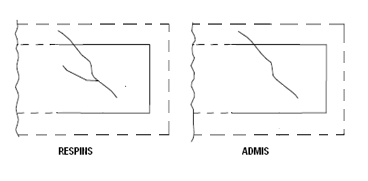 2. Deficienţe autovehicule cu MTMA peste 3.500 kg Deteriorări permise:a) în zona de acţiune a ştergătoarelor de parbriz este permisă o singură deteriorare sau decolorare a cărei dimensiune poate fi încadrată într-un cerc imaginar cu diametrul de cel mult 30 mm.b) în afara zonei de acţiune a ştergătoarelor de parbriz:- o singură fisură neramificată indiferent de lungimea acesteia;- zgârieturi indiferent de lungime ce nu sunt mai late de 8 mm;- o deteriorare sau decolorare a cărei dimensiune poate fi încadrată într-un cerc imaginar cu diametrul de cel mult 100 mm;- trei deteriorări sau decolorări separate ale căror dimensiuni pot fi încadrate în trei cercuri imaginare cu diametre de cel mult 30 mm.c) Pe marginea parbrizului se admit fisuri simple neramificate ca în figura de mai sus.Prin deteriorări se înţeleg şi bulele de aer ce pot să apară între straturile parbrizului.METODA DE CONTROL:1. Prin examinare vizuală;2. Dacă este cazul, prin măsurare, utilizându-se dispozitive de verificare adecvate (ruletă, riglă). 3. Condiţii privind transparenţa geamurilor	Geamurile vehiculelor trebuie să fie omologate şi să poarte marca de omologare în conformitate cu Directiva 92/22/CEE a Consiliului din 31 martie 1992 privind geamurile de securitate şi materialele pentru geamurile autovehiculelor şi remorcilor acestora sau cu Regulamentul 43 CEE-ONU - Dispoziţii uniforme privind omologarea geamurilor de securitateCondiţia se consideră îndeplinită şi de către geamurile care sunt omologate conform normelor SAE sau DOT.Geamurile aflate în câmpul de vizibilitate principal al conducătorului auto trebuie să aibă un factor de transmisie normală a luminii de cel puţin 70 %. Câmpul de vizibilitate principal al vehiculului este format din parbriz, geamurile laterale faţă şi luneta.În cazul în care vehiculul este dotat şi cu oglindă laterală dreapta, luneta nu mai face parte din câmpul principal de vizibilitate.În cazul în care geamurile vehiculului au o transparenţă modificată faţă de cea stabilită prin marcajul de omologare, se urmăreşte ca stratul aplicat ulterior să fie uniform şi să nu creeze distorsiuni. De asemenea, tratamentul electrochimic sau foliile de protecţie aplicate pe geamuri trebuie să fie certificate şi marcate corespunzător, iar aplicarea acestora este permisă numai în ateliere autorizate potrivit legii.NOTĂ: Condiţiile precizate la pct. 1 - 3  se aplică şi motociclurilor carosate, tractoarelor şi maşinilor autopropulsate pentru lucrări.Anexa nr. 3(ANEXA nr. 4 la reglementări - verso)Planul operaţiunilor pentru inspecţia tehnică periodică la categoria LAnexa nr. 4(ANEXA nr. 5 la reglementări-verso)Planul operaţiunilor pentru inspecţia tehnică periodică la categoriile M, N, O şi TAnexa nr.5(ANEXA nr. 71 la reglementări) Cerinţe privind competenţa, examinarea şi atestarea/reatestarea inspectorilor tehnici1. În vederea atestării unui inspector tehnic, RAR verifică îndeplinirea de către fiecare solicitant a următoarelor cerinţe: a) cu privire la competenţa profesională, că acesta deţine cunoștințe şi capacitate de înțelegere certificate, referitoare la vehiculele rutiere, în următoarele domenii: - mecanică; - dinamică; - dinamica vehiculului; - motoarele cu ardere internă; - construcţia vehiculelor rutiere;- diagnosticarea vehiculelor rutiere; - materiale și prelucrarea materialelor; - electronică; - electricitate; - componentele electronice ale vehiculului; - aplicații IT.b) cu privire la experienţa profesională, că acesta are cel puțin 3 ani de experiență profesională documentată în una dintre următoarele activităţi:- reparaţii auto, în cadrul unor ateliere autorizate potrivit legii pentru desfăşurarea cel puţin a activităţilor de reparaţii pentru motor, sistemul de rulare, sistemul de direcţie şi sistemul de frânare;- omologări sau verificări tehnice pentru vehicule, în cadrul unor autorităţi de omologare ori servicii tehnice notificate;- ITP (în calitate de personal tehnic auxiliar neatestat), în cadrul unor SITP autorizate potrivit legii.c) cu privire la experienţa necesară manevrării unui vehicul în cursul efectuării ITP, că posedă permis de conducere corespunzător clasei de ITP pentru care solicită atestarea, cu respectarea următoarelor cerinţe minimale:a) pentru clasa I - permis de conducere categoriile A şi B1;b) pentru clasa a II-a - permis de conducere categoria B;c) pentru clasa a III-a - permis de conducere categoria C şi/sau D.2. Cerinţele de competenţă profesională precizate la pct. 1 lit. a) şi cele de experienţă profesională precizate la pct. 1 lit. b) sunt considerate îndeplinite în cazul solicitanţilor care deţin titlul de inginer în domeniul de studii de licenţă „Ingineria autovehiculelor” (se consideră ca echivalente calificările inginer autovehicule rutiere sau subinginer mecanic automobile). 3. Atestarea se acordă după absolvirea unui program de atestare organizat de RAR, care include o examinare teoretică şi o examinare practică.4. Programul de atestare acoperă cel puțin următoarele aspecte: a) construcţia vehiculului: - identificarea vehiculului; - sistemul de frânare; - sistemul de direcție; - vizibilitatea; - lămpi, dispozitive reflectorizante şi echipamente electrice; - punți, jante, anvelope şi suspensie; - șasiu și elemente ataşate şasiului; - alte echipamente;- emisii poluante; - inspecţii suplimentare pentru vehicule cu utilizare specifică;b) metode de inspecție; c) evaluarea deficiențelor; d) cerințe legale aplicabile privind starea vehiculului în vederea omologării; e) cerințe legale privind inspecția tehnică; f) dispoziții administrative privind omologarea, înmatricularea și inspecția tehnică periodică a vehiculelor; g) aplicații IT folosite în procedura de inspecție tehnică periodică și în cea administrativă.5. Atestarea în vederea efectuării ITP la autovehiculele echipate cu instalaţii de alimentare cu carburanţi alternativi este condiţionată de absolvirea unui program de atestare suplimentar, în condiţiile prevăzute la pct. 3, cu includerea elementelor specifice privind construcţia şi inspecţia tehnică periodică a acestor vehicule.6. Atestarea în vederea efectuării controlului tehnic în trafic al vehiculelor în conformitate cu reglementările aplicabile în vigoare este condiţionată de absolvirea unui program de atestare suplimentar, în condiţiile prevăzute la pct. 3, cu includerea elementelor specifice privind controlul tehnic în trafic. 7. După absolvirea programului de atestare, RAR eliberează solicitantului un certificat de atestare, al cărui model este prevăzut în anexa nr. 10 la reglementări. 8. În cazurile menţionate la pct. 5 şi 6, în certificatul de atestare se menţionează în mod expres activităţile respective.9. Termenul de valabilitate al certificatului de atestare este de 2 ani.10. La cererea inspectorului tehnic, RAR eliberează un duplicat al certificatului de atestare cu aceeaşi valabilitate ca a certificatului iniţial, în baza documentelor doveditoare.11. În cazul solicitării de către un inspector tehnic a modificării anumitor date înscrise în certificatul de atestare, care nu influenţează valabilitatea certificatului de atestare sau activităţile pentru care a fost atestat inspectorul tehnic, RAR eliberează un certificat de atestare modificat, cu aceeaşi valabilitate ca a certificatului iniţial, în baza documentelor doveditoare.12.  În cazul solicitării de către un inspector tehnic a extinderii valabilităţii certificatului de atestare pentru activităţi suplimentare faţă de cele pentru care a fost iniţial atestat, RAR eliberează un certificat de atestare modificat, cu aceeaşi valabilitate ca a certificatului iniţial, în baza documentelor doveditoare şi a promovării unei examinări suplimentare aferente extinderii solicitate.13.  În vederea atestării ca inspector tehnic, persoana care solicită atestarea va prezenta la RAR un dosar care va conţine următoarele:a) cerere de atestare, care va include, după caz, şi o recomandare din partea operatorului economic sau a instituţiei publice la care va urma să îşi desfăşoare activitatea;b) copie de pe diploma de studii sau de pe diploma de calificare profesională, după caz;c) copie de pe permisul de conducere sau de pe dovada înlocuitoare a permisului de conducere emisă de autoritatea competentă;d) documentele care atestă îndeplinirea cerinţei privind experienţa profesională documentată minimă, după cum urmează: copie de pe contractul individual de muncă, extrasul din registrul general de evidenţă a salariaţilor transmis inspectoratului teritorial de muncă în original, copie de pe carnetul de muncă, copie de pe fişa postului şi/sau un document eliberat de inspectoratul teritorial de muncă în original, după caz.e) copie de pe actul de identitate.14. Copiile menţionate la pct. 13 lit. b) – e) vor fi certificate pentru conformitate cu originalul.15. La prezentarea la programul de atestare, solicitantul trebuie să prezinte în original documentele valabile prevăzute la pct. 13 lit. c) şi e).16. Atestarea ca inspector tehnic se face fără plată în cazul în care cererea de atestare include recomandarea menţionată la pct. 13 lit. a).17. Atestarea ca inspector tehnic se face contra cost în cazul în care cererea de atestare nu include recomandarea menţionată la pct. 13 lit. a).18. În vederea reatestării, inspectorul tehnic trebuie să transmită RAR o solicitare în acest sens. 19. Reatestarea inspectorilor tehnici se acordă după absolvirea unui program de reatestare organizat de RAR, care include o examinare teoretică şi o examinare practică.20. Programul de reatestare asigură menținerea și actualizarea cunoștințelor și abilităților cerute inspectorilor tehnici în domeniile menționate la pct. 4 lit. a) - g). 21. Reatestarea se acordă contra cost, cu aplicarea mutatis mutandis a prevederilor pct. 5 -12.22. La prezentarea la programul de reatestare, inspectorul tehnic trebuie să prezinte cererea de reatestare, permisul de conducere valabil sau dovada înlocuitoare a permisului de conducere emisă de autoritatea competentă, în original, actul de identitate valabil, în original, precum şi certificatul de atestare, în original, dacă acesta este în termen de valabilitate.Anexa nr.6(ANEXA nr. 11 la reglementări)Condiţii tehniceprivitoare la verificarea eficacităţii şi performanţei sistemului de frânare al vehiculelor 	A. Verificarea eficacităţii şi performanţei sistemului de frânare al vehiculelor pe standul de frânare cu role	Verificarea eficacităţii şi performanţei sistemului de frânare al vehiculelor pe standul de frânare cu role presupune verificarea coeficienţilor de frânare realizaţi de frâna de serviciu şi frâna de staţionare, precum şi verificarea dezechilibrului între forţele de frânare la roţile aceleiaşi punţi pentru frâna de serviciu şi frâna de staţionare.	A1. Coeficientul de frânareCoeficientul de frânare reprezintă raportul dintre suma forţelor de frânare la roţile pe care acţionează frâna a cărei eficacitate se verifică şi greutatea vehiculului prezentat la ITP:în care:Fis (daN) - forţa de frânare la roata/roţile de pe partea stângă a punţii i;Fid (daN) - forţa de frânare la roata/roţile de pe partea dreaptă a punţii i; n - numărul de punţi;G (daN) - greutatea vehiculului prezentat la ITP.Valorile minime admisibile ale coeficientului de frânare pentru vehiculele sunt precizate în tabelul 1 pentru frâna de serviciu, tabelul 2 pentru frâna de securitate şi tabelul 3 pentru frâna de staţionare.Tabelul 1 – Valori minime admisibile ale coeficientului de frânare pentru frâna de serviciuA. Autovehicule cu două roţiB. Autovehicule şi remorcile acestoraC. TractoareTabelul 2 – Valori minime admisibile ale coeficientului de frânare pentru frâna de securitate (dacă este asigurată de un sistem separat)Autovehicule şi remorcile acestoraTabelul 3 – Valori minime admisibile ale coeficientului de frânare pentru frâna de staţionareToate categoriileNotă: în cazul semiremorcilor, coeficientul de frânare se calculează în raport cu greutatea măsurată pe punţile semiremorcii	A2. DezechilibrulDezechilibrul dintre forţele de frânare la roţile aceleiaşi punţi se determină cu relaţia:în care:Fmax  (daN) - forţa de frânare la roata ce înregistrează forţa de frânare superioară;Fmin  (daN) - forţa de frânare la roata ce înregistrează forţa de frânare inferioară.	Valorile maxime admisibile ale dezechilibrului dintre forţele de frânare la roţile aceleiaşi punţi pentru vehicule sunt precizate în tabelul 4.Tabelul 4 – Valori maxime admisibile ale dezechilibrului dintre forţele de frânare la roţile aceleiaşi punţi B. Verificarea eficacităţii şi performanţei sistemului de frânare al vehiculelor cu decelerometrul cu compensare şi înregistrareVerificarea eficacităţii şi performanţei sistemului de frânare al vehiculelor cu decelerometrul cu compensare şi înregistrare presupune verificarea deceleraţiilor realizate de frâna de serviciu şi frâna de staţionare în cazul frânării pe pistă, precum şi aprecierea dezechilibrului între forţele de frânare la roţile aceleiaşi punţi pentru frâna de serviciu şi frâna de staţionare în funcţie de comportamentul la frânarea pe pistă.Această verificare se efectuează prin probe funcţionale în parcurs, prin măsurarea deceleraţiei maxime la o frânare bruscă de la viteza de 30 km/h (sau, după caz, de la viteza maximă constructivă, dacă viteza maximă constructivă este mai mică de 30 km/h) în cazul frânei de serviciu şi 15 km/h în cazul frânei de staţionare.Probele în parcurs trebuie desfăşurate pe un carosabil betonat sau asfaltat, uscat, neted şi rectiliniu.Această verificare se aplică pentru:- maşini şi utilaje autopropulsate pentru lucrări cu viteza maximă constructivă mai mare de 25 km/h;- tractoare (în cazul tractoarelor, verificarea eficacităţii şi performanţei sistemului de frânare se poate efectua şi pe standul cu role, în staţiile ITP autorizate);- autoremorchere, autovehicule speciale şi autovehicule specializate ale căror caracteristici constructive nu permit verificarea eficacităţii şi performanţei sistemului de frânare pe standul de frânare cu role;- autovehicule cu tracţiune integrală permanentă nedecuplabilă - legătură rigidă;- mopede cu 3 roţi;- motociclete cu ataş;- mototricicluri:- cvadricicluri;- motocicluri cu roţi jumelate.Valorile minime admisibile ale deceleraţiei maxime măsurate sunt precizate în tabelul 5 pentru frâna de serviciu şi tabelul 6 pentru frâna de staţionare.Tabelul 5 – Valori minime admisibile ale deceleraţiei maxime pentru frâna de serviciuA. Autovehicule cu trei roţi şi cvadricicluriB. AutovehiculeC. TractoareD. Maşini şi utilaje autopropulsate pentru lucrări cu viteza maximă constructivă mai mare de 25 km/hTabelul 6 – Valori minime admisibile ale deceleraţiei maxime pentru frâna de staţionareToate categoriileC. Verificarea eficacităţii şi performanţei sistemului de frânare al vehiculelor prin probă în parcursVerificarea eficacităţii şi performanţei sistemului de frânare al vehiculelor prin probă în parcurs se aplică (semi)remorcilor care nu pot fi verificate, din motive constructive, pe standul de frânare. Pentru verificare se efectuează:- o frânare pe pistă a ansamblului autovehicul tractor - (semi)remorcă, verificându-se dacă sistemul de frânare de serviciu funcţionează, precum şi comportamentul la frânare (păstrarea traiectoriei);- acţionarea sistemului de frânare de staţionare al (semi)remorcii, verificându-se dacă sistemul de frânare de staţionare al (semi)remorcii funcţionează.Metodologia de încercare a sistemelor de frânare ale vehiculelor din categoriile M, N şi Ocu masa totală maximă autorizată mai mare de 3,5 t utilizând un stand de frânare cu role1. Determinarea coeficientului de frânare pentru sistemele de frânare pneumatice1.1. Determinarea coeficientului de frânare pentru un vehicul încărcat la MTMACalcularea coeficientului de frânare a vehiculului încărcat la MTMA nu necesită extrapolare, acesta rezultând simplu din ecuaţia următoare:în care:Fis (daN) = forţa de frânare la roata/roţile de pe partea stângă a punţii i;Fid (daN) = Forţa de frânare la roata/roţile de pe partea dreaptă a punţii i;n = numărul de punţi;G (daN) = greutatea vehiculului prezentat la ITP.1.2. Determinarea coeficientului de frânare pentru un vehicul descărcat sau parţial încărcat – metoda de măsurare într-un punctAceasta este o metodă de extrapolare a valorilor forţelor de frânare obţinute la verificarea vehiculului descărcat sau parţial încărcat în vederea calculării coeficientului de frânare al vehiculului încărcat la MTMA.Metoda presupune existenţa conectoarelor de testare a presiunilor din rezervoarele de aer comprimat ce comandă circuitul de frânare pe fiecare punte sau a celor din cilindri de frână, după caz.În timpul verificării pe fiecare punte, cel puţin 30% din presiunea nominală maximă a sistemului de frânare trebuie obţinută printr-o încărcare adecvată a vehiculului sau prin simularea încărcării. Pentru calculul coeficientului de frânare este necesară cunoaşterea următorilor parametri:a) valoarea forţelor maxime de frânare pentru nivelul de încărcare al vehiculului prezentat (se obţin prin măsurarea pe standul de frânare cu role);b) valorile presiunilor din rezervoarele de aer comprimat ce comandă circuitul de frânare pe fiecare punte ce se verifică sau cele din cilindri de frână (în funcţie de amplasarea conectorului de testare) la care se obţin forţele de frânare maxime pentru nivelul de încărcare cu care vehiculul a fost prezentat la ITP (se obţin prin măsurare în timpul verificării pe standul de frânare cu role, cuplându-se traductorii de măsurare a presiunii);c) valoarea/valorile presiunii de extrapolare pentru fiecare punte (se preiau sau se calculează în funcţie de datele existente pe plăcuţa regulatorului automat al frânării în funcţie de încărcare). În cazul în care presiunea de extrapolare de pe plăcuţa regulatorului automat al frânării în funcţie de încărcare este prevăzută pentru o masă diferită de cea a axei/grupului de axe pe care acţionează regulatorul care este menţionată în documente, se calculează o presiune de extrapolare corespunzătoare masei din documente, care va fi folosită în calcul.Pentru o anumită punte, forţele de frânare maxime se obţin la blocarea standului de frânare sau, dacă acesta nu se blochează, prin citirea de pe panoul de afişaj a valorilor maxime.Se calculează factorii de extrapolare pentru fiecare punte conform formulei:în care:i = numărul punţii verificate;pex = valoarea presiunii de extrapolare;pi = valoarea presiunii măsurate la care s-au obţinut forţele maxime de frânare pe puntea i.Se calculează valoarea coeficientului de frânare cu formula:în care:Fis (daN) = forţa de frânare la roata/roţile de pe partea stângă a punţii i;Fid (daN) = forţa de frânare la roata/roţile de pe partea dreaptă a punţii i;Ei = factorul de extrapolare pentru puntea i;n = numărul de punţi;G (daN) = greutatea vehiculului încărcat la MTMA.În cazul în care vehiculul nu este echipat din fabricaţie cu conectoare de testare a presiunilor din rezervoarele de aer comprimat ce comandă circuitul de frânare pe fiecare punte sau a celor din cilindri de frână, după caz, coeficientul de frânare se determină direct prin măsurarea forţelor de frânare ale vehiculului descărcat sau parţial încărcat utilizând ecuaţia următoare:în care:Fis (daN) = forţa de frânare la roata/roţile de pe partea stângă a punţii i;Fid (daN) = forţa de frânare la roata/roţile de pe partea dreaptă a punţii i; n = numărul de punţi;G (daN) = greutatea vehiculului prezentat la ITP.Dacă coeficientul de frânare astfel determinat are o valoare mai mică decât valoarea minimă admisibilă, atunci vehiculul va trebui să fie prezentat la ITP în stare încărcată cu cel puţin 50% din sarcina maximă.2. Determinarea coeficientului de frânare pentru sistemele de frânare hidropneumatice şi pentru sistemele de frânare complet hidrauliceCoeficientul de frânare pentru vehiculele echipate cu sisteme de frânare hidropneumatice sau complet hidraulice se determină direct prin măsurarea forţelor de frânare ale vehiculului descărcat sau parţial încărcat utilizând ecuaţia următoare:în care:Fis (daN) = forţa de frânare la roata/roţile de pe partea stângă a punţii i;Fid (daN) = forţa de frânare la roata/roţile de pe partea dreaptă a punţii i; n = numărul de punţiG (daN) = greutatea vehiculului prezentat la ITPDacă coeficientul de frânare astfel determinat are o valoare mai mică decât valoarea minimă admisibilă, atunci vehiculul va trebui să fie prezentat la ITP în stare încărcată cu cel puţin 50% din sarcina maximă.Anexa nr. 7(ANEXA nr. 13 la reglementări)Verificarea emisiilor poluante1. Autovehicule echipate cu mas1.1. Atunci când emisiile nu sunt limitate de un sistem de reglare perfecţionat, cum ar fi un catalizator tricomponent gestionat de sonda lambda, se efectuează următoarele verificări:1.1.1. inspecţia vizuală a sistemului de evacuare, pentru a se verifica dacă acesta este complet şi într-o stare satisfăcătoare şi dacă nu există neetanşeităţi;1.1.2. inspecţia vizuală a oricărui echipament de reglare a emisiilor instalat de producător, pentru a se verifica dacă acesta este complet şi într-o stare satisfăcătoare şi dacă nu există neetanşeităţi.1.1.3. După aducerea motorului la parametrii normali de funcţionare, ţinând cont de recomandările producătorului, se măsoară cu analizorul de gaze de evacuare concentraţia emisiilor de monoxid de carbon (CO) şi de hidrocarburi (HC), cu motorul la turaţia de mers în gol încet, cu ambreiajul cuplat (fără apăsarea pedalei de ambreiaj) şi cu schimbătorul cutiei de viteze la punctul mort (în cazul cutiilor de viteză automate, schimbătorul trebuie să fie în poziţia „Neutru” sau „Parcare”).1.1.4. Conţinutul maxim admisibil de CO din gazele de evacuare nu trebuie să depăşească următoarele valori: a) pentru autovehiculele înmatriculate (fabricate, dacă data primei înmatriculări nu este disponibilă) până în anul 1986 inclusiv: COcor: 4,5% în vol.;b) pentru autovehiculele înmatriculate (fabricate, dacă data primei înmatriculări nu este disponibilă)  începând cu anul 1987: COcor: 3,5% în vol.1.1.5. Conţinutul maxim admisibil de HC din gazele de evacuare nu trebuie să depăşească 1000 ppm.Verificarea HC se efectuează numai pentru funcţionarea cu benzină.	1.1.6. Nu se efectuează această probă pentru autovehiculele echipate cu motoare în doi timpi.1.1.7. Nu se efectuează această probă pentru tractoare. 1.1.8. Această probă se efectuează pentru autovehiculele hibride numai dacă testul poate fi efectuat. 1.1.9. La motoarele cu alimentare duală benzină / carburanţi alternativi, controlul va fi efectuat pentru ambele moduri de funcţionare. 1.2 Atunci când emisiile sunt controlate de un sistem de reglare perfecţionat, cum ar fi un catalizator tricomponent gestionat de sonda lambda, se efectuează următoarele verificări:1.2.1. inspecţia vizuală a sistemului de evacuare, pentru a se verifica dacă acesta este complet şi într-o stare satisfăcătoare şi dacă nu există neetanşeităţi;1.2.2. inspecţia vizuală a oricărui echipament de reglare a emisiilor instalat de producător, pentru a se verifica dacă acesta este complet şi într-o stare satisfăcătoare şi dacă nu există neetanşeităţi;1.2.3. determinarea eficienţei sistemului de reglare a emisiilor prin măsurarea cu analizorul de gaze de evacuare a valorii lambda şi a conţinutului de CO şi de hidrocarburi (HC) din gazele de evacuare, conform dispoziţiilor pct. 1.2.4 şi 1.2.5. Pentru fiecare dintre cele două teste, motorul este adus la parametrii normali de funcţionare, conform recomandărilor producătorului autovehiculului.1.2.4. Emisii la ieşirea din ţeava de evacuare – valori limităConţinutul maxim admisibil de CO din gazele de evacuare nu trebuie să depăşească următoarele valori:a) măsurări efectuate la turaţia de mers în gol încet, cu ambreiajul cuplat (fără apăsarea pedalei de ambreiaj) şi cu schimbătorul cutiei de viteze la punctul mort (în cazul cutiilor de viteză automate, schimbătorul trebuie să fie în poziţia „Neutru” sau „Parcare”): conţinutul maxim admisibil de CO din gazele de evacuare nu trebuie să depăşească valoarea COcor: 0,5% în vol.; el nu trebuie să depăşească valoarea COcor: 0,3% în vol. pentru autovehiculele omologate conform valorilor limită indicate la linia A sau B a tabelului din secţiunea 5.3.1.4 a anexei I la Directiva 70/220/CEE, modificată prin Directiva 98/69/CE (autovehicule Euro 3 sau Euro 4 din categoria M1, N1, M2 ori N2) sau omologate conform Regulamentului (CE) nr. 715/2007 (autovehicule Euro 5 sau Euro 6 sau ulterior din categoria M1, N1, M2 ori N2);b) măsurări efectuate cu motorul la turaţia de mers în gol accelerat, de cel puţin 2000 rot/min şi de maximum 3000 rot/min, cu ambreiajul cuplat (fără apăsarea pedalei de ambreiaj) şi cu schimbătorul cutiei de viteze la punctul mort (în cazul cutiilor de viteză automate, schimbătorul trebuie să fie în poziţia „Neutru” sau „Parcare”): conţinutul maxim admisibil de CO din gazele de evacuare nu trebuie să depăşească valoarea COcor: 0,3% în vol.; el nu trebuie să depăşească valoarea COcor: 0,2% în vol. pentru autovehiculele omologate conform valorilor limită indicate la linia A sau B a tabelului din secţiunea 5.3.1.4 a anexei I la Directiva 70/220/CEE, modificată prin Directiva 98/69/CE (autovehicule Euro 3 sau Euro 4 din categoria M1, N1, M2 ori N2) sau omologate conform Regulamentului (CE) nr. 715/2007 (autovehicule Euro 5 sau Euro 6 sau ulterior din categoria M1, N1, M2 ori N2).1.2.5. Lambda: 1+0,03 sau conform specificaţiilor producătorului,  măsurat la turaţia de mers în gol accelerat precizată la pct. 1.2.4. lit. b).1.2.6. Conţinutul maxim admisibil de HC din gazele de evacuare la turaţia de mers în gol accelerat nu trebuie să depăşească 100 ppm.Verificarea HC se efectuează numai pentru funcţionarea cu benzină. 1.2.7. Nu se efectuează această probă pentru tractoare. 1.2.8. Această probă se efectuează pentru autovehiculele hibride numai dacă testul poate fi efectuat.1.2.9. La motoarele cu alimentare duală benzină / carburanţi alternativi, controlul va fi efectuat pentru ambele moduri de funcţionare.1.2.10. Pentru autovehiculele echipate cu un sistem de diagnosticare la bord (OBD), funcţionarea corectă a sistemului de control al emisiilor poate fi verificată prin citirea corespunzătoare a OBD şi a verificării funcţionării corecte a OBD în locul măsurării unor emisii în conformitate cu cerinţele specifice, după cum urmează:	- 1.2.10.1. pentru autovehiculele din clasele de emisie până la Euro 5 și Euro V (omologate de tip în conformitate cu Directiva 70/220/CEE, Regulamentul (CE) nr. 715/2007 anexa I tabelul 1, Directiva 88/77/CEE și Directiva 2005/55/CE): măsurare cu analizorul de gaze sau citirea OBD. Măsurarea efectuată la țeava de evacuare reprezintă metoda de bază pentru evaluarea emisiilor de gaze de evacuare;- 1.2.10.2. pentru vehiculele din clasele de emisie Euro 6 (omologate de tip în conformitate cu Regulamentul (CE) nr. 715/2007 anexa I tabelul 2) și Euro VI (omologate de tip în conformitate cu Regulamentul (CE) nr. 595/2009): măsurare cu analizorul de gaze de evacuare sau prin citirea OBD în conformitate cu recomandările producătorului. 	2. Autovehicule echipate cu mac2.1 Verificarea autovehiculelor echipate cu mac are în vedere măsurarea opacităţii gazelor de evacuare cu opacimetrul, în accelerare liberă, de la turaţia de mers în gol încet la turaţia de întrerupere a alimentării (turaţia de regulator), cu ambreiajul cuplat (fără apăsarea pedalei de ambreiaj) şi cu schimbătorul cutiei de viteze la punctul mort (în cazul cutiilor de viteză automate, schimbătorul trebuie să fie în poziţia „Neutru” sau „Parcare”).2.2 Pentru efectuarea verificării este necesară aducerea motorului la parametrii normali de funcţionare a autovehiculului (precondiţionare), după cum urmează:2.2.1. autovehiculele pot fi controlate fără precondiţionare, cu respectarea, din motive de securitate, cel puţin a condiţiei ca  motorul să fie cald şi într-o stare mecanică satisfăcătoare;2.2.2. În cazul precondiţionării, trebuie respectate următoarele condiţii:a) motorul trebuie să fie cald: temperatura uleiului motorului măsurată de o sondă în tubul jojei de ulei trebuie să fie de cel puţin 800 C sau să corespundă temperaturii de funcţionare normale, dacă aceasta este inferioară, ori temperatura blocului motor, măsurată după nivelul radiaţiei în infraroşu, trebuie să atingă o valoare echivalentă. Dacă, din cauza configuraţiei autovehiculului, nu este posibil să se procedeze în acest mod, temperatura normală de funcţionare a motorului va putea fi stabilită prin alte mijloace, de exemplu pe baza funcţionării ventilatorului de răcire;b) sistemul de evacuare trebuie curăţat prin cel puţin 3 accelerări libere.2.3 Procedura de încercare are în vedere următoarele:2.3.1. inspecţia vizuală a oricărui echipament de reglare a emisiilor instalat de producător, pentru a se verifica dacă este complet şi într-o stare satisfăcătoare şi dacă nu există neetanşeităţi;2.3.2. inspecţie vizuală şi auditivă pentru a se verifica dacă motorul este într-o stare tehnică corespunzătoare; 2.3.3. motorul şi, dacă este cazul, turbocompresorul, trebuie să funcţioneze la turaţia de mers în gol încet înainte de începerea fiecărui ciclu de accelerare liberă. Pentru motoarele autovehiculelor grele (din categoriile M2, M3, N2 şi N3) aceasta înseamnă a se aştepta cel puţin 10 s după eliberarea pedalei de acceleraţie;2.3.4. la începerea fiecărui ciclu de accelerare liberă, pedala de acceleraţie trebuie apăsată total, în mod rapid şi progresiv (în mai puţin de o secundă), dar nu brutal, astfel încât să se obţină debitul maxim al pompei de injecţie; 2.3.5. la fiecare ciclu de accelerare liberă, motorul trebuie ca, înainte să fie eliberată pedala de acceleraţie, să atingă turaţia de întrerupere a alimentării sau, în cazul autovehiculelor cu transmisie automată, turaţia indicată de producător ori, dacă aceasta nu este cunoscută, două treimi din turaţia de întrerupere a alimentării (turaţia de regulator). Aceasta se poate asigura, de exemplu, prin supravegherea regimului motorului sau lăsând să treacă un timp suficient între momentul de acţionare şi cel de eliberare a pedalei de acceleraţie, adică cel puţin 2 s pentru autovehiculele din categoriile M2, M3, N2 şi N3. 2.4. Valori limită2.4.1. Nivelul înregistrat pe plăcuţa producătorului de pe vehicul.Dacă această informaţie nu este disponibilă, indicele de opacitate (coeficientului de absorbţie) K nu trebuie să depăşească valorile limită:a) mac cu aspiraţie naturală: 2,5 m-1;b) mac supraalimentat (cu turbocompresor): 3 m-1;c) o limită de 1,5 m-1 se aplică următoarelor autovehicule omologate conform valorilor limită indicate:i) la linia B a tabelului din secţiunea 5.3.1.4. a anexei I la Directiva 70/220/CEE, modificată prin Directiva 98/69/CE sau ulterior (autovehicule EURO 4 din categoria M1, N1, M2 sau N2); ii) la linia B1 a tabelelor din secţiunea 6.2.1 a anexei I la Directiva 88/77/CEE, modificată prin Directiva 1999/96/CE (autovehicule EURO IV din categoria M2, N2, M3 sau N3) sau înmatriculate (fabricate, dacă data primei înmatriculări nu este disponibilă) prima dată după 1 iulie 2008;iii) la linia B2 a tabelelor din secţiunea 6.2.1 a anexei I la Directiva 88/77/CEE, modificată prin Directiva 1999/96/CE (autovehicule EURO V din categoria M2, N2, M3 sau N3) sau înmatriculate (fabricate, dacă data primei înmatriculări nu este disponibilă) prima dată 1 iulie după 2008;iv) la linia C a tabelelor din secţiunea 6.2.1 a anexei I la Directiva 88/77/CEE, modificată prin Directiva 1999/96/CE (autovehicule EEV din categoria M2, N2, M3 sau N3) sau înmatriculate (fabricate, dacă data primei înmatriculări nu este disponibilă) prima dată 1 iulie 2008;v) în tabelul 1 din anexa I la în Regulamentul (CE) nr. 715/2007 (autovehicule Euro 5).d) o limită de 0,7 m-1 se aplică următoarelor autovehicule omologate conform valorilor limită indicate:i) în tabelul 2 din anexa I la Regulamentul (CE) nr. 715/2007 (autovehicule Euro 6 sau ulterior din categoria M1, N1, M2 ori N2)ii) în Regulamentul (CE) nr. 595/2009 (autovehicule Euro VI sau ulterior din categoria M2, N2, M3 sau N3).	2.4.2. autovehiculele trebuie respinse numai dacă media aritmetică a valorilor măsurate în cel puţin ultimele trei cicluri de accelerare liberă depăşeşte valoarea limită. Această medie poate fi calculată fără a fi avute în vedere valorile măsurate care se îndepărtează cu mult faţă de media măsurată. Pentru validarea testului trebuie să nu se înregistreze diferenţe semnificative între turaţiile minime sau maxime măsurate la ciclurile de accelerare.2.4.3. pentru a evita efectuarea de încercări inutile, prin derogare de la dispoziţiile de la pct. 2.4.2, sunt admise autovehiculele pentru care toate valorile măsurate în mai puţin de 3 cicluri de accelerare liberă sunt mai mici cu 0,5 m-1 faţă de valorile limită precizate la pct. 2.4.1.	2.5. Vehiculele înmatriculate (fabricate, dacă data primei înmatriculări nu este disponibilă) înainte de 01.01.1980 sunt exceptate de la această verificare.  2.6. Nu se efectuează această probă pentru tractoare. 2.7. Această probă se efectuează pentru autovehiculele hibride numai dacă testul poate fi efectuat.2.8. Pentru autovehiculele echipate cu un sistem de diagnosticare la bord (OBD), funcţionarea corectă a sistemului de control al emisiilor poate fi verificată prin citirea corespunzătoare a OBD şi a verificării funcţionării corecte a OBD în locul măsurării unor emisii în conformitate cu cerinţele specifice, după cum urmează:	- pentru autovehiculele din clasele de emisie până la Euro 5 şi Euro V (omologate de tip în conformitate cu Directiva 70/220/CEE, tabelul 1 din anexa I la Regulamentul (CE) nr. 715/2007, Directiva 88/77/CEE și Directiva 2005/55/CE): măsurarea opacității gazelor de evacuare în timpul accelerării libere (de la turația de mers în gol încet până la turația de întrerupere a alimentării) cu schimbătorul de viteză la punctul mort și ambreiajul cuplat sau citirea OBD. Măsurarea efectuată la țeava de evacuare reprezintă metoda de bază pentru evaluarea emisiilor de gaze de evacuare; - pentru autovehiculele din clasele de emisie Euro 6 (omologate de tip în conformitate cu tabelul 2 din anexa I la Regulamentul (CE) nr. 715/2007) și Euro VI (omologate de tip în conformitate cu Regulamentul (CE) nr. 595/2009): măsurarea opacității gazelor de evacuare în timpul accelerării libere (de la turația de mers în gol încet până la turația de întrerupere a alimentării) cu schimbătorul de viteză la punctul mort și ambreiajul cuplat sau citirea OBD în conformitate cu recomandările producătorului.Nr. crt.Denumire verificareMetodă de controlşi aparatură necesarăDefecte constatate Evaluare defecteEvaluare defecteEvaluare defecteEvaluare defecteNr. crt.Denumire verificareMetodă de controlşi aparatură necesarăDefecte constatate DMiDMaDPDP0. IDENTIFICARE VEHICUL0. IDENTIFICARE VEHICUL0. IDENTIFICARE VEHICUL0. IDENTIFICARE VEHICUL0. IDENTIFICARE VEHICUL0. IDENTIFICARE VEHICUL0. IDENTIFICARE VEHICUL0. IDENTIFICARE VEHICUL  0.1.Verificare stare plăci cu numărul de înmatriculare, concordanţă dintre plăcile cu numărul de înmatriculare şi numărul de înmatriculare din documentele vehiculului (CI şi/sau CIV)Inspecţie vizualăa)Placă lipsă sau fixată necorespunzător astfel încât s-ar putea desprinde de pe vehiculX  0.1.Verificare stare plăci cu numărul de înmatriculare, concordanţă dintre plăcile cu numărul de înmatriculare şi numărul de înmatriculare din documentele vehiculului (CI şi/sau CIV)Inspecţie vizualăb)Număr de înmatriculare lipsă sau ilizibil X  0.1.Verificare stare plăci cu numărul de înmatriculare, concordanţă dintre plăcile cu numărul de înmatriculare şi numărul de înmatriculare din documentele vehiculului (CI şi/sau CIV)Inspecţie vizualăc)Numărul de înmatriculare de pe placă nu este în concordanţă cu documentele vehicululuiX  0.1.Verificare stare plăci cu numărul de înmatriculare, concordanţă dintre plăcile cu numărul de înmatriculare şi numărul de înmatriculare din documentele vehiculului (CI şi/sau CIV)Inspecţie vizualăd)Placă confecţionată artizanalX  0.2.Identificare vehicul; verificare concordanţă dintre datele de identificare prelevate de pe vehiculul prezentat la ITP şi datele din CIVInspecţie vizuală după curăţarea locurilor unde se află poansonate numărul de identificare, codul şi seria motoruluiSe verifică concordanţa dintre vehiculul prezentat la ITP şi datele din CIV a)Lipsă număr de identificare poansonat sau lipsă plăcuţă cu număr de identificare de la bord (dacă producătorul nu a prevăzut poansonarea numărului de identificare)X  0.2.Identificare vehicul; verificare concordanţă dintre datele de identificare prelevate de pe vehiculul prezentat la ITP şi datele din CIVInspecţie vizuală după curăţarea locurilor unde se află poansonate numărul de identificare, codul şi seria motoruluiSe verifică concordanţa dintre vehiculul prezentat la ITP şi datele din CIV b)Număr de identificare incomplet, ilizibil, falsificat (de ex. modificat sau poansonat neconform) sau care nu corespunde cu documentele vehicululuiX  0.2.Identificare vehicul; verificare concordanţă dintre datele de identificare prelevate de pe vehiculul prezentat la ITP şi datele din CIVInspecţie vizuală după curăţarea locurilor unde se află poansonate numărul de identificare, codul şi seria motoruluiSe verifică concordanţa dintre vehiculul prezentat la ITP şi datele din CIV c)Documente ale vehiculului prezentate la ITP ilizibile sau cu inexactităţi materialeX  0.2.Identificare vehicul; verificare concordanţă dintre datele de identificare prelevate de pe vehiculul prezentat la ITP şi datele din CIVInspecţie vizuală după curăţarea locurilor unde se află poansonate numărul de identificare, codul şi seria motoruluiSe verifică concordanţa dintre vehiculul prezentat la ITP şi datele din CIV d)Vehiculul prezentat la ITP nu corespunde cu datele din CIV privind: categoria, caroseria, marca, tipul vehiculului, codul motorului, seria motorului, tipul combustibilului, sursa de energie, culoareaX  0.2.Identificare vehicul; verificare concordanţă dintre datele de identificare prelevate de pe vehiculul prezentat la ITP şi datele din CIVInspecţie vizuală după curăţarea locurilor unde se află poansonate numărul de identificare, codul şi seria motoruluiSe verifică concordanţa dintre vehiculul prezentat la ITP şi datele din CIV e)Cod sau serie motor falsificat/falsificată (de ex. modificate sau poansonate neconform)X  0.2.Identificare vehicul; verificare concordanţă dintre datele de identificare prelevate de pe vehiculul prezentat la ITP şi datele din CIVInspecţie vizuală după curăţarea locurilor unde se află poansonate numărul de identificare, codul şi seria motoruluiSe verifică concordanţa dintre vehiculul prezentat la ITP şi datele din CIV f)Suportul pe care se află poansonat numărul de identificare este fixat artizanal pe vehicul (de ex.  înconjurat de un cordon de sudură)X  0.2.Identificare vehicul; verificare concordanţă dintre datele de identificare prelevate de pe vehiculul prezentat la ITP şi datele din CIVInspecţie vizuală după curăţarea locurilor unde se află poansonate numărul de identificare, codul şi seria motoruluiSe verifică concordanţa dintre vehiculul prezentat la ITP şi datele din CIV g)Vehiculul are o altă culoare decât cea din CIV pe o suprafaţă mai mare de 50% X1. SISTEM DE FRÂNARE1. SISTEM DE FRÂNARE1. SISTEM DE FRÂNARE1. SISTEM DE FRÂNARE1. SISTEM DE FRÂNARE1. SISTEM DE FRÂNARE1. SISTEM DE FRÂNARE1. SISTEM DE FRÂNARE  1.1. Stare mecanică şi funcţionare  1.1. Stare mecanică şi funcţionare  1.1. Stare mecanică şi funcţionare  1.1. Stare mecanică şi funcţionare  1.1. Stare mecanică şi funcţionare  1.1. Stare mecanică şi funcţionare  1.1. Stare mecanică şi funcţionare  1.1. Stare mecanică şi funcţionare1.1.1.Ax pedală frână de serviciu/ax manetă de frânăInspecţie vizuală şi funcţională a componentelor, în timp ce sistemul de frânare este acţionatNotă: Autovehiculele cu servofrână trebuie inspectate  cu motorul oprita)Ax prea strânsX1.1.1.Ax pedală frână de serviciu/ax manetă de frânăInspecţie vizuală şi funcţională a componentelor, în timp ce sistemul de frânare este acţionatNotă: Autovehiculele cu servofrână trebuie inspectate  cu motorul opritb)Uzură avansată sau joc excesivX1.1.1.Ax pedală frână de serviciu/ax manetă de frânăInspecţie vizuală şi funcţională a componentelor, în timp ce sistemul de frânare este acţionatNotă: Autovehiculele cu servofrână trebuie inspectate  cu motorul opritc)Lipsă siguranţă pedalăXX1.1.2.Stare şi cursă pedală / manetă de frână Inspecţie vizuală şi funcţională a componentelor, în timp ce sistemul de frânare este acţionatNotă: Autovehiculele cu servofrână trebuie inspectate cu motorul oprita)Cursă excesivă sau rezervă insuficientă a cursei libere a dispozitivului de acţionareX1.1.2.Stare şi cursă pedală / manetă de frână Inspecţie vizuală şi funcţională a componentelor, în timp ce sistemul de frânare este acţionatNotă: Autovehiculele cu servofrână trebuie inspectate cu motorul opritb)Dispozitivul de acţionare nu revine corect la poziţia iniţialăDacă funcţionalitatea este afectatăXX1.1.2.Stare şi cursă pedală / manetă de frână Inspecţie vizuală şi funcţională a componentelor, în timp ce sistemul de frânare este acţionatNotă: Autovehiculele cu servofrână trebuie inspectate cu motorul opritc)Îmbrăcăminte pedală (dacă a fost prevăzută de producător) uzată excesiv (netedă), fixată incorect sau lipsăX1.1.2.Stare şi cursă pedală / manetă de frână Inspecţie vizuală şi funcţională a componentelor, în timp ce sistemul de frânare este acţionatNotă: Autovehiculele cu servofrână trebuie inspectate cu motorul opritd)Dispozitiv de acţionare deformat excesiv, fisurat, ruptXX1.1.6.Element de acţionare frână de staţionare, levier de comandă frână de staţionare, mecanism cu clichet, frână de staţionareInspecţie vizuală şi funcţională a componentelor în timp ce sistemul de frânare este acţionata)Blocare incorectă a mecanismului cu clichet X1.1.6.Element de acţionare frână de staţionare, levier de comandă frână de staţionare, mecanism cu clichet, frână de staţionareInspecţie vizuală şi funcţională a componentelor în timp ce sistemul de frânare este acţionatb) Uzură a axului levierului sau a mecanismului cu clichetUzură excesivăXX1.1.6.Element de acţionare frână de staţionare, levier de comandă frână de staţionare, mecanism cu clichet, frână de staţionareInspecţie vizuală şi funcţională a componentelor în timp ce sistemul de frânare este acţionatc)Cursă prea mare sau prea mică a levierului indicând un reglaj incorectX1.1.6.Element de acţionare frână de staţionare, levier de comandă frână de staţionare, mecanism cu clichet, frână de staţionareInspecţie vizuală şi funcţională a componentelor în timp ce sistemul de frânare este acţionatd)Element de acţionare lipsă, deteriorat sau nefuncţionalX1.1.6.Element de acţionare frână de staţionare, levier de comandă frână de staţionare, mecanism cu clichet, frână de staţionareInspecţie vizuală şi funcţională a componentelor în timp ce sistemul de frânare este acţionate)Funcţionare incorectă, indicatorul de avertizare indică o funcţionare defectuoasăX1.1.10.Dispozitiv servofrână, pompă centrală de frână Inspecţie vizuală şi funcţională a componentelor în timp ce sistemul de frânare este acţionata)Dispozitiv servofrână defect sau ineficientNu funcţioneazăXXX1.1.10.Dispozitiv servofrână, pompă centrală de frână Inspecţie vizuală şi funcţională a componentelor în timp ce sistemul de frânare este acţionatb)Pompă centrală defectă dar frâna încă funcţioneazăPompă centrală defectă sau neetanşă încât funcţionalitatea frânei este afectatăXXX1.1.10.Dispozitiv servofrână, pompă centrală de frână Inspecţie vizuală şi funcţională a componentelor în timp ce sistemul de frânare este acţionatc)Pompă centrală fixată necorespunzător dar frâna încă funcţioneazăPompă centrală fixată  necorespunzător astfel încât funcţionalitatea frânei este afectatăXXX1.1.10.Dispozitiv servofrână, pompă centrală de frână Inspecţie vizuală şi funcţională a componentelor în timp ce sistemul de frânare este acţionatd)Cantitate insuficientă de lichid de frână, sub marcajul MINCantitatea de lichid de frână este considerabil sub marcajul MINLichidul de frână nu este vizibilXXXX1.1.10.Dispozitiv servofrână, pompă centrală de frână Inspecţie vizuală şi funcţională a componentelor în timp ce sistemul de frânare este acţionate)Lipsă capac rezervor lichid de frânăX1.1.10.Dispozitiv servofrână, pompă centrală de frână Inspecţie vizuală şi funcţională a componentelor în timp ce sistemul de frânare este acţionatf)Martor nivel lichid de frână aprins sau defect (dacă a fost prevăzut de producător)X1.1.10.Dispozitiv servofrână, pompă centrală de frână Inspecţie vizuală şi funcţională a componentelor în timp ce sistemul de frânare este acţionatg)Funcţionare defectuoasă a dispozitivului de avertizare în caz de nivel insuficient al lichidului de frână (dacă a fost prevăzut de producător)X1.1.11.Conducte de frână rigideInspecţie vizuală a componentelor în timp ce sistemul de frânare este acţionat  A se vedea anexa nr. 2 la reglementări pct. Ca)Risc iminent de fisurare sau rupereXX1.1.11.Conducte de frână rigideInspecţie vizuală a componentelor în timp ce sistemul de frânare este acţionat  A se vedea anexa nr. 2 la reglementări pct. Cb) Conducte sau conexiuni neetanşe XX1.1.11.Conducte de frână rigideInspecţie vizuală a componentelor în timp ce sistemul de frânare este acţionat  A se vedea anexa nr. 2 la reglementări pct. Cc)Conducte deteriorate sau corodate excesiv Este afectată funcţionarea frânelor prin blocare sau prin risc iminent de scurgereXXX1.1.11.Conducte de frână rigideInspecţie vizuală a componentelor în timp ce sistemul de frânare este acţionat  A se vedea anexa nr. 2 la reglementări pct. Cd)Conductă poziţionată necorespunzătorRisc de producere a unei avarii din cauza poziţionării necorespunzătoareXXX1.1.12.Furtunuri de frânăInspecţie vizuală a componentelor în timp ce sistemul de frânare este acţionata)Risc iminent de fisurare sau de rupereXX1.1.12.Furtunuri de frânăInspecţie vizuală a componentelor în timp ce sistemul de frânare este acţionatb)Furtun deteriorat, cu puncte de frecare, răsucit sau prea scurtFurtun deteriorat sau cu puncte ori urme de frecareXX1.1.12.Furtunuri de frânăInspecţie vizuală a componentelor în timp ce sistemul de frânare este acţionatc)Furtun sau conexiune neetanşăXX1.1.12.Furtunuri de frânăInspecţie vizuală a componentelor în timp ce sistemul de frânare este acţionatd)Umflare a furtunului subpresiuneCord deterioratXXX1.1.12.Furtunuri de frânăInspecţie vizuală a componentelor în timp ce sistemul de frânare este acţionate)Furtun cu porozităţiX1.1.13.Garnituri de frânare (plăcuţe, saboţi)Inspecţie vizuală acolo unde există zonă de vizitarea)Garnitură excesiv de uzată (la  nivelul marcajului minim)Garnitură excesiv de uzată (marcajul minim nu este vizibil)XXX1.1.13.Garnituri de frânare (plăcuţe, saboţi)Inspecţie vizuală acolo unde există zonă de vizitareb)Garnitură ancrasată (cu ulei, unsoare etc.) X1.1.13.Garnituri de frânare (plăcuţe, saboţi)Inspecţie vizuală acolo unde există zonă de vizitareFuncţionarea frânei este afectată din cauza ancrasării garnituriiXX1.1.13.Garnituri de frânare (plăcuţe, saboţi)Inspecţie vizuală acolo unde există zonă de vizitarec)Garnitură lipsă sau montată greşitXX1.1.14.Tamburi şi discuri de frânăInspecţie vizuală, inclusiv în zona de ventilaţiea)Tambur sau disc uzatTambur sau disc excesiv de uzat, excesiv de deteriorat, fisurat, fixat necorespunzător sau spartXXX1.1.14.Tamburi şi discuri de frânăInspecţie vizuală, inclusiv în zona de ventilaţieb)Tambur sau disc ancrasat (cu ulei, unsoare etc.)Funcţionarea frânei este afectată din cauza  ancrasării tamburului sau a disculuiXXX1.1.14.Tamburi şi discuri de frânăInspecţie vizuală, inclusiv în zona de ventilaţiec)Tambur sau disc lipsăXX1.1.14.Tamburi şi discuri de frânăInspecţie vizuală, inclusiv în zona de ventilaţied)Platou fixat nesigur, joc platouX1.1.15.Cabluri de frână, leviere,  conexiuni, tije de acţionareInspecţie vizuală şi funcţională a componentelor în timp ce sistemul de frânare este acţionata)Cablu deteriorat sau cu noduriFuncţionarea frânei este afectatăXXX1.1.15.Cabluri de frână, leviere,  conexiuni, tije de acţionareInspecţie vizuală şi funcţională a componentelor în timp ce sistemul de frânare este acţionatb)Componentă corodată sau uzată excesivFuncţionarea frânei este afectatăXXX1.1.15.Cabluri de frână, leviere,  conexiuni, tije de acţionareInspecţie vizuală şi funcţională a componentelor în timp ce sistemul de frânare este acţionatc)Cablu, levier, tijă sau conexiune necorespunzătoareX1.1.15.Cabluri de frână, leviere,  conexiuni, tije de acţionareInspecţie vizuală şi funcţională a componentelor în timp ce sistemul de frânare este acţionatd)Ghidaj de cablu necorespunzătorX1.1.15.Cabluri de frână, leviere,  conexiuni, tije de acţionareInspecţie vizuală şi funcţională a componentelor în timp ce sistemul de frânare este acţionate)Orice element care poate împiedica mişcarea liberă a elementelor sistemului de frânareX1.1.15.Cabluri de frână, leviere,  conexiuni, tije de acţionareInspecţie vizuală şi funcţională a componentelor în timp ce sistemul de frânare este acţionatf)Mişcare necorespunzătoare a timoneriei din cauza reglajului incorect sau uzurii excesiveX1.1.15.Cabluri de frână, leviere,  conexiuni, tije de acţionareInspecţie vizuală şi funcţională a componentelor în timp ce sistemul de frânare este acţionatg)Lipsă cabluri sau elemente ale timonerieiXX1.1.16.Elemente de acţionare sistem frânare (inclusiv etriere, cilindri de frână hidraulici)Inspecţie vizuală a  componentelor în timp ce sistemul de frânare este acţionata)Element de acţionare fisurat sau deterioratFuncţionarea frânei este afectatăXXX1.1.16.Elemente de acţionare sistem frânare (inclusiv etriere, cilindri de frână hidraulici)Inspecţie vizuală a  componentelor în timp ce sistemul de frânare este acţionatb) Element de acţionare neetanşFuncţionarea frânei este afectatăXXX1.1.16.Elemente de acţionare sistem frânare (inclusiv etriere, cilindri de frână hidraulici)Inspecţie vizuală a  componentelor în timp ce sistemul de frânare este acţionatc) Element de acţionare fixat sau montat necorespunzătorFuncţionarea frânei este afectatăXXX1.1.16.Elemente de acţionare sistem frânare (inclusiv etriere, cilindri de frână hidraulici)Inspecţie vizuală a  componentelor în timp ce sistemul de frânare este acţionatd)Element de acţionare corodat excesivRisc de fisurareXXX1.1.16.Elemente de acţionare sistem frânare (inclusiv etriere, cilindri de frână hidraulici)Inspecţie vizuală a  componentelor în timp ce sistemul de frânare este acţionate)Cursă insuficientă sau prea mare a pistonului sau a mecanismului cu membranăFuncţionarea frânei este afectatăXXX1.1.16.Elemente de acţionare sistem frânare (inclusiv etriere, cilindri de frână hidraulici)Inspecţie vizuală a  componentelor în timp ce sistemul de frânare este acţionatf)Deteriorarea învelişului de protecţieÎnveliş de protecţie lipsă sau deteriorat excesivXX1.1.17.Regulator automat al frânării în funcţie de încărcare (dacă este prevăzut de producător)Inspecţie vizuală şi funcţională în timp ce sistemul de frânare este acţionata)Timonerie defectăX1.1.17.Regulator automat al frânării în funcţie de încărcare (dacă este prevăzut de producător)Inspecţie vizuală şi funcţională în timp ce sistemul de frânare este acţionatb)Timonerie reglată necorespunzătorX1.1.17.Regulator automat al frânării în funcţie de încărcare (dacă este prevăzut de producător)Inspecţie vizuală şi funcţională în timp ce sistemul de frânare este acţionatc)Regulator blocat sau nefuncţional, cu ABS funcţionalRegulator blocat sau nefuncţionalXXX1.1.17.Regulator automat al frânării în funcţie de încărcare (dacă este prevăzut de producător)Inspecţie vizuală şi funcţională în timp ce sistemul de frânare este acţionatd)Regulator lipsă XX1.1.21.Ansamblu sistem de frânareInspecţie vizualăa)Alte  dispozitive  ale  sistemului deteriorate la exterior sau corodate excesiv care afectează sistemul de frânareFuncţionalitatea frânei este afectatăXXX1.1.21.Ansamblu sistem de frânareInspecţie vizualăc)Orice altă componentă fixată nesigur sau montată necorespunzătorX1.1.21.Ansamblu sistem de frânareInspecţie vizualăd)Modificare nesigură a unei componente2)Performanţa frânei este afectatăXXX1.2.  Performanţă şi eficacitate frână de serviciu1.2.  Performanţă şi eficacitate frână de serviciu1.2.  Performanţă şi eficacitate frână de serviciu1.2.  Performanţă şi eficacitate frână de serviciu1.2.  Performanţă şi eficacitate frână de serviciu1.2.  Performanţă şi eficacitate frână de serviciu1.2.  Performanţă şi eficacitate frână de serviciu1.2.  Performanţă şi eficacitate frână de serviciu1.2.1.Performanţă (+E)Inspecţie pe standul de frânare cu role (pentru mopede cu 2 roţi şi motociclete fără ataş) sau prin probe în parcurs folosind un decelerometru cu înregistrare şi compensare (pentru mopede cu 3 roţi, motociclete cu ataş, mototricicluri şi cvadricicluri)Se acţionează frâna gradual până la obţinerea  efortului maximA se vedea anexa nr. 11 la reglementări a)Forţă de frânare necorespunzătoare pe una sau mai multe roţiLipsa forţei de frânare pe una sau pe mai multe roţiXXX1.2.1.Performanţă (+E)Inspecţie pe standul de frânare cu role (pentru mopede cu 2 roţi şi motociclete fără ataş) sau prin probe în parcurs folosind un decelerometru cu înregistrare şi compensare (pentru mopede cu 3 roţi, motociclete cu ataş, mototricicluri şi cvadricicluri)Se acţionează frâna gradual până la obţinerea  efortului maximA se vedea anexa nr. 11 la reglementări b) În cazul frânării în parcurs, vehiculul deviază excesiv de la traiectoria rectilinieX1.2.1.Performanţă (+E)Inspecţie pe standul de frânare cu role (pentru mopede cu 2 roţi şi motociclete fără ataş) sau prin probe în parcurs folosind un decelerometru cu înregistrare şi compensare (pentru mopede cu 3 roţi, motociclete cu ataş, mototricicluri şi cvadricicluri)Se acţionează frâna gradual până la obţinerea  efortului maximA se vedea anexa nr. 11 la reglementări c)Forţa de frânare nu variază gradual (blocarea bruscă a frânei)X1.2.1.Performanţă (+E)Inspecţie pe standul de frânare cu role (pentru mopede cu 2 roţi şi motociclete fără ataş) sau prin probe în parcurs folosind un decelerometru cu înregistrare şi compensare (pentru mopede cu 3 roţi, motociclete cu ataş, mototricicluri şi cvadricicluri)Se acţionează frâna gradual până la obţinerea  efortului maximA se vedea anexa nr. 11 la reglementări d)Timp de răspuns prea mare la frânare la orice roatăX1.2.1.Performanţă (+E)Inspecţie pe standul de frânare cu role (pentru mopede cu 2 roţi şi motociclete fără ataş) sau prin probe în parcurs folosind un decelerometru cu înregistrare şi compensare (pentru mopede cu 3 roţi, motociclete cu ataş, mototricicluri şi cvadricicluri)Se acţionează frâna gradual până la obţinerea  efortului maximA se vedea anexa nr. 11 la reglementări e)Variaţie excesivă a forţei de frânare în timpul frânării la rotaţia completă a unei roţiX1.2.2.Eficacitate (+E)Încercare pe standulde frânare cu role (pentru mopede cu 2 roţi şi motociclete fără ataş) sau prin probe în parcurs folosind un  decelerometru cu compensare şi înregistrare (pentru mopede cu 3 roţi, motociclete cu ataş, mototricicluri şi cvadricicluri) Se acţionează frâna gradual până la obţinerea  efortului maximA se vedea anexa nr. 11 la reglementăriCoeficient de frânare mai mic decât valorile menţionate în anexa nr. 11 tabelul 1 lit. A (încercare pe standul de frânare cu role) sau în anexa nr. 11 tabelul 5 lit. A (probe în parcurs)X1.2.2.Eficacitate (+E)Încercare pe standulde frânare cu role (pentru mopede cu 2 roţi şi motociclete fără ataş) sau prin probe în parcurs folosind un  decelerometru cu compensare şi înregistrare (pentru mopede cu 3 roţi, motociclete cu ataş, mototricicluri şi cvadricicluri) Se acţionează frâna gradual până la obţinerea  efortului maximA se vedea anexa nr. 11 la reglementăriCoeficient de frânare mai mic decât valorile menţionate în anexa nr. 11 tabelul 1 lit. A (încercare pe standul de frânare cu role) sau în anexa nr. 11 tabelul 5 lit. A (probe în parcurs)XX1.4.  Performanţă şi eficacitate frână de staţionare (mopede cu 3 roţi, mototricicluri şi cvadricicluri) 1.4.  Performanţă şi eficacitate frână de staţionare (mopede cu 3 roţi, mototricicluri şi cvadricicluri) 1.4.  Performanţă şi eficacitate frână de staţionare (mopede cu 3 roţi, mototricicluri şi cvadricicluri) 1.4.  Performanţă şi eficacitate frână de staţionare (mopede cu 3 roţi, mototricicluri şi cvadricicluri) 1.4.  Performanţă şi eficacitate frână de staţionare (mopede cu 3 roţi, mototricicluri şi cvadricicluri) 1.4.  Performanţă şi eficacitate frână de staţionare (mopede cu 3 roţi, mototricicluri şi cvadricicluri) 1.4.  Performanţă şi eficacitate frână de staţionare (mopede cu 3 roţi, mototricicluri şi cvadricicluri) 1.4.  Performanţă şi eficacitate frână de staţionare (mopede cu 3 roţi, mototricicluri şi cvadricicluri) 1.4.1.Performanţă (+E)Probe în parcurs folosind un decelerometru cu compensare şi înregistrare A se vedea anexa nr. 11 la reglementăriFrâna nu acţionează pe una / mai multe roţi. Vehiculul deviază excesiv de la traiectoria rectilinie X1.4.2.Eficacitate (+E)Probe în parcurs folosind un decelerometru cu compensare şi înregistrare A se vedea anexa nr. 11 la reglementăriCoeficient de frânare mai mic de 1,6 m/s2, după caz,  pentru toate categoriile de vehiculeMai puțin de 50% din valoarea de mai sus (0.8 m/s2)XXX1.6.Sistem antiblocare (ABS)Inspecție vizuală şi inspecţia dispozitivului de avertizare sau prin probe în parcurs a)Dispozitivul de avertizare nu funcţioneazăX1.6.Sistem antiblocare (ABS)Inspecție vizuală şi inspecţia dispozitivului de avertizare sau prin probe în parcurs b)Dispozitivul de avertizare indică funcţionarea necorespunzătoare a sistemuluiX1.6.Sistem antiblocare (ABS)Inspecție vizuală şi inspecţia dispozitivului de avertizare sau prin probe în parcurs c)Senzorul de turaţie al unei roţi lipsă sau deterioratX1.6.Sistem antiblocare (ABS)Inspecție vizuală şi inspecţia dispozitivului de avertizare sau prin probe în parcurs d)Cablaj electric ABS deterioratX1.6.Sistem antiblocare (ABS)Inspecție vizuală şi inspecţia dispozitivului de avertizare sau prin probe în parcurs e)Alte componente lipsă sau deteriorateX1.7.Sistem electronic de frânare (EBS)Inspecţie vizuală şi inspecţia dispozitivului de avertizare a)Dispozitivul de avertizare nu funcţioneazăX1.7.Sistem electronic de frânare (EBS)Inspecţie vizuală şi inspecţia dispozitivului de avertizare b)Dispozitivul de avertizare indică funcţionarea necorespunzătoare a sistemuluiX1.8.Lichid de frânăInspecţie vizualăLichid de frână contaminat sau cu sedimenteRisc iminent de avarieXXX2. SISTEM DE DIRECŢIE2. SISTEM DE DIRECŢIE2. SISTEM DE DIRECŢIE2. SISTEM DE DIRECŢIE2. SISTEM DE DIRECŢIE2. SISTEM DE DIRECŢIE2. SISTEM DE DIRECŢIE2. SISTEM DE DIRECŢIE2.1. Stare mecanică2.1. Stare mecanică2.1. Stare mecanică2.1. Stare mecanică2.1. Stare mecanică2.1. Stare mecanică2.1. Stare mecanică2.1. Stare mecanică2.1.1.Starea mecanismului de direcţie / a casetei de direcţie (+E)Cu vehiculul urcat pe un elevator, cric sau pe canal şi cu roţile în aer sau pe platforme culisante,  se învârte  ghidonul / volanul într-o parte şi-n alta Inspecție vizuală a modului  de funcţionare a mecanismului de direcţie  / a casetei de direcţiea)Sistem de direcţie greu manevrabilX2.1.1.Starea mecanismului de direcţie / a casetei de direcţie (+E)Cu vehiculul urcat pe un elevator, cric sau pe canal şi cu roţile în aer sau pe platforme culisante,  se învârte  ghidonul / volanul într-o parte şi-n alta Inspecție vizuală a modului  de funcţionare a mecanismului de direcţie  / a casetei de direcţieb)Palier de arbore răsucit sau cu caneluri uzateFuncţionalitate afectatăXXX2.1.1.Starea mecanismului de direcţie / a casetei de direcţie (+E)Cu vehiculul urcat pe un elevator, cric sau pe canal şi cu roţile în aer sau pe platforme culisante,  se învârte  ghidonul / volanul într-o parte şi-n alta Inspecție vizuală a modului  de funcţionare a mecanismului de direcţie  / a casetei de direcţiec)Palier de arbore uzat excesivFuncţionalitate afectatăXXX2.1.1.Starea mecanismului de direcţie / a casetei de direcţie (+E)Cu vehiculul urcat pe un elevator, cric sau pe canal şi cu roţile în aer sau pe platforme culisante,  se învârte  ghidonul / volanul într-o parte şi-n alta Inspecție vizuală a modului  de funcţionare a mecanismului de direcţie  / a casetei de direcţied)Deplasare excesivă a arborelui Funcţionalitate afectatăXXX2.1.1.Starea mecanismului de direcţie / a casetei de direcţie (+E)Cu vehiculul urcat pe un elevator, cric sau pe canal şi cu roţile în aer sau pe platforme culisante,  se învârte  ghidonul / volanul într-o parte şi-n alta Inspecție vizuală a modului  de funcţionare a mecanismului de direcţie  / a casetei de direcţiee)Scurgeri de lichid Formare de picăturiXX2.1.2.Fixare mecanism de direcţie / casetă de direcţie (+E)Cu vehiculul aflat pe canal, se roteşte ghidonul / volanul stânga-dreaptaSe poate folosi un detector de jocuri corespunzătorÎn cazul în care se utilizează un elevator, se deplasează manual roţile stânga-dreaptaInspecţie vizuală a fixării mecanismului de direcţie / a casetei de direcţiea)Fixare necorespunzătoare a mecanismului de direcţie / a casetei de direcţieFixare periculos de slăbită sau joc vizibil faţă de şasiu/caroserie/cadruXXX2.1.2.Fixare mecanism de direcţie / casetă de direcţie (+E)Cu vehiculul aflat pe canal, se roteşte ghidonul / volanul stânga-dreaptaSe poate folosi un detector de jocuri corespunzătorÎn cazul în care se utilizează un elevator, se deplasează manual roţile stânga-dreaptaInspecţie vizuală a fixării mecanismului de direcţie / a casetei de direcţieb)Găuri de fixare ovalizateFixare grav afectatăXXX2.1.2.Fixare mecanism de direcţie / casetă de direcţie (+E)Cu vehiculul aflat pe canal, se roteşte ghidonul / volanul stânga-dreaptaSe poate folosi un detector de jocuri corespunzătorÎn cazul în care se utilizează un elevator, se deplasează manual roţile stânga-dreaptaInspecţie vizuală a fixării mecanismului de direcţie / a casetei de direcţiec)Şuruburi de fixare fisurate sau lipsăFixare grav afectatăXXX2.1.2.Fixare mecanism de direcţie / casetă de direcţie (+E)Cu vehiculul aflat pe canal, se roteşte ghidonul / volanul stânga-dreaptaSe poate folosi un detector de jocuri corespunzătorÎn cazul în care se utilizează un elevator, se deplasează manual roţile stânga-dreaptaInspecţie vizuală a fixării mecanismului de direcţie / a casetei de direcţied)Casetă de direcţie fisuratăStabilitatea sau fixarea casetei afectatăXXX2.1.3.Stare conexiuni sistem de direcţie (+E)Inspecţie vizuală a componentelor direcţiei în ceea ce priveşte uzura, fisurile şi siguranţa, în timp ce ghidonul / volanul este rotit stânga-dreapta cu autovehiculul pe canal utilizând un detector de jocuri corespunzător sau pe elevator deplasând manual roţile punţii directoare stânga-dreapta Starea axului ghidonului se verifică cu frâna pe roata/roţile faţă acţionatăa)Mişcare relativă între componentele sistemului ce ar trebui să fie fixeMişcare excesivă sau posibilitate de desprindereXXX2.1.3.Stare conexiuni sistem de direcţie (+E)Inspecţie vizuală a componentelor direcţiei în ceea ce priveşte uzura, fisurile şi siguranţa, în timp ce ghidonul / volanul este rotit stânga-dreapta cu autovehiculul pe canal utilizând un detector de jocuri corespunzător sau pe elevator deplasând manual roţile punţii directoare stânga-dreapta Starea axului ghidonului se verifică cu frâna pe roata/roţile faţă acţionatăb)Joc excesiv în articulaţiile sistemului de direcţieRisc foarte mare de desprindereXXX2.1.3.Stare conexiuni sistem de direcţie (+E)Inspecţie vizuală a componentelor direcţiei în ceea ce priveşte uzura, fisurile şi siguranţa, în timp ce ghidonul / volanul este rotit stânga-dreapta cu autovehiculul pe canal utilizând un detector de jocuri corespunzător sau pe elevator deplasând manual roţile punţii directoare stânga-dreapta Starea axului ghidonului se verifică cu frâna pe roata/roţile faţă acţionatăc)Deformări sau fisuri ale oricărei componenteFuncţionalitate afectatăXXX2.1.3.Stare conexiuni sistem de direcţie (+E)Inspecţie vizuală a componentelor direcţiei în ceea ce priveşte uzura, fisurile şi siguranţa, în timp ce ghidonul / volanul este rotit stânga-dreapta cu autovehiculul pe canal utilizând un detector de jocuri corespunzător sau pe elevator deplasând manual roţile punţii directoare stânga-dreapta Starea axului ghidonului se verifică cu frâna pe roata/roţile faţă acţionatăd)Lipsă dispozitive de blocare la bracarea roţilorX2.1.3.Stare conexiuni sistem de direcţie (+E)Inspecţie vizuală a componentelor direcţiei în ceea ce priveşte uzura, fisurile şi siguranţa, în timp ce ghidonul / volanul este rotit stânga-dreapta cu autovehiculul pe canal utilizând un detector de jocuri corespunzător sau pe elevator deplasând manual roţile punţii directoare stânga-dreapta Starea axului ghidonului se verifică cu frâna pe roata/roţile faţă acţionatăe)Alinierea necorespunzătoare a componentelor (ex. bară de comandă a direcţiei, bară de conexiune etc.)X2.1.3.Stare conexiuni sistem de direcţie (+E)Inspecţie vizuală a componentelor direcţiei în ceea ce priveşte uzura, fisurile şi siguranţa, în timp ce ghidonul / volanul este rotit stânga-dreapta cu autovehiculul pe canal utilizând un detector de jocuri corespunzător sau pe elevator deplasând manual roţile punţii directoare stânga-dreapta Starea axului ghidonului se verifică cu frâna pe roata/roţile faţă acţionatăf)Modificare nesigură2)Funcţionalitate afectatăXXX2.1.3.Stare conexiuni sistem de direcţie (+E)Inspecţie vizuală a componentelor direcţiei în ceea ce priveşte uzura, fisurile şi siguranţa, în timp ce ghidonul / volanul este rotit stânga-dreapta cu autovehiculul pe canal utilizând un detector de jocuri corespunzător sau pe elevator deplasând manual roţile punţii directoare stânga-dreapta Starea axului ghidonului se verifică cu frâna pe roata/roţile faţă acţionatăg)Burduf de protecţie la praf deteriorat Burduf de protecţie la praf lipsă sau deteriorat excesivXX2.1.4.Funcţionare elemente mecanice de legătură la sistemul de direcţie (+E)Cu vehiculul urcat pe un elevator sau pe canal şi cu roţile pe sol, se învârte ghidonul  / volanul în sensul  acelor de ceasornic şi în sens invers sau cu ajutorul unui detector special adaptat pentru jocul din direcţie Inspecţie vizuală a componentelor direcţiei în ceea ce priveşte uzura, fisurile şi securitateaa)Mişcarea levierului sau a timoneriei de direcţie produce lovirea de o parte fixă a şasiului/caroserieiX2.1.4.Funcţionare elemente mecanice de legătură la sistemul de direcţie (+E)Cu vehiculul urcat pe un elevator sau pe canal şi cu roţile pe sol, se învârte ghidonul  / volanul în sensul  acelor de ceasornic şi în sens invers sau cu ajutorul unui detector special adaptat pentru jocul din direcţie Inspecţie vizuală a componentelor direcţiei în ceea ce priveşte uzura, fisurile şi securitateab)Limitatoare mecanice de cursă nefuncţionale sau lipsă (dacă au fost prevăzute de producător)X2.1.4.Funcţionare elemente mecanice de legătură la sistemul de direcţie (+E)Cu vehiculul urcat pe un elevator sau pe canal şi cu roţile pe sol, se învârte ghidonul  / volanul în sensul  acelor de ceasornic şi în sens invers sau cu ajutorul unui detector special adaptat pentru jocul din direcţie Inspecţie vizuală a componentelor direcţiei în ceea ce priveşte uzura, fisurile şi securitateac)Atingerea componentelorX2.1.5.Stare, fixare, funcţionare şi etanşeitate servodirecţie (+E)Cu vehiculul urcat pe un elevator sau pe canal şi cu roţile pe sol, se învârte ghidonul  / volanul în sensul acelor de ceasornic şi  în sens invers sau cu ajutorul unui detector special adaptat pentru jocul din direcţie Inspecţie vizuală a componentelor direcţiei în ceea ce priveşte uzura, fisurile şi securitateaa) Scurgere de lichid sau funcţionare afectatăX2.1.5.Stare, fixare, funcţionare şi etanşeitate servodirecţie (+E)Cu vehiculul urcat pe un elevator sau pe canal şi cu roţile pe sol, se învârte ghidonul  / volanul în sensul acelor de ceasornic şi  în sens invers sau cu ajutorul unui detector special adaptat pentru jocul din direcţie Inspecţie vizuală a componentelor direcţiei în ceea ce priveşte uzura, fisurile şi securitateab)Nivel redus de lichid (sub marcajul MIN)Lipsă lichid în rezervorXX2.1.5.Stare, fixare, funcţionare şi etanşeitate servodirecţie (+E)Cu vehiculul urcat pe un elevator sau pe canal şi cu roţile pe sol, se învârte ghidonul  / volanul în sensul acelor de ceasornic şi  în sens invers sau cu ajutorul unui detector special adaptat pentru jocul din direcţie Inspecţie vizuală a componentelor direcţiei în ceea ce priveşte uzura, fisurile şi securitateac)Mecanismul nu funcţioneazăDirecţia afectatăXXX2.1.5.Stare, fixare, funcţionare şi etanşeitate servodirecţie (+E)Cu vehiculul urcat pe un elevator sau pe canal şi cu roţile pe sol, se învârte ghidonul  / volanul în sensul acelor de ceasornic şi  în sens invers sau cu ajutorul unui detector special adaptat pentru jocul din direcţie Inspecţie vizuală a componentelor direcţiei în ceea ce priveşte uzura, fisurile şi securitatead)Mecanism fixat necorespunzător sau fisuratDirecţia afectatăXXX2.1.5.Stare, fixare, funcţionare şi etanşeitate servodirecţie (+E)Cu vehiculul urcat pe un elevator sau pe canal şi cu roţile pe sol, se învârte ghidonul  / volanul în sensul acelor de ceasornic şi  în sens invers sau cu ajutorul unui detector special adaptat pentru jocul din direcţie Inspecţie vizuală a componentelor direcţiei în ceea ce priveşte uzura, fisurile şi securitateae)Aliniere necorespunzătoare sau lovirea reciprocă a componentelor, oride o parte fixă a şasiului/caroserieiDirecţia afectatăXXX2.1.5.Stare, fixare, funcţionare şi etanşeitate servodirecţie (+E)Cu vehiculul urcat pe un elevator sau pe canal şi cu roţile pe sol, se învârte ghidonul  / volanul în sensul acelor de ceasornic şi  în sens invers sau cu ajutorul unui detector special adaptat pentru jocul din direcţie Inspecţie vizuală a componentelor direcţiei în ceea ce priveşte uzura, fisurile şi securitateaf)Reparaţii necorespunzătoare / modificări nesigure2) Direcţia afectatăXXX2.1.5.Stare, fixare, funcţionare şi etanşeitate servodirecţie (+E)Cu vehiculul urcat pe un elevator sau pe canal şi cu roţile pe sol, se învârte ghidonul  / volanul în sensul acelor de ceasornic şi  în sens invers sau cu ajutorul unui detector special adaptat pentru jocul din direcţie Inspecţie vizuală a componentelor direcţiei în ceea ce priveşte uzura, fisurile şi securitateag)Cablu, conductă sau furtun deteriorat,  uzat sau corodat excesivDirecţia afectatăXXX2.2. Ghidon / volan şi coloană volan / coloană ghidon (furca faţă)2.2. Ghidon / volan şi coloană volan / coloană ghidon (furca faţă)2.2. Ghidon / volan şi coloană volan / coloană ghidon (furca faţă)2.2. Ghidon / volan şi coloană volan / coloană ghidon (furca faţă)2.2. Ghidon / volan şi coloană volan / coloană ghidon (furca faţă)2.2. Ghidon / volan şi coloană volan / coloană ghidon (furca faţă)2.2. Ghidon / volan şi coloană volan / coloană ghidon (furca faţă)2.2. Ghidon / volan şi coloană volan / coloană ghidon (furca faţă)2.2.1.Stare, fixare ghidon / volanCu vehiculul urcat pe un elevator sau pe canal şi cu greutatea vehiculului pe sol, se aliniază ghidonul  / volanul la coloană, se mişcă ghidonul  / volanul în diferite direcţii, perpendicular  pe coloană  Inspecție vizuală  a  jocului şi a stării cuplajelor flexibile sau a articulaţiilor cardanicea)Deplasare relativă între ghidon / volan şi coloana de direcţie care indică un joc excesivRisc foarte mare de desprindereXXX2.2.1.Stare, fixare ghidon / volanCu vehiculul urcat pe un elevator sau pe canal şi cu greutatea vehiculului pe sol, se aliniază ghidonul  / volanul la coloană, se mişcă ghidonul  / volanul în diferite direcţii, perpendicular  pe coloană  Inspecție vizuală  a  jocului şi a stării cuplajelor flexibile sau a articulaţiilor cardaniceb)Lipsa dispozitivului de reţinere (a siguranţei) pe furcă / pe butucul volanuluiRisc foarte mare de desprindereXXX2.2.1.Stare, fixare ghidon / volanCu vehiculul urcat pe un elevator sau pe canal şi cu greutatea vehiculului pe sol, se aliniază ghidonul  / volanul la coloană, se mişcă ghidonul  / volanul în diferite direcţii, perpendicular  pe coloană  Inspecție vizuală  a  jocului şi a stării cuplajelor flexibile sau a articulaţiilor cardanicec)Butucul, coroana, spiţele volanului sau ghidonul fisurate sau fixate necorespunzătorRisc foarte mare de desprindereXXX2.2.2.Stare, fixare coloană de direcţie ghidon / volan / juguri, furci cuplaj şi amortizor de direcţieCu vehiculul urcat pe un elevator sau pe canal şi cu greutatea vehiculului pe sol, se aliniază ghidonul / volanul la coloană, se mişcă ghidonul/volanul în diferite direcţii, perpendicular  pe coloanăInspecţie vizuală a  jocului şi a stării cuplajelor flexibile sau a altor articulaţii (la motocvadricicluri)a)Joc excesiv axial al centrului ghidonului / volanului în raport cu coloanaX2.2.2.Stare, fixare coloană de direcţie ghidon / volan / juguri, furci cuplaj şi amortizor de direcţieCu vehiculul urcat pe un elevator sau pe canal şi cu greutatea vehiculului pe sol, se aliniază ghidonul / volanul la coloană, se mişcă ghidonul/volanul în diferite direcţii, perpendicular  pe coloanăInspecţie vizuală a  jocului şi a stării cuplajelor flexibile sau a altor articulaţii (la motocvadricicluri)b)Joc excesiv radial al centrului ghidonului / volanului în raport cu coloanaX2.2.2.Stare, fixare coloană de direcţie ghidon / volan / juguri, furci cuplaj şi amortizor de direcţieCu vehiculul urcat pe un elevator sau pe canal şi cu greutatea vehiculului pe sol, se aliniază ghidonul / volanul la coloană, se mişcă ghidonul/volanul în diferite direcţii, perpendicular  pe coloanăInspecţie vizuală a  jocului şi a stării cuplajelor flexibile sau a altor articulaţii (la motocvadricicluri)c)Joc anormal în cuplajul elastic sau cardanic sau cuplaj deterioratX2.2.2.Stare, fixare coloană de direcţie ghidon / volan / juguri, furci cuplaj şi amortizor de direcţieCu vehiculul urcat pe un elevator sau pe canal şi cu greutatea vehiculului pe sol, se aliniază ghidonul / volanul la coloană, se mişcă ghidonul/volanul în diferite direcţii, perpendicular  pe coloanăInspecţie vizuală a  jocului şi a stării cuplajelor flexibile sau a altor articulaţii (la motocvadricicluri)d)Fixare necorespunzătoareRisc foarte mare de desprindereXXX2.2.2.Stare, fixare coloană de direcţie ghidon / volan / juguri, furci cuplaj şi amortizor de direcţieCu vehiculul urcat pe un elevator sau pe canal şi cu greutatea vehiculului pe sol, se aliniază ghidonul / volanul la coloană, se mişcă ghidonul/volanul în diferite direcţii, perpendicular  pe coloanăInspecţie vizuală a  jocului şi a stării cuplajelor flexibile sau a altor articulaţii (la motocvadricicluri)e)Reparaţie necorespunzătoare / modificare nesigură2)XX2.2.2.Stare, fixare coloană de direcţie ghidon / volan / juguri, furci cuplaj şi amortizor de direcţieCu vehiculul urcat pe un elevator sau pe canal şi cu greutatea vehiculului pe sol, se aliniază ghidonul / volanul la coloană, se mişcă ghidonul/volanul în diferite direcţii, perpendicular  pe coloanăInspecţie vizuală a  jocului şi a stării cuplajelor flexibile sau a altor articulaţii (la motocvadricicluri)f)Cadru furcă corodat excesiv sau deformatCadru furcă montat necorespunzător sau fisuratXXX2.2.2.Stare, fixare coloană de direcţie ghidon / volan / juguri, furci cuplaj şi amortizor de direcţieCu vehiculul urcat pe un elevator sau pe canal şi cu greutatea vehiculului pe sol, se aliniază ghidonul / volanul la coloană, se mişcă ghidonul/volanul în diferite direcţii, perpendicular  pe coloanăInspecţie vizuală a  jocului şi a stării cuplajelor flexibile sau a altor articulaţii (la motocvadricicluri)g) Joc excesiv al furcii în cadruX2.3.Joc în sistemul de direcţieCu vehiculul urcat pe un elevator sau pe canal, cu greutatea vehiculului pe roţi, motorul, dacă este posibil, pornit pentru vehiculele cu servodirecţie şi cu roţile în poziţie dreaptă, se învârte uşor ghidonul  / volanul în sensul acelor de ceasornic şi invers, pe cât posibil fără a mişca roţileInspecţia vizuală a mişcării libereJoc excesiv al elementelor sistemului de direcţie (de exemplu un punct de pe coroana volanului poate fi rotit pe un arc de cerc pe o distanţă mai mare de o cincime din diametrul volanului fără ca roţile directoare să se mişte)sau neconformitate cu cerinţele1)Siguranţa este afectatăXXX2.4.Aliniament roţiVerificarea aliniamentului roţilor pentru motociclete şi mopede cu două roţi - control vizual conform  pct. CVerificarea aliniamentului roţilor pentru celelalte categorii - control vizualRoţi nealiniate în mod evidentX2.6.Servodirecţie electronică (EPS)Inspecţie vizuală şi verificarea concordanţei dintre unghiul ghidonului / volanului şi unghiul roţilor în momentul  pornirii  sau opririi motorului a) Martorul indicator de defecţiuni (MIL) al servodirecţiei electronice  (EPS) indică o funcţionare  defectuoasă a sistemuluiX2.6.Servodirecţie electronică (EPS)Inspecţie vizuală şi verificarea concordanţei dintre unghiul ghidonului / volanului şi unghiul roţilor în momentul  pornirii  sau opririi motorului b)Neconcordanţă între unghiul ghidonului / volanului şi unghiul roţilorDirecţia afectatăXXX2.6.Servodirecţie electronică (EPS)Inspecţie vizuală şi verificarea concordanţei dintre unghiul ghidonului / volanului şi unghiul roţilor în momentul  pornirii  sau opririi motorului c)Nefuncţionare a servodirecţieiX3. VIZIBILITATE3. VIZIBILITATE3. VIZIBILITATE3. VIZIBILITATE3. VIZIBILITATE3. VIZIBILITATE3. VIZIBILITATE3. VIZIBILITATE3.1.Câmp de vizibilitateInspecţie vizuală de pe şa sau de la postul de conducereObstrucţionarea câmpului de vizibilitate al conducătorului care îi afectează vederea în faţă sau lateral (în afara zonei de baleiaj aştergătoarelor de parbriz)Zona din raza de acţiune a  ştergătoarelor de parbriz afectată sau oglinzile exterioare nevizibileXX3.2.Stare geamuri (inclusiv parbriz)Inspecţie vizualăEvaluare conform anexei nr. 2 la reglementări pct. D a)Geam fisurat sau decolorat în afara zonei de baleiaj a ştergătoarelor de parbrizZona din raza de acțiune aştergătoarelor de parbrizafectată sau nu se asigură vizibilitatea corespunzătoare prin oglinzile exterioareXX3.2.Stare geamuri (inclusiv parbriz)Inspecţie vizualăEvaluare conform anexei nr. 2 la reglementări pct. D b)Geam cu transparenţă neconformă cu specificaţiile cerinţelor1) Transparenţă neconformă cu specificaţiile cerinţelor1)  în zona din raza de acțiune a ştergătoarelor de parbrizsau pentru geamurile laterale faţă (nu se asigură vizibilitatea corespunzătoare prin oglinzile exterioare)XX3.2.Stare geamuri (inclusiv parbriz)Inspecţie vizualăEvaluare conform anexei nr. 2 la reglementări pct. D c)Geam în stare inacceptabilă (spart, cu acoperire/folie necertificată/ neomologată) Vizibilitatea în interiorul razei de acţiune a ştergătoarelor de parbriz diminuată semnificativXXX3.3.Oglinzi sau dispozitive retrovizoareInspecţie vizuală şi funcţională de la postul de conducere a)Oglindă sau dispozitiv lipsă sau nemontat în conformitate cu cerinţele1) (există cel puţin două oglinzi sau dispozitive retrovizoare)Mai puţin de două oglinzi sau dispozitive retrovizoareXX3.3.Oglinzi sau dispozitive retrovizoareInspecţie vizuală şi funcţională de la postul de conducere b)Oglindă sau dispozitiv uşor deteriorate sau fixate necorespunzător Oglindă sau dispozitiv nefuncţional, puternic deteriorat, fixat necorespunzător, cu risc de cădereXX3.4.Ştergătoare de parbriz(dacă este cazul)Inspecţie vizuală şi funcţionalăa)Ştergător  nefuncţional,  lipsă  sau  neconform cu cerinţele1)X3.4.Ştergătoare de parbriz(dacă este cazul)Inspecţie vizuală şi funcţionalăb)Lamela ştergătorului deteriorată Lamela ştergătorului lipsă sau deteriorată excesivXX3.5.Spălător de parbriz(dacă este cazul)Inspecţie vizuală şi funcţionalăSpălătorul nu funcţionează corespunzător (lichidul de spălare lipseşte dar pompa funcţionează sau jetul de apă direcţionat necorespunzător)Nefuncţionare spălătorXX3.6.Sistem de dezaburire(dacă este cazul)Inspecţie vizuală şi funcţionalăSistem care nu funcţionează corespunzător sau este deterioratX4. LĂMPI, DISPOZITIVE REFLECTORIZANTE ŞI ECHIPAMENTE ELECTRICE4. LĂMPI, DISPOZITIVE REFLECTORIZANTE ŞI ECHIPAMENTE ELECTRICE4. LĂMPI, DISPOZITIVE REFLECTORIZANTE ŞI ECHIPAMENTE ELECTRICE4. LĂMPI, DISPOZITIVE REFLECTORIZANTE ŞI ECHIPAMENTE ELECTRICE4. LĂMPI, DISPOZITIVE REFLECTORIZANTE ŞI ECHIPAMENTE ELECTRICE4. LĂMPI, DISPOZITIVE REFLECTORIZANTE ŞI ECHIPAMENTE ELECTRICE4. LĂMPI, DISPOZITIVE REFLECTORIZANTE ŞI ECHIPAMENTE ELECTRICE4. LĂMPI, DISPOZITIVE REFLECTORIZANTE ŞI ECHIPAMENTE ELECTRICE4.1. Faruri4.1. Faruri4.1. Faruri4.1. Faruri4.1. Faruri4.1. Faruri4.1. Faruri4.1. Faruri4.1.1.Stare şi funcţionareInspecţie vizuală şi funcţionalăa)Far/sursă de lumină defectă (pentru faruri multiple/surse de lumină multiple; în cazul LED, până la 1/3 nu funcţionează)Far singular/sursă de lumină singulară defectă; în cazul LED vizibilitate foarte afectată XX4.1.1.Stare şi funcţionareInspecţie vizuală şi funcţionalăb)Defecţiune uşoară a sistemului de proiecţie (dispozitiv reflectorizant şi dispersoare)Funcţionare defectuoasă sau lipsa sistemului de proiecţie (dispozitiv reflectorizant şi dispersoare)XX4.1.1.Stare şi funcţionareInspecţie vizuală şi funcţionalăc)Far fixat necorespunzătorX4.1.1.Stare şi funcţionareInspecţie vizuală şi funcţionalăd) Lipsă farX4.1.2.Orientare (+E)Inspecţie vizuală şi funcţionalăSe determină centrul de focalizare orizontal al fiecărui far cu lumină de întâlnire cu ajutorul aparatului de control al farurilor.Inspectorul va regla farul dacă dispozitivul de reglare este funcţionalFar reglat necorespunzător (centrul de focalizare al unui far nu se încadrează în limitele stabilite în cerințe1)X4.1.3.Comutare luminiInspecţie vizuală şi funcţionalăa)Comutator care nu funcţionează în conformitate cu cerinţele1) (număr mai mic de faruri care funcţionează concomitent)Depăşirea luminozităţii maxime admise în partea din faţă (număr mai mare de faruri care funcţionează concomitent)XX4.1.3.Comutare luminiInspecţie vizuală şi funcţionalăb)Dispozitiv de comandă defectX4.1.4.Respectare cerinţe1)Inspecţie vizuală şi funcţionalăa)Far, culoare emisă, poziţie, intensitate sau marcaj neconform cu cerinţele1)X4.1.4.Respectare cerinţe1)Inspecţie vizuală şi funcţionalăb)Dispersor sau sursă de lumină obstrucţionate, reducând intensitatea luminii sau modificând culoarea luminii emiseX4.1.4.Respectare cerinţe1)Inspecţie vizuală şi funcţionalăc)Sursă de lumină şi far incompatibileX4.1.5.Dispozitiv de reglare pe verticală a farurilor (dacă a fost prevăzut de producător)Inspecţie vizuală şi funcţionalăa)Dispozitivul nu funcţioneazăX4.1.5.Dispozitiv de reglare pe verticală a farurilor (dacă a fost prevăzut de producător)Inspecţie vizuală şi funcţionalăb)Dispozitivul manual nu poate fi acţionat de pe şa / scaunul conducătorului autoX4.2. Lămpi de poziţie faţă, spate şi lămpi/lumini pentru circulaţia pe timp de zi4.2. Lămpi de poziţie faţă, spate şi lămpi/lumini pentru circulaţia pe timp de zi4.2. Lămpi de poziţie faţă, spate şi lămpi/lumini pentru circulaţia pe timp de zi4.2. Lămpi de poziţie faţă, spate şi lămpi/lumini pentru circulaţia pe timp de zi4.2. Lămpi de poziţie faţă, spate şi lămpi/lumini pentru circulaţia pe timp de zi4.2. Lămpi de poziţie faţă, spate şi lămpi/lumini pentru circulaţia pe timp de zi4.2. Lămpi de poziţie faţă, spate şi lămpi/lumini pentru circulaţia pe timp de zi4.2. Lămpi de poziţie faţă, spate şi lămpi/lumini pentru circulaţia pe timp de zi4.2.1.Stare şi funcţionareInspecţie vizuală şi funcţională a)Sursă de lumină defectă.(în cazul surselor luminoase cu diode luminiscente -LED nu se consideră defect dacă funcţionează minim 50% din acestea, constituite într-un grup compact)X4.2.1.Stare şi funcţionareInspecţie vizuală şi funcţională b)Dispersor spart sau lipsăX4.2.1.Stare şi funcţionareInspecţie vizuală şi funcţională c)Lampă fixată nesigurRisc foarte mare de desprindereXX4.2.1.Stare şi funcţionareInspecţie vizuală şi funcţională d)Lipsă lampă X4.2.2.ComutareInspecţie vizuală şi funcţională a)Funcţionarea  comutatorului nu este în conformitate cu cerinţele1) Lămpile de poziţie spate se sting când farurile sunt aprinseXX4.2.2.ComutareInspecţie vizuală şi funcţională b)Comutator defect, nu funcţioneazăX4.2.3.Respectare cerinţe1)Inspecţie vizuală şi funcţionalăa)Lampă, culoare emisă, poziţie, intensitate luminoasă sau marcaj neconform cu cerinţele1) Lumină roşie în faţă sau lumină albă în spate; intensitate luminoasă redusă puternicXX4.2.3.Respectare cerinţe1)Inspecţie vizuală şi funcţionalăb)Dispersor sau sursă de lumină  obstrucţionat/ă, reducând intensitatea luminii, luminozitatea sau modificând culoarea luminii emiseLumină roşie în faţă sau lumină albă în spate; intensitate luminoasă redusă puternicXX4.3. Lămpi de frânare4.3. Lămpi de frânare4.3. Lămpi de frânare4.3. Lămpi de frânare4.3. Lămpi de frânare4.3. Lămpi de frânare4.3. Lămpi de frânare4.3. Lămpi de frânare4.3.1.Stare şi funcţionareInspecţie vizuală şifuncţionalăa)Sursă de lumină defectă (pentru surse de lumină multiple; în cazul LED, până la 1/3 nu funcționează)Sursă de lumină unică defectă (în cazul LED, funcţionează mai puţin de 2/3)Nicio sursă de lumină nu funcţioneazăXXXX4.3.1.Stare şi funcţionareInspecţie vizuală şifuncţionalăb)Dispersor uşor deteriorat (fără influenţă asupra luminii emise)Dispersor deteriorat semnificativ (afectează lumina emisă)XX4.3.1.Stare şi funcţionareInspecţie vizuală şifuncţionalăc)Lampă fixată nesigurRisc foarte mare de desprindereXX4.3.1.Stare şi funcţionareInspecţie vizuală şifuncţionalăd)Lipsă lampă sau dispersorX4.3.2.ComutareInspecţie vizuală şi funcţională a)Funcţionarea comutatorului nu este în conformitate cu cerinţele1)Funcţionare întârziatăComplet nefuncţionalXXXX4.3.2.ComutareInspecţie vizuală şi funcţională b)Funcţionarea dispozitivului de comandă este afectată X4.3.3.Respectare cerinţe1)Inspecţie vizuală şi funcţionalăLampă, culoare emisă, poziţie, intensitate luminoasă sau marcaj neconform cu cerinţele1)Lumină albă în spate; intensitate luminoasă redusă puternicXX4.4. Lămpi indicatoare de direcţie şi de avarie4.4. Lămpi indicatoare de direcţie şi de avarie4.4. Lămpi indicatoare de direcţie şi de avarie4.4. Lămpi indicatoare de direcţie şi de avarie4.4. Lămpi indicatoare de direcţie şi de avarie4.4. Lămpi indicatoare de direcţie şi de avarie4.4. Lămpi indicatoare de direcţie şi de avarie4.4. Lămpi indicatoare de direcţie şi de avarie4.4.1.Stare şi funcţionareInspecţie vizuală şi funcţionalăa)Sursă de lumină defectă (pentru surse de lumină multiple; în cazul LED, până la 1/3 nu funcționează)Sursă de lumină unică defectă (în cazul LED, funcţionează mai puţin de 2/3)XX4.4.1.Stare şi funcţionareInspecţie vizuală şi funcţionalăb)Dispersor uşor deteriorat (fără influenţă asupra luminii emise)Dispersor deteriorat semnificativ (afectează lumina emisă)XX4.4.1.Stare şi funcţionareInspecţie vizuală şi funcţionalăc)Lampă fixată nesigurRisc foarte mare de desprindereXX4.4.1.Stare şi funcţionareInspecţie vizuală şi funcţionalăd)Lipsă lampă sau dispersorX4.4.2.ComutareInspecţie vizuală şi funcţionalăFuncţionarea comutatorului nu este în conformitate cu cerinţele1)Complet nefuncţionalXX4.4.3.Respectare cerinţe1)Inspecţie vizuală şi funcţionalăLampă, culoare emisă, poziţie, intensitate luminoasă sau marcaj neconform cu cerinţele1)X4.4.4.Frecvenţă semnal luminosInspecţie vizuală şi funcţionalăFrecvenţa semnalului luminos neconformă cu cerinţele1) (frecvenţa diferă cu mai mult de 25%)X4.5. Faruri şi lămpi de ceaţă4.5. Faruri şi lămpi de ceaţă4.5. Faruri şi lămpi de ceaţă4.5. Faruri şi lămpi de ceaţă4.5. Faruri şi lămpi de ceaţă4.5. Faruri şi lămpi de ceaţă4.5. Faruri şi lămpi de ceaţă4.5. Faruri şi lămpi de ceaţă4.5.1.Stare şi funcţionareInspecţie vizuală şi funcţionalăa)Sursă de lumină defectă (pentru surse de lumină multiple; în cazul LED, până la 1/3 nu funcționează)Sursă de lumină unică defectă (în cazul LED, funcţionează mai puţin de 2/3)XX4.5.1.Stare şi funcţionareInspecţie vizuală şi funcţionalăb)Dispersor uşor deteriorat (fără influenţă asupra luminii emise)Dispersor deteriorat semnificativ (afectează lumina emisă)XX4.5.1.Stare şi funcţionareInspecţie vizuală şi funcţionalăc)Far/lampă fixată nesigurRisc  foarte  mare  de  desprindere  sau  de  orbire  a traficului din sens opusXX4.5.1.Stare şi funcţionareInspecţie vizuală şi funcţionalăd)Lipsă lampă sau dispersorX4.5.2.Orientare Inspecţie funcţională Deviere a farului de ceaţă de la orientarea orizontală X4.5.3.ComutareInspecţie vizuală şi funcţionalăFuncţionarea comutatorului nu este în  conformitate cu cerințele1)Complet nefuncţionalXX4.5.4.Respectare cerinţe1)Inspecţie vizuală şi funcţionalăa)Far/lampă, culoare emisă, poziţie, intensitate luminoasă sau marcaj neconform cu cerinţele1)X4.5.4.Respectare cerinţe1)Inspecţie vizuală şi funcţionalăb)Sistemul nu funcţionează în conformitate cu cerinţele1)X4.6. Lămpi de mers înapoi4.6. Lămpi de mers înapoi4.6. Lămpi de mers înapoi4.6. Lămpi de mers înapoi4.6. Lămpi de mers înapoi4.6. Lămpi de mers înapoi4.6. Lămpi de mers înapoi4.6. Lămpi de mers înapoi4.6.1.Stare şi funcţionareInspecţie vizuală şi funcţionalăa)Sursă de lumină defectăX4.6.1.Stare şi funcţionareInspecţie vizuală şi funcţionalăb)Dispersoare defecteX4.6.1.Stare şi funcţionareInspecţie vizuală şi funcţionalăc)Lampă fixată nesigurRisc foarte mare de desprindereXX4.6.1.Stare şi funcţionareInspecţie vizuală şi funcţionalăd)Lipsă lampă X4.6.2.Respectare cerinţe1)Inspecţie vizuală şi funcţionalăa)Lampă, culoare emisă, poziţie, intensitate luminoasă sau marcaj neconform cu cerinţele1)X4.6.2.Respectare cerinţe1)Inspecţie vizuală şi funcţionalăb) Funcţionarea sistemului nu este în conformitate cu cerinţele1)X4.6.3.ComutareInspecţie vizuală şi funcţionalăFuncţionarea comutatorului nu este în  conformitate cu cerinţele1)Lampa de mers înapoi poate fi aprinsă fără ca schimbătorul să se afle în poziţia de mers înapoiXX4.7. Dispozitiv de iluminare a plăcii de înmatriculare spate4.7. Dispozitiv de iluminare a plăcii de înmatriculare spate4.7. Dispozitiv de iluminare a plăcii de înmatriculare spate4.7. Dispozitiv de iluminare a plăcii de înmatriculare spate4.7. Dispozitiv de iluminare a plăcii de înmatriculare spate4.7. Dispozitiv de iluminare a plăcii de înmatriculare spate4.7. Dispozitiv de iluminare a plăcii de înmatriculare spate4.7. Dispozitiv de iluminare a plăcii de înmatriculare spate4.7.1.Stare şi funcţionareInspecţie vizuală şi funcţionalăa)Lampă care proiectează lumina direct în spate sau lumină albă în spateX4.7.1.Stare şi funcţionareInspecţie vizuală şi funcţionalăb)Sursă de lumină defectă (surse de lumină multiple) Sursă de lumină defectă (sursă de lumină unică)XX4.7.1.Stare şi funcţionareInspecţie vizuală şi funcţionalăc)Lampă fixată nesigurRisc foarte mare de desprindereXX4.7.1.Stare şi funcţionareInspecţie vizuală şi funcţionalăd)Lipsă lampă sau dispersorX4.7.2.Respectare cerinţe1)Inspecţie vizuală şi funcţionalăFuncţionarea comutatorului nu este în  conformitate cu cerinţele1)X4.8. Catadioptri 4.8. Catadioptri 4.8. Catadioptri 4.8. Catadioptri 4.8. Catadioptri 4.8. Catadioptri 4.8. Catadioptri 4.8. Catadioptri 4.8.1.StareInspecţie vizualăa)Defect sau deterioratCapacitatea de reflexie este diminuatăXX4.8.1.StareInspecţie vizualăb)Element reflectorizant fixat nesigurSe poate desprindeXX4.8.2.Respectare cerinţe1)Inspecţie vizualăDispozitiv, culoare reflectată sau poziţie neconformă cu cerinţele1)Dispozitiv neomologat, lipsă sau reflectând culoarea roşie spre față sau culoarea albă spre spateXX4.9. Martori luminoşi obligatorii pentru sistemul de iluminare4.9. Martori luminoşi obligatorii pentru sistemul de iluminare4.9. Martori luminoşi obligatorii pentru sistemul de iluminare4.9. Martori luminoşi obligatorii pentru sistemul de iluminare4.9. Martori luminoşi obligatorii pentru sistemul de iluminare4.9. Martori luminoşi obligatorii pentru sistemul de iluminare4.9. Martori luminoşi obligatorii pentru sistemul de iluminare4.9. Martori luminoşi obligatorii pentru sistemul de iluminare4.9.1.Stare şi funcţionareInspecţie vizuală şi funcţionalăNu funcţioneazăNu funcţionează pentru faza lungă sau pentru lampa de ceaţă spateXX4.9.2.Respectare cerinţe1)Inspecţie vizuală şi funcţionalăNeconform cu cerinţele1)X4.10.Conexiuni electrice între autovehicul şi remorcăInspecţie vizuală; dacă  este posibil, se verifică continuitatea electrică a conexiuniia)Componente fixe ataşate necorespunzătorPriză cu fixare necorespunzătoareXX4.10.Conexiuni electrice între autovehicul şi remorcăInspecţie vizuală; dacă  este posibil, se verifică continuitatea electrică a conexiuniib)Izolaţie deteriorată Poate provoca scurtcircuitXX4.10.Conexiuni electrice între autovehicul şi remorcăInspecţie vizuală; dacă  este posibil, se verifică continuitatea electrică a conexiuniic)Funcţionare necorespunzătoare a conexiunilor electrice ale remorcii sau ale vehiculului tractor Luminile de frână ale remorcii nu funcţionează delocXXX4.11.Cablaj electric Inspecţie vizuală cu vehiculul pe canalul de vizitare sau pe elevator, inclusiv, dacă este cazul, în compartimentul motor. a)Cablaj electric fixat necorespunzătorPrinderi slăbite, care ating muchii ascuţite, conectori ce se pot deconectaCablajul poate atinge părţi fierbinţi, componente în mişcare de rotaţie sau  solul, conectori deconectaţi (pentru sistemele de frânare și de direcţie)XXXX4.11.Cablaj electric Inspecţie vizuală cu vehiculul pe canalul de vizitare sau pe elevator, inclusiv, dacă este cazul, în compartimentul motor. b)Cablaj electric uşor deterioratCablaj electric foarte deterioratCablaj electric  extrem  de deteriorat (pentru sistemele de frânare şi de direcţie)XXXX4.11.Cablaj electric Inspecţie vizuală cu vehiculul pe canalul de vizitare sau pe elevator, inclusiv, dacă este cazul, în compartimentul motor. c)Izolaţie deterioratăPoate provoca scurtcircuitRisc major de incendiu, formare de scânteiXXXX4.12.Lămpi şi catadioptri facultativiInspecţie vizuală şi funcţionalăa)Lampă/catadioptru montat  neconform cu cerinţele1)Lumină emisă/reflectată roşie în faţă sau albă în spateXX4.12.Lămpi şi catadioptri facultativiInspecţie vizuală şi funcţionalăb)Lampa nu funcţionează în conformitate cu cerinţele1)Numărul farurilor care se aprind simultan depăşeşte luminozitatea permisă. Lumină emisă/reflectată roşie în faţă sau albă în spate XX4.12.Lămpi şi catadioptri facultativiInspecţie vizuală şi funcţionalăc)Lampă/catadioptru fixat necorespunzătorRisc foarte mare de desprindereXX4.13.Baterie (baterii)  de acumulatoriInspecţie vizualăa)Fixată necorespunzătorFixată necorespunzător încât poate provoca scurtcircuitXX4.13.Baterie (baterii)  de acumulatoriInspecţie vizualăb)Scurgeri reduse de electrolit  Scurgeri majore de electrolitXX4.13.Baterie (baterii)  de acumulatoriInspecţie vizualăc)Comutator defect (dacă este necesar)X4.13.Baterie (baterii)  de acumulatoriInspecţie vizualăd)Siguranţe improvizate sau defecte (dacă sunt necesare)X4.13.Baterie (baterii)  de acumulatoriInspecţie vizualăe)Ventilaţie necorespunzătoare (dacă e necesară)X5. PUNŢI, JANTE, ANVELOPE ŞI SUSPENSIE5. PUNŢI, JANTE, ANVELOPE ŞI SUSPENSIE5. PUNŢI, JANTE, ANVELOPE ŞI SUSPENSIE5. PUNŢI, JANTE, ANVELOPE ŞI SUSPENSIE5. PUNŢI, JANTE, ANVELOPE ŞI SUSPENSIE5. PUNŢI, JANTE, ANVELOPE ŞI SUSPENSIE5. PUNŢI, JANTE, ANVELOPE ŞI SUSPENSIE5. PUNŢI, JANTE, ANVELOPE ŞI SUSPENSIE5.1. Punţi (axe)5.1. Punţi (axe)5.1. Punţi (axe)5.1. Punţi (axe)5.1. Punţi (axe)5.1. Punţi (axe)5.1. Punţi (axe)5.1. Punţi (axe)5.1.1.Punţi (axe) (+E)Inspecţie vizuală cu vehiculul aflat pe elevator sau deasupra canalului de vizitare utilizând un detector de jocuria)Punte (axă) deformată sau fisuratăXX5.1.1.Punţi (axe) (+E)Inspecţie vizuală cu vehiculul aflat pe elevator sau deasupra canalului de vizitare utilizând un detector de jocurib)Fixare nesigură la vehiculStabilitate afectată,  funcţionalitate afectată:  joc excesiv în punctele de fixareXXX5.1.1.Punţi (axe) (+E)Inspecţie vizuală cu vehiculul aflat pe elevator sau deasupra canalului de vizitare utilizând un detector de jocuric)Modificare nesigură2) Stabilitatea afectată, funcţionalitatea  afectată, spaţiu insuficient faţă de alte componente sau faţă de solXXX5.1.2.Fuzetă (+E)Inspecţie vizuală cu vehiculul aflat pe elevator sau deasupra canalului de vizitare utilizând un detector de jocuriSe aplică o forţă laterală sau verticală pe fiecare roată şi se  evaluează jocul dintre portfuzetă şi axul fuzetei a)Fuzetă fisurată XX5.1.2.Fuzetă (+E)Inspecţie vizuală cu vehiculul aflat pe elevator sau deasupra canalului de vizitare utilizând un detector de jocuriSe aplică o forţă laterală sau verticală pe fiecare roată şi se  evaluează jocul dintre portfuzetă şi axul fuzetei b)Uzură excesivă a pivotului  fuzetei sau a bucşelorPosibilitate de desprindere; stabilitatea direcţională afectatăXXX5.1.2.Fuzetă (+E)Inspecţie vizuală cu vehiculul aflat pe elevator sau deasupra canalului de vizitare utilizând un detector de jocuriSe aplică o forţă laterală sau verticală pe fiecare roată şi se  evaluează jocul dintre portfuzetă şi axul fuzetei c)Mişcare excesivă între fuzetă şi puntea rigidăPosibilitate de slăbire sau desprindere; stabilitatea direcţională afectatăXXX5.1.2.Fuzetă (+E)Inspecţie vizuală cu vehiculul aflat pe elevator sau deasupra canalului de vizitare utilizând un detector de jocuriSe aplică o forţă laterală sau verticală pe fiecare roată şi se  evaluează jocul dintre portfuzetă şi axul fuzetei d)Joc al pivotului fuzetei în puntePosibilitate de slăbire sau desprindere; stabilitatea direcţională afectatăXXX5.1.3.Rulmenţi roţi (+E)Inspecţie vizuală cu vehiculul aflat pe elevator sau deasupra canalului de vizitare utilizând un detector de jocuriSe roteşte fiecare roatăSe aplică o forţă laterală sau verticală la fiecare roată şi se constată mişcarea relativă dintre roată şi fuzetăa)Joc excesiv în rulmentStabilitatea direcţională afectată; pericol de distrugereXXX5.1.3.Rulmenţi roţi (+E)Inspecţie vizuală cu vehiculul aflat pe elevator sau deasupra canalului de vizitare utilizând un detector de jocuriSe roteşte fiecare roatăSe aplică o forţă laterală sau verticală la fiecare roată şi se constată mişcarea relativă dintre roată şi fuzetăb)Rulment prea strâns, gripat Pericol de supraîncălzire; pericol de distrugereXXX5.2. Roţi, jante şi anvelope5.2. Roţi, jante şi anvelope5.2. Roţi, jante şi anvelope5.2. Roţi, jante şi anvelope5.2. Roţi, jante şi anvelope5.2. Roţi, jante şi anvelope5.2. Roţi, jante şi anvelope5.2. Roţi, jante şi anvelope5.2.1.Butuc roatăInspecţie vizualăa)Prezon sau piuliță de fixare a roții  lipsă sau strâns slabPrezoane sau piuliţe lipsă la aceeaşi roată sau strânse slab, astfel încât afectează foarte grav siguranţa rutierăXXX5.2.1.Butuc roatăInspecţie vizualăb)Butuc uzat sau deterioratButuc uzat sau deteriorat într-un mod care afectează fixarea sigură a janteiXXX5.2.2.Jante (+E)Inspecţie vizuală a ambelor părţi ale fiecărei roţi cu vehiculul pe un elevator sau pe canala)Jantă fisurată sau cu defect de sudură XX5.2.2.Jante (+E)Inspecţie vizuală a ambelor părţi ale fiecărei roţi cu vehiculul pe un elevator sau pe canalc)Jantă deformată excesiv sau uzată în zona găurilor de prindere pe butuc sau în zona prinderii inelului de reţinereEste afectată prinderea sigură de butuc; este afectată prinderea sigură a anvelopeiXXX5.2.2.Jante (+E)Inspecţie vizuală a ambelor părţi ale fiecărei roţi cu vehiculul pe un elevator sau pe canald)Dimensiunile jantei şi compatibilitatea cu anvelopa nu sunt în conformitate cu documentele sau cu cerințele1)X5.2.2.Jante (+E)Inspecţie vizuală a ambelor părţi ale fiecărei roţi cu vehiculul pe un elevator sau pe canale)Spiţe rupte, deformate sau lipsăEste afectată conducerea în siguranţă a autovehicululuiXXX5.2.2.Jante (+E)Inspecţie vizuală a ambelor părţi ale fiecărei roţi cu vehiculul pe un elevator sau pe canalf)Valvă anvelopă deteriorată (autovehicule cu două sau trei roţi) X5.2.3.Anvelope (+E)Inspecţie vizuală a întregii anvelope prin deplasarea vehiculului înainte şi înapoi pe canal sau prin rotirea roţii când vehiculul este suspendat pe elevator. A se vedea pct. Da)Dimensiunea anvelopei, indicele de sarcină sau indicele de viteză, marca de omologare nu sunt conforme cu documentele sau cu cerinţele1)Indice de sarcină sau de viteză necorespunzător pentru utilizare, anvelopa atinge alte părţi fixe ale vehiculului, afectând conducerea în siguranţăXXX5.2.3.Anvelope (+E)Inspecţie vizuală a întregii anvelope prin deplasarea vehiculului înainte şi înapoi pe canal sau prin rotirea roţii când vehiculul este suspendat pe elevator. A se vedea pct. Db)Anvelope de dimensiuni diferite pe aceeaşi axă  X5.2.3.Anvelope (+E)Inspecţie vizuală a întregii anvelope prin deplasarea vehiculului înainte şi înapoi pe canal sau prin rotirea roţii când vehiculul este suspendat pe elevator. A se vedea pct. Dc)Anvelope de construcţie diferită (radial sau diagonal) pe aceeaşi axăX5.2.3.Anvelope (+E)Inspecţie vizuală a întregii anvelope prin deplasarea vehiculului înainte şi înapoi pe canal sau prin rotirea roţii când vehiculul este suspendat pe elevator. A se vedea pct. Dd)Anvelope grav deteriorate sau cu tăieturiCord vizibil sau deterioratXXX5.2.3.Anvelope (+E)Inspecţie vizuală a întregii anvelope prin deplasarea vehiculului înainte şi înapoi pe canal sau prin rotirea roţii când vehiculul este suspendat pe elevator. A se vedea pct. De)Indicatorul de uzură al profilului  anvelopei devine expusAdâncimea profilului principal (zona centrală de 3/4 din lăţimea benzii de rulare) mai mică de 1,6 mmXXX5.2.3.Anvelope (+E)Inspecţie vizuală a întregii anvelope prin deplasarea vehiculului înainte şi înapoi pe canal sau prin rotirea roţii când vehiculul este suspendat pe elevator. A se vedea pct. Df)Anvelopa se freacă de alte componente (dispozitive flexibile antiîmproşcare)Anvelopa se freacă de alte componente (nu este periclitată conducerea în siguranță)XX5.2.3.Anvelope (+E)Inspecţie vizuală a întregii anvelope prin deplasarea vehiculului înainte şi înapoi pe canal sau prin rotirea roţii când vehiculul este suspendat pe elevator. A se vedea pct. Dh)Sistemul de monitorizare a  presiunii anvelopelor funcţionează defectuos sau una dintre anvelope  este dezumflată în mod evidentNefuncţionare evidentă a sistemuluiXX5.2.3.Anvelope (+E)Inspecţie vizuală a întregii anvelope prin deplasarea vehiculului înainte şi înapoi pe canal sau prin rotirea roţii când vehiculul este suspendat pe elevator. A se vedea pct. Di)Uzură neuniformă pronunţată a anvelopei pe banda de rulare (cu excepţia cvadriciclurilor)X5.3. Suspensie5.3. Suspensie5.3. Suspensie5.3. Suspensie5.3. Suspensie5.3. Suspensie5.3. Suspensie5.3. Suspensie5.3.1.Arcuri (+E)Inspecţie vizuală cu vehiculul pe canal sau elevator utilizând un detector de jocuri dacă este necesar  a)Arc fixat nesigur pe şasiu, cadru sau punteMişcare relativă vizibilă. Prinderi foarte slăbiteXXX5.3.1.Arcuri (+E)Inspecţie vizuală cu vehiculul pe canal sau elevator utilizând un detector de jocuri dacă este necesar  b)O componentă a arcului deteriorată sau fisuratăFoaia de arc principală sau foile de arc secundare foarte afectateXXX5.3.1.Arcuri (+E)Inspecţie vizuală cu vehiculul pe canal sau elevator utilizând un detector de jocuri dacă este necesar  c)Lipsă arc Foaia de arc principală sau foile de arc secundare foarte afectateXXX5.3.1.Arcuri (+E)Inspecţie vizuală cu vehiculul pe canal sau elevator utilizând un detector de jocuri dacă este necesar  d)Modificare nesigură2) Distanţă insuficientă faţă de alte componente ale vehiculului; arcurile nu funcţioneazăXXX5.3.2.Amortizoare (+E)Inspecţie vizuală cu vehiculul pe canal sau elevator utilizând un detector de jocuri dacă este necesar  a)Amortizor fixat nesigur pe şasiu, cadru sau punte Prinderea amortizorului slăbităXX5.3.2.Amortizoare (+E)Inspecţie vizuală cu vehiculul pe canal sau elevator utilizând un detector de jocuri dacă este necesar  b)Amortizor deteriorat prezentând scurgeri importante sau funcţionare necorespunzătoareX5.3.2.Amortizoare (+E)Inspecţie vizuală cu vehiculul pe canal sau elevator utilizând un detector de jocuri dacă este necesar  c)Lipsă amortizorX5.3.3.Bare de torsiune, bielete antiruliu, bară stabilizatoare, basculă, braţe ale suspensiei (+E)Inspecţie vizuală cu vehiculul pe canal sau elevator utilizând un detector de jocuri dacăeste necesar  a)Fixare necorespunzătoare a unei componente pe şasiu, cadru sau punte Posibilitate de desprindere; stabilitatea direcţională afectatăXXX5.3.3.Bare de torsiune, bielete antiruliu, bară stabilizatoare, basculă, braţe ale suspensiei (+E)Inspecţie vizuală cu vehiculul pe canal sau elevator utilizând un detector de jocuri dacăeste necesar  b)Componentă deteriorată sau corodată excesivStabilitatea componentei este   afectată sau componentă fisuratăXXX5.3.3.Bare de torsiune, bielete antiruliu, bară stabilizatoare, basculă, braţe ale suspensiei (+E)Inspecţie vizuală cu vehiculul pe canal sau elevator utilizând un detector de jocuri dacăeste necesar  c)Modificare nesigură2)Distanţă prea mică faţă de alte componente ale vehiculului; sistemul nu funcţioneazăXXX5.3.3.Bare de torsiune, bielete antiruliu, bară stabilizatoare, basculă, braţe ale suspensiei (+E)Inspecţie vizuală cu vehiculul pe canal sau elevator utilizând un detector de jocuri dacăeste necesar  d)Lipsă bară stabilizatoare (dacă a fost prevăzută de producător)XX5.3.4.Articulaţii suspensie (+E)Inspecţie vizuală cu vehiculul pe canal sau elevator utilizând un detector de jocuri dacă este necesar  a)Uzură excesivă a pivotului fuzetei şi/sau a unei bucşe sau a unei articulaţii a suspensieiPosibilitate de desprindere; stabilitatea direcţională afectatăXXX5.3.4.Articulaţii suspensie (+E)Inspecţie vizuală cu vehiculul pe canal sau elevator utilizând un detector de jocuri dacă este necesar  b)Burduf de protecţie la praf foarte deteriorat Burduf de protecţie la praf lipsă sau fisuratXX6. ŞASIU, CADRU ŞI ELEMENTE ATAŞATE 6. ŞASIU, CADRU ŞI ELEMENTE ATAŞATE 6. ŞASIU, CADRU ŞI ELEMENTE ATAŞATE 6. ŞASIU, CADRU ŞI ELEMENTE ATAŞATE 6. ŞASIU, CADRU ŞI ELEMENTE ATAŞATE 6. ŞASIU, CADRU ŞI ELEMENTE ATAŞATE 6. ŞASIU, CADRU ŞI ELEMENTE ATAŞATE 6. ŞASIU, CADRU ŞI ELEMENTE ATAŞATE 6.1. Caroserie autoportantă, şasiu, cadru şi accesorii 6.1. Caroserie autoportantă, şasiu, cadru şi accesorii 6.1. Caroserie autoportantă, şasiu, cadru şi accesorii 6.1. Caroserie autoportantă, şasiu, cadru şi accesorii 6.1. Caroserie autoportantă, şasiu, cadru şi accesorii 6.1. Caroserie autoportantă, şasiu, cadru şi accesorii 6.1. Caroserie autoportantă, şasiu, cadru şi accesorii 6.1. Caroserie autoportantă, şasiu, cadru şi accesorii 6.1.1.Stare generală (+E)Inspecţie vizuală cu vehiculul aflat pe canal sau elevatorCoroziunile se vor evalua conform procedurii prevăzute la anexa nr. 2 la reglementări pct. Ga)Fisură sau deformare uşoară a lonjeroanelor sau a traverselorFisură sau deformare gravă a lonjeroanelor sau a traverselorXXX6.1.1.Stare generală (+E)Inspecţie vizuală cu vehiculul aflat pe canal sau elevatorCoroziunile se vor evalua conform procedurii prevăzute la anexa nr. 2 la reglementări pct. Gb)Plăci de ranforsare sau prinderi nesigureMajoritatea prinderilor slăbite; rezistenţă insuficientă a pieselorXXX6.1.1.Stare generală (+E)Inspecţie vizuală cu vehiculul aflat pe canal sau elevatorCoroziunile se vor evalua conform procedurii prevăzute la anexa nr. 2 la reglementări pct. Gc)Coroziune excesivă care afectează  rigiditatea ansambluluiRezistenţă insuficientă a pieselorXXX6.1.1.Stare generală (+E)Inspecţie vizuală cu vehiculul aflat pe canal sau elevatorCoroziunile se vor evalua conform procedurii prevăzute la anexa nr. 2 la reglementări pct. Gd)Praguri, contrapraguri, contraaripi corodate excesivX6.1.2.Tubulatură de evacuare, amortizoare de zgomot (+E)Inspecţie vizuală şiauditivă cu vehiculul aflat pe canal sau elevatora)Sistem de evacuare fixatnecorespunzător sau neetanşX6.1.2.Tubulatură de evacuare, amortizoare de zgomot (+E)Inspecţie vizuală şiauditivă cu vehiculul aflat pe canal sau elevatorb)Gazele de evacuare pătrund în cabina conducătorului sau în compartimentul pasagerilorPericlitarea sănătăţii persoanelor aflate la bordXXX6.1.2.Tubulatură de evacuare, amortizoare de zgomot (+E)Inspecţie vizuală şiauditivă cu vehiculul aflat pe canal sau elevatorc)Lipsă element din tubulatura de evacuareX6.1.2.Tubulatură de evacuare, amortizoare de zgomot (+E)Inspecţie vizuală şiauditivă cu vehiculul aflat pe canal sau elevatord)Tubulatura de evacuare nu este poziţionată corespunzătorX6.1.3.Rezervor şi conducte sau racorduri de combustibil (+E)Inspecţie vizuală cu vehiculul aflat pe canal sau elevatorÎn cazul sistemelor GPL/GNC cu ajutorul dispozitivelor de detectare a scurgerilor a)Rezervor, conducte sau racorduri fixate necorespunzător, creând un risc deosebit de incendiuXX6.1.3.Rezervor şi conducte sau racorduri de combustibil (+E)Inspecţie vizuală cu vehiculul aflat pe canal sau elevatorÎn cazul sistemelor GPL/GNC cu ajutorul dispozitivelor de detectare a scurgerilor b)Scurgeri de combustibil sau capacul de la rezervor lipsă sau neetanşRisc de incendiu; pierdere importantă de substanţe periculoaseXXX6.1.3.Rezervor şi conducte sau racorduri de combustibil (+E)Inspecţie vizuală cu vehiculul aflat pe canal sau elevatorÎn cazul sistemelor GPL/GNC cu ajutorul dispozitivelor de detectare a scurgerilor c)Conductă sau racord uzat din cauza frecăriiConductă sau racord deterioratXX6.1.3.Rezervor şi conducte sau racorduri de combustibil (+E)Inspecţie vizuală cu vehiculul aflat pe canal sau elevatorÎn cazul sistemelor GPL/GNC cu ajutorul dispozitivelor de detectare a scurgerilor d)Funcţionare necorespunzătoare a robinetului de oprire a combustibilului (dacă este prevăzut)X6.1.3.Rezervor şi conducte sau racorduri de combustibil (+E)Inspecţie vizuală cu vehiculul aflat pe canal sau elevatorÎn cazul sistemelor GPL/GNC cu ajutorul dispozitivelor de detectare a scurgerilor e)Risc de incendiu datorat:- scurgerilor de combustibil;- protecţiei necorespunzătoare a rezervorului de combustibil sau a sistemului de evacuare;- stării compartimentului motorXX6.1.3.Rezervor şi conducte sau racorduri de combustibil (+E)Inspecţie vizuală cu vehiculul aflat pe canal sau elevatorÎn cazul sistemelor GPL/GNC cu ajutorul dispozitivelor de detectare a scurgerilor f)Sistem GPL/GNC neconform cu cerinţele, oricare parte a sistemului este defectă1XX6.1.3.Rezervor şi conducte sau racorduri de combustibil (+E)Inspecţie vizuală cu vehiculul aflat pe canal sau elevatorÎn cazul sistemelor GPL/GNC cu ajutorul dispozitivelor de detectare a scurgerilor o)Alimentare dintr-un rezervor improvizat, altul decât cel destinatXX6.1.4.Bare de protecţie (dacă au fost prevăzute de producător)Inspecţie vizualăFixare slăbită sau deteriorare care  poate cauza accidente la contactComponente care se pot desprinde; funcţionalitate puternic afectatăXXX6.1.5.Suport pentru roata de rezervă (dacă a fost prevăzut de producător)Inspecţie vizualăa)Suportul nu este într-o stare corespunzătoareX6.1.5.Suport pentru roata de rezervă (dacă a fost prevăzut de producător)Inspecţie vizualăb)Suport fisurat sau fixat nesigurX6.1.5.Suport pentru roata de rezervă (dacă a fost prevăzut de producător)Inspecţie vizualăc)Roată de rezervă fixată nesigur pe suportRisc foarte mare de desprindereXXX6.1.6.Dispozitiv de cuplare şi dispozitiv de remorcare (+E)Inspecţie vizuală, dacă este cazul cu vehiculul pe canal sau pe elevator, urmărind cu atenţie uzura şi funcţionarea corespunzătoare a oricărui dispozitiv de siguranţă montat şi/sau prin utilizarea calibrelor de măsurare sau a şubleruluiVerificare şi evaluare conform procedurii prevăzute la anexa nr. 2 la reglementări pct. Ha)Componentă deteriorată, defectă sau fisurată (dacă nu este utilizată)Componentă deteriorată, defectă sau fisurată (dacă este utilizată)XXX6.1.6.Dispozitiv de cuplare şi dispozitiv de remorcare (+E)Inspecţie vizuală, dacă este cazul cu vehiculul pe canal sau pe elevator, urmărind cu atenţie uzura şi funcţionarea corespunzătoare a oricărui dispozitiv de siguranţă montat şi/sau prin utilizarea calibrelor de măsurare sau a şubleruluiVerificare şi evaluare conform procedurii prevăzute la anexa nr. 2 la reglementări pct. Hb)Uzură excesivă a unei componenteLimita de uzură depăşităXXX6.1.6.Dispozitiv de cuplare şi dispozitiv de remorcare (+E)Inspecţie vizuală, dacă este cazul cu vehiculul pe canal sau pe elevator, urmărind cu atenţie uzura şi funcţionarea corespunzătoare a oricărui dispozitiv de siguranţă montat şi/sau prin utilizarea calibrelor de măsurare sau a şubleruluiVerificare şi evaluare conform procedurii prevăzute la anexa nr. 2 la reglementări pct. Hc)Prindere necorespunzătoare a dispozitivului de cuplare Prindere necorespunzătoare a dispozitivului de cuplare, cu risc foarte mare de desprindereXXX6.1.6.Dispozitiv de cuplare şi dispozitiv de remorcare (+E)Inspecţie vizuală, dacă este cazul cu vehiculul pe canal sau pe elevator, urmărind cu atenţie uzura şi funcţionarea corespunzătoare a oricărui dispozitiv de siguranţă montat şi/sau prin utilizarea calibrelor de măsurare sau a şubleruluiVerificare şi evaluare conform procedurii prevăzute la anexa nr. 2 la reglementări pct. Hd) Orice dispozitiv de siguranţă lipsă, sau care nu funcţionează corespunzătorX6.1.6.Dispozitiv de cuplare şi dispozitiv de remorcare (+E)Inspecţie vizuală, dacă este cazul cu vehiculul pe canal sau pe elevator, urmărind cu atenţie uzura şi funcţionarea corespunzătoare a oricărui dispozitiv de siguranţă montat şi/sau prin utilizarea calibrelor de măsurare sau a şubleruluiVerificare şi evaluare conform procedurii prevăzute la anexa nr. 2 la reglementări pct. He)Nefuncţionarea oricărui indicator de cuplareX6.1.6.Dispozitiv de cuplare şi dispozitiv de remorcare (+E)Inspecţie vizuală, dacă este cazul cu vehiculul pe canal sau pe elevator, urmărind cu atenţie uzura şi funcţionarea corespunzătoare a oricărui dispozitiv de siguranţă montat şi/sau prin utilizarea calibrelor de măsurare sau a şubleruluiVerificare şi evaluare conform procedurii prevăzute la anexa nr. 2 la reglementări pct. Hf)Obstrucţionarea plăcii de înmatriculare sau a oricărei lămpi (atunci când dispozitivul de cuplare nu este utilizat)Placa cu numărul de înmatriculare nu este vizibilă integral (atunci când dispozitivul de cuplare nu este utilizat)XX6.1.6.Dispozitiv de cuplare şi dispozitiv de remorcare (+E)Inspecţie vizuală, dacă este cazul cu vehiculul pe canal sau pe elevator, urmărind cu atenţie uzura şi funcţionarea corespunzătoare a oricărui dispozitiv de siguranţă montat şi/sau prin utilizarea calibrelor de măsurare sau a şubleruluiVerificare şi evaluare conform procedurii prevăzute la anexa nr. 2 la reglementări pct. Hg)Modificare nesigură2) (piese secundare)Modificare nesigură2) (piese principale)XXX6.1.6.Dispozitiv de cuplare şi dispozitiv de remorcare (+E)Inspecţie vizuală, dacă este cazul cu vehiculul pe canal sau pe elevator, urmărind cu atenţie uzura şi funcţionarea corespunzătoare a oricărui dispozitiv de siguranţă montat şi/sau prin utilizarea calibrelor de măsurare sau a şubleruluiVerificare şi evaluare conform procedurii prevăzute la anexa nr. 2 la reglementări pct. Hh)Cuplare prea slabăX6.1.6.Dispozitiv de cuplare şi dispozitiv de remorcare (+E)Inspecţie vizuală, dacă este cazul cu vehiculul pe canal sau pe elevator, urmărind cu atenţie uzura şi funcţionarea corespunzătoare a oricărui dispozitiv de siguranţă montat şi/sau prin utilizarea calibrelor de măsurare sau a şubleruluiVerificare şi evaluare conform procedurii prevăzute la anexa nr. 2 la reglementări pct. Hi)Dispozitiv de cuplare remorcă neomologat/necertificatXX6.1.7.Transmisie (+E)Inspecţie vizuală cu vehiculul aflat pe canalul de vizitare sau elevatorSe verifică zona ambreiajului, a cutiei de viteze, diferenţialuluia)Şurub de siguranţă slăbit sau lipsăŞurub de siguranţă slăbit sau lipsă, astfel  încât  afectează foarte grav siguranţa rutierăXXX6.1.7.Transmisie (+E)Inspecţie vizuală cu vehiculul aflat pe canalul de vizitare sau elevatorSe verifică zona ambreiajului, a cutiei de viteze, diferenţialuluib)Lagărele arborilor de transmisie uzate excesivRisc foarte mare de desprindere sau de fisurare XXX6.1.7.Transmisie (+E)Inspecţie vizuală cu vehiculul aflat pe canalul de vizitare sau elevatorSe verifică zona ambreiajului, a cutiei de viteze, diferenţialuluic)Uzură excesivă a articulaţiilor cardanice sau a lanţurilor/curelelor de transmisieRisc foarte mare de desprindere sau de fisurareXXX6.1.7.Transmisie (+E)Inspecţie vizuală cu vehiculul aflat pe canalul de vizitare sau elevatorSe verifică zona ambreiajului, a cutiei de viteze, diferenţialuluid)Cuplaje flexibile deteriorateRisc foarte mare de desprindere sau de fisurareXXX6.1.7.Transmisie (+E)Inspecţie vizuală cu vehiculul aflat pe canalul de vizitare sau elevatorSe verifică zona ambreiajului, a cutiei de viteze, diferenţialuluie)Arbore deteriorat sau îndoitX6.1.7.Transmisie (+E)Inspecţie vizuală cu vehiculul aflat pe canalul de vizitare sau elevatorSe verifică zona ambreiajului, a cutiei de viteze, diferenţialuluif)Carcasa lagărului fisurată sau fixată necorespunzătorRisc foarte mare de desprindere sau de fisurareXXX6.1.7.Transmisie (+E)Inspecţie vizuală cu vehiculul aflat pe canalul de vizitare sau elevatorSe verifică zona ambreiajului, a cutiei de viteze, diferenţialuluig)Element de protecţie contra prafului deteriorat semnificativElement de protecţie la praf lipsă sau spartXX6.1.7.Transmisie (+E)Inspecţie vizuală cu vehiculul aflat pe canalul de vizitare sau elevatorSe verifică zona ambreiajului, a cutiei de viteze, diferenţialuluih)Modificare neautorizată a sistemului de transmisie sau a elementelor de comandăX6.1.7.Transmisie (+E)Inspecţie vizuală cu vehiculul aflat pe canalul de vizitare sau elevatorSe verifică zona ambreiajului, a cutiei de viteze, diferenţialuluii)Scurgeri importante lichid, ulei de transmisie (se formează picături)X6.1.7.Transmisie (+E)Inspecţie vizuală cu vehiculul aflat pe canalul de vizitare sau elevatorSe verifică zona ambreiajului, a cutiei de viteze, diferenţialuluij)Comandă ambreiaj fixată necorespunzător, deformată, lipsă element de asigurare  comandă X6.1.7.Transmisie (+E)Inspecţie vizuală cu vehiculul aflat pe canalul de vizitare sau elevatorSe verifică zona ambreiajului, a cutiei de viteze, diferenţialuluik)Lipsă transmisie longitudinală sau a arborilor planetari la una din punţile autovehiculului în cazul autovehiculelor cu tracţiune integralăX6.1.7.1.Funcţionare transmisieInspecţie funcţionalăFuncţionare necorespunzătoareX6.1.8.Suporți motorInspecţie vizuală Suport  motor deteriorat grav şi evidentSuport motor slăbit sau ruptXXX6.1.9.Performanţe motor a)Unitate de comandă modificată, afectând siguranţa şi/sau mediulX6.1.9.Performanţe motor b)Modificarea motorului sau a anexelor acestuia, afectând siguranţa şi/sau mediulXX6.2. Cabină conducător auto şi caroserie6.2. Cabină conducător auto şi caroserie6.2. Cabină conducător auto şi caroserie6.2. Cabină conducător auto şi caroserie6.2. Cabină conducător auto şi caroserie6.2. Cabină conducător auto şi caroserie6.2. Cabină conducător auto şi caroserie6.2. Cabină conducător auto şi caroserie6.2.1.Stare (inclusiv ataş) (+E)Inspecţie vizuală Se vor face verificări şi evaluări conform anexei nr. 2 la reglementări pct. Ga)Panou fixat necorespunzător sau deteriorat ori element care poate provoca răniriSe poate desprindeXXX6.2.1.Stare (inclusiv ataş) (+E)Inspecţie vizuală Se vor face verificări şi evaluări conform anexei nr. 2 la reglementări pct. Gb)Montant nesigur (deformat, corodat excesiv sau fisurat care poate genera deschiderea accidentală a capotelor sau a obloanelor)Stabilitate afectatăXXX6.2.1.Stare (inclusiv ataş) (+E)Inspecţie vizuală Se vor face verificări şi evaluări conform anexei nr. 2 la reglementări pct. Gc)Pătrunderea de emisii de gaze ale motorului sau de gaze de evacuarePericlitarea sănătăţii persoanelor aflate la bordXXX6.2.1.Stare (inclusiv ataş) (+E)Inspecţie vizuală Se vor face verificări şi evaluări conform anexei nr. 2 la reglementări pct. Gd)Reparaţie necorespunzătoare / modificare nesigură2)Spaţiu insuficient faţă de drum sau de piesele aflate în mişcareXXX6.2.1.Stare (inclusiv ataş) (+E)Inspecţie vizuală Se vor face verificări şi evaluări conform anexei nr. 2 la reglementări pct. Ge)Caroserie, cabină incompletă sau deterioratăX6.2.1.Stare (inclusiv ataş) (+E)Inspecţie vizuală Se vor face verificări şi evaluări conform anexei nr. 2 la reglementări pct. Gf)Caroserie şi cabină corodată excesiv X6.2.1.Stare (inclusiv ataş) (+E)Inspecţie vizuală Se vor face verificări şi evaluări conform anexei nr. 2 la reglementări pct. Gh)Dispozitiv de cuplare ataş necorespunzătorX6.2.2.Montare (+E)Inspecţie vizuală în zonele de control cu vehiculul pe un elevator sau pe canalSe vor face verificări şi evaluări conform anexei nr. 2 la reglementări pct. Ga)Caroserie sau cabină nesigurăStabilitatea este afectatăXXX6.2.2.Montare (+E)Inspecţie vizuală în zonele de control cu vehiculul pe un elevator sau pe canalSe vor face verificări şi evaluări conform anexei nr. 2 la reglementări pct. Gb)Caroserie/cabină în mod evident  centrată necorespunzător pe şasiuX6.2.2.Montare (+E)Inspecţie vizuală în zonele de control cu vehiculul pe un elevator sau pe canalSe vor face verificări şi evaluări conform anexei nr. 2 la reglementări pct. Gc)Fixare nesigură sau lipsă element de fixare a caroseriei/cabinei pe şasiu sau pe traverse, dar simetria este asiguratăFixare nesigură sau lipsă element de fixare a caroseriei/cabinei pe şasiu sau pe traverse, astfel încât siguranţa rutieră este pusă în pericolXXX6.2.2.Montare (+E)Inspecţie vizuală în zonele de control cu vehiculul pe un elevator sau pe canalSe vor face verificări şi evaluări conform anexei nr. 2 la reglementări pct. Gd)Corodare excesivă în punctele de fixare pe caroseria autoportantăStabilitate afectatăXXX6.2.3.Uşi şi dispozitive de închidere uşiInspecţie vizuală şi funcţionalăSe vor face verificări şi evaluări conform anexei nr. 2 la reglementări pct. Ga)Uşă care nu se deschide sau nu se închide corespunzătorX6.2.3.Uşi şi dispozitive de închidere uşiInspecţie vizuală şi funcţionalăSe vor face verificări şi evaluări conform anexei nr. 2 la reglementări pct. Gb)Uşă care se poate deschide accidental sau care nu rămâne închisă (uşi glisante)Uşă care se poate deschide accidental sau care nu rămâne închisă (uşi pivotante)XXX6.2.3.Uşi şi dispozitive de închidere uşiInspecţie vizuală şi funcţionalăSe vor face verificări şi evaluări conform anexei nr. 2 la reglementări pct. Gc)Uşă, balama, dispozitiv de asigurare sau montant deterioratUşă, balama, dispozitiv de asigurare sau montant lipsă sau slăbitXX6.2.3.Uşi şi dispozitive de închidere uşiInspecţie vizuală şi funcţionalăSe vor face verificări şi evaluări conform anexei nr. 2 la reglementări pct. Gd)Uşi corodate excesivX6.2.4.Podea (+E)Inspecţie vizuală cu vehiculul urcat pe un elevator sau pe canalSe vor inspecta cu atenţie mărită zonele de îmbinare ale podelei cu caroseriaSe vor face verificări şi evaluări conform anexei nr. 2 la reglementări pct. GPodea nesigură sau foarte deterioratăPodea instabilăXXX6.2.5.Şa / scaun conducător autoInspecţie vizuală şi funcţionalăa)Şa / scaun cu structură defectăŞa / scaun  slăbit sau fixat necorespunzătorXXX6.2.5.Şa / scaun conducător autoInspecţie vizuală şi funcţionalăb)Funcţionare necorespunzătoare a  mecanismului de reglareŞaua / scaunul se mişcă sau spătarul scaunului nu poate fi fixatXXX6.2.6.Alte scaune (inclusiv scaunul din ataş)Inspecţie vizualăa)Scaune defecte sau nesigure (piese secundare)Scaune defecte sau nesigure (piese principale)XX6.2.6.Alte scaune (inclusiv scaunul din ataş)Inspecţie vizualăb)Scaune care nu au fost echipate în conformitate cu cerinţele1); numărul de scaune nu corespunde cu cel menţionat în CIV; poziţionare neconformă cu omologareaX6.2.6.Alte scaune (inclusiv scaunul din ataş)Inspecţie vizualăc)Scaune modificate sau neomologateX6.2.7.Comenzile conducătorului autoInspecţie vizuală şi funcţionalăFuncţionare incorectă a oricărei comenzi necesare pentru operarea în siguranţă a vehicululuiOperarea în siguranţă a vehiculului afectatăXXX6.2.9.Alte echipamente şi accesorii interioare şi exterioareInspecţie vizualăa)Fixare defectuoasă a unui accesoriu sau echipament X6.2.9.Alte echipamente şi accesorii interioare şi exterioareInspecţie vizualăb) Accesorii sau echipamente neconforme cu cerinţele1)Element montat care poate provoca răniri; siguranța este afectată XX6.2.9.Alte echipamente şi accesorii interioare şi exterioareInspecţie vizualăc)Scurgeri reduse de la echipamentul hidraulicScurgeri majore de substanţe periculoaseXX6.2.10.Apărători de noroi (dacă au fost prevăzute de producători), aripiInspecţie vizualăa) Lipsă, fixate necorespunzător sau foarte corodatePot provoca răniri; risc de desprindereXX6.2.10.Apărători de noroi (dacă au fost prevăzute de producători), aripiInspecţie vizualăb)Spaţiu insuficient faţă de anvelope/roţi Spaţiu insuficient faţă de anvelope/roţi (apărători)XX6.2.10.Apărători de noroi (dacă au fost prevăzute de producători), aripiInspecţie vizualăc)Neconforme cu cerinţele1)Acoperire insuficientă a profilului anvelopeiXX6.2.11. Stativ, picior de sprijin Inspecție vizualăa) Lipsă, prost fixat sau foarte corodatX6.2.11. Stativ, picior de sprijin Inspecție vizualăb) Neconform cu cerințele1) X6.2.11. Stativ, picior de sprijin Inspecție vizualăc) Risc de desfacere atunci când vehiculul se află în mișcareXX6.2.12.Mânere și suporturi pentru picioare Inspecție vizualăa) Lipsă, prost fixate sau foarte corodateX6.2.12.Mânere și suporturi pentru picioare Inspecție vizualăb) Neconforme cu cerințele1)X7. ALTE ECHIPAMENTE7. ALTE ECHIPAMENTE7. ALTE ECHIPAMENTE7. ALTE ECHIPAMENTE7. ALTE ECHIPAMENTE7. ALTE ECHIPAMENTE7. ALTE ECHIPAMENTE7. ALTE ECHIPAMENTE7.1. Centuri de siguranţă/catarame şi sisteme de reţinere7.1. Centuri de siguranţă/catarame şi sisteme de reţinere7.1. Centuri de siguranţă/catarame şi sisteme de reţinere7.1. Centuri de siguranţă/catarame şi sisteme de reţinere7.1. Centuri de siguranţă/catarame şi sisteme de reţinere7.1. Centuri de siguranţă/catarame şi sisteme de reţinere7.1. Centuri de siguranţă/catarame şi sisteme de reţinere7.1. Centuri de siguranţă/catarame şi sisteme de reţinere7.1.1.Siguranţa montării centurilor de siguranţă şi a cataramelor aferenteInspecţie vizualăa)Ancorare deteriorată excesivAncorare cu risc de desprindereXXX7.1.1.Siguranţa montării centurilor de siguranţă şi a cataramelor aferenteInspecţie vizualăb)Ancorare slăbităX7.1.2.Stare centuri de siguranţă, catarameInspecţie vizuală şi funcţionalăa)Centură de siguranţă obligatorie lipsă sau care nu a fost montatăX7.1.2.Stare centuri de siguranţă, catarameInspecţie vizuală şi funcţionalăb)Centură de siguranţă deterioratăOrice tăietură sau urmă de supratensionareXX7.1.2.Stare centuri de siguranţă, catarameInspecţie vizuală şi funcţionalăc)Centură de siguranţă neconformă cu cerinţele1)X7.1.2.Stare centuri de siguranţă, catarameInspecţie vizuală şi funcţionalăd) Catarama centurii de siguranţă deteriorată  sau cu funcţionare  incorectă  X7.1.2.Stare centuri de siguranţă, catarameInspecţie vizuală şi funcţionalăe) Retractorul centurii de siguranţă deteriorat sau cu funcţionare incorectă X7.2.Stingător de incendiu Inspecţie vizualăa)LipsăX7.2.Stingător de incendiu Inspecţie vizualăb)Neconform cu cerinţele1)X7.3.Dispozitiv de închidere şi dispozitiv antifurtInspecţie vizuală şi funcţionalăa)Dispozitivul antifurt nu funcţionează corespunzător  X7.3.Dispozitiv de închidere şi dispozitiv antifurtInspecţie vizuală şi funcţionalăb)Dispozitiv defectÎnchidere sau blocare inopinatăXXX7.4.Triunghiuri reflectorizante de presemnalizareInspecţie vizualăa)Lipsă sau incompleteX7.4.Triunghiuri reflectorizante de presemnalizareInspecţie vizualăb)Neconform cu cerinţele1)X7.5.Trusă de prim ajutor Inspecţie vizualăLipsă, incompletă sau neconformă cu cerinţele1)X7.7.Dispozitiv de avertizare acusticăInspecţie vizuală şi  funcţionalăa)Nu funcţionează corespunzătorNu funcţionează delocXX7.7.Dispozitiv de avertizare acusticăInspecţie vizuală şi  funcţionalăb)Dispozitiv de acţionare fixat necorespunzătorX7.7.Dispozitiv de avertizare acusticăInspecţie vizuală şi  funcţionalăc) Neconform cu cerinţele1)Sunetul emis poate fi confundat cu sirenele oficialeXX7.8.VitezometruInspecţie vizuală şi funcţională în timpul probei în parcurs a)Nu este montat conform cerinţelor1)Lipsă (dacă este obligatoriu)XX7.8.VitezometruInspecţie vizuală şi funcţională în timpul probei în parcurs b)Funcţionare necorespunzătoareTotal nefuncţionalXX7.8.VitezometruInspecţie vizuală şi funcţională în timpul probei în parcurs c)Insuficient iluminatLipsa iluminăriiXX7.11.Odometru (dacă a fost prevăzut de producător)Inspecţie vizuală a)Manipulare evidentă (fraudă) pentru a reduce kilometrajul sau pentru a falsifica kilometrajul unui vehiculX7.11.Odometru (dacă a fost prevăzut de producător)Inspecţie vizuală b)Nefuncţionare evidentăX7.12.Sistem de control electronic al stabilităţii (ESC) (dacă a fost prevăzut de producător)Inspecţie vizuală a)Senzorul de turaţie de la roată lipsă sau deterioratX7.12.Sistem de control electronic al stabilităţii (ESC) (dacă a fost prevăzut de producător)Inspecţie vizuală b)Instalaţie electrică deterioratăX7.12.Sistem de control electronic al stabilităţii (ESC) (dacă a fost prevăzut de producător)Inspecţie vizuală c)Alte componente lipsă sau deteriorateX7.12.Sistem de control electronic al stabilităţii (ESC) (dacă a fost prevăzut de producător)Inspecţie vizuală d)Deteriorare sau funcţionare necorespunzătoare a comutatoruluiX7.12.Sistem de control electronic al stabilităţii (ESC) (dacă a fost prevăzut de producător)Inspecţie vizuală e)Martorul indicator de defecţiuni (MIL) al ESC indică funcţionarea necorespunzătoare a sistemuluiX8. EMISII POLUANTE8. EMISII POLUANTE8. EMISII POLUANTE8. EMISII POLUANTE8. EMISII POLUANTE8. EMISII POLUANTE8. EMISII POLUANTE8. EMISII POLUANTE8.1. Zgomot 8.1. Zgomot 8.1. Zgomot 8.1. Zgomot 8.1. Zgomot 8.1. Zgomot 8.1. Zgomot 8.1. Zgomot 8.1.1.Sistem de reducere a zgomotului (+E)Evaluare subiectivă a)Nivelul de zgomot depăşeşte nivelul maxim permis de cerinţe1)X8.1.1.Sistem de reducere a zgomotului (+E)Evaluare subiectivă b)Orice parte a sistemului de reducere a zgomotului slăbită, lipsă, deteriorată, montată incorect sau modificată în mod evident astfel încât ar putea afecta în mod semnificativ nivelul de zgomotRisc foarte mare de cădereXXX8.2. Emisii de gaze de evacuare8.2. Emisii de gaze de evacuare8.2. Emisii de gaze de evacuare8.2. Emisii de gaze de evacuare8.2. Emisii de gaze de evacuare8.2. Emisii de gaze de evacuare8.2. Emisii de gaze de evacuare8.2. Emisii de gaze de evacuare8.2.1. Emisii de gaze de evacuare produse de motoare cu aprindere prin scânteie (mas)8.2.1. Emisii de gaze de evacuare produse de motoare cu aprindere prin scânteie (mas)8.2.1. Emisii de gaze de evacuare produse de motoare cu aprindere prin scânteie (mas)8.2.1. Emisii de gaze de evacuare produse de motoare cu aprindere prin scânteie (mas)8.2.1. Emisii de gaze de evacuare produse de motoare cu aprindere prin scânteie (mas)8.2.1. Emisii de gaze de evacuare produse de motoare cu aprindere prin scânteie (mas)8.2.1. Emisii de gaze de evacuare produse de motoare cu aprindere prin scânteie (mas)8.2.1. Emisii de gaze de evacuare produse de motoare cu aprindere prin scânteie (mas)8.2.1.1.Echipament de control al emisiilor de gazede evacuareInspecţie vizualăa)Echipament de control al emisiilor de gaze montat de producător lipsă, modificat sau defect în mod evidentX8.2.1.1.Echipament de control al emisiilor de gazede evacuareInspecţie vizualăb)Neetanşeităţi ce ar putea afecta măsurarea emisiilorX8.2.2. Emisii de gaze de evacuare produse de motoare cu aprindere prin comprimare (mac)8.2.2. Emisii de gaze de evacuare produse de motoare cu aprindere prin comprimare (mac)8.2.2. Emisii de gaze de evacuare produse de motoare cu aprindere prin comprimare (mac)8.2.2. Emisii de gaze de evacuare produse de motoare cu aprindere prin comprimare (mac)8.2.2. Emisii de gaze de evacuare produse de motoare cu aprindere prin comprimare (mac)8.2.2. Emisii de gaze de evacuare produse de motoare cu aprindere prin comprimare (mac)8.2.2. Emisii de gaze de evacuare produse de motoare cu aprindere prin comprimare (mac)8.2.2. Emisii de gaze de evacuare produse de motoare cu aprindere prin comprimare (mac)8.2.2.1.Echipament de control al emisiilor de gaze de evacuareInspecţie vizualăa)Echipament de control al emisiilor montat de producător lipsă sau defect în mod evidentX8.2.2.1.Echipament de control al emisiilor de gaze de evacuareInspecţie vizualăb) Neetanşeităţi ce ar putea afecta  măsurarea emisiilorX8.4. Alte aspecte referitoare la mediu8.4. Alte aspecte referitoare la mediu8.4. Alte aspecte referitoare la mediu8.4. Alte aspecte referitoare la mediu8.4. Alte aspecte referitoare la mediu8.4. Alte aspecte referitoare la mediu8.4. Alte aspecte referitoare la mediu8.4. Alte aspecte referitoare la mediu8.4.1.Scurgeri de lichideInspecţie vizualăOrice scurgere în exces de lichid cu excepţia apei, care poate afecta mediul ambiant sau care reprezintă un factor de risc pentru  ceilalţi participanţi la traficFormare constantă de picături, care constituie un risc foarte mareXXX8.4.2.Fum vizibilInspecţie vizualăFum în exces de orice culoareX9. ALTE VERIFICĂRI9. ALTE VERIFICĂRI9. ALTE VERIFICĂRI9. ALTE VERIFICĂRI9. ALTE VERIFICĂRI9. ALTE VERIFICĂRI9. ALTE VERIFICĂRI9. ALTE VERIFICĂRI9.1.Vehicul în ansambluInspecţie vizuală sau prin utilizarea unui echipament adecvata)Reparaţii sau modificări necorespunzătoare ale oricărei componente a vehiculului ce ar putea afecta semnificativ siguranţa circulaţiei pe drumurile publiceX9.1.Vehicul în ansambluInspecţie vizuală sau prin utilizarea unui echipament adecvatb)Orice defect suplimentar constatat ce ar putea afecta semnificativ siguranţa circulaţiei pe drumurile publiceX9.1.Vehicul în ansambluInspecţie vizuală sau prin utilizarea unui echipament adecvatc) Orice defect suplimentar care nu permite efectuarea sau finalizarea ITP (motorul nu porneşte, defecte accidentale etc)3)XNr. crt.Denumire verificareMetodă de controlşi aparatură necesarăDefecte constatate Evaluare defecteEvaluare defecteEvaluare defecteNr. crt.Denumire verificareMetodă de controlşi aparatură necesarăDefecte constatate DMiDMaDP0. IDENTIFICARE VEHICUL0. IDENTIFICARE VEHICUL0. IDENTIFICARE VEHICUL0. IDENTIFICARE VEHICUL0. IDENTIFICARE VEHICUL0. IDENTIFICARE VEHICUL0. IDENTIFICARE VEHICUL  0.1.Verificare stare plăci cu numărul de înmatriculare, concordanţă dintre plăcile cu numărul de înmatriculare şi numărul de înmatriculare din documentele vehiculului (CI şi/sau CIV)Inspecţie vizualăa)Placă lipsă sau fixată necorespunzător astfel încât s-ar putea desprinde de pe vehiculX  0.1.Verificare stare plăci cu numărul de înmatriculare, concordanţă dintre plăcile cu numărul de înmatriculare şi numărul de înmatriculare din documentele vehiculului (CI şi/sau CIV)Inspecţie vizualăb)Număr de înmatriculare lipsă sau ilizibil X  0.1.Verificare stare plăci cu numărul de înmatriculare, concordanţă dintre plăcile cu numărul de înmatriculare şi numărul de înmatriculare din documentele vehiculului (CI şi/sau CIV)Inspecţie vizualăc)Numărul de înmatriculare de pe placă nu este în concordanţă cu documentele vehicululuiX  0.1.Verificare stare plăci cu numărul de înmatriculare, concordanţă dintre plăcile cu numărul de înmatriculare şi numărul de înmatriculare din documentele vehiculului (CI şi/sau CIV)Inspecţie vizualăd)Placă confecţionată artizanalX  0.2.Identificare vehicul; verificare concordanţă dintre datele de identificare prelevate de pe vehiculul prezentat la ITP şi datele din CIVInspecţie vizuală după curăţarea locurilor unde se află poansonate numărul de identificare, codul şi seria motoruluiSe verifică concordanţa dintre vehiculul prezentat la ITP şi datele din CIV a)Lipsă număr de identificare poansonat sau lipsă plăcuţă cu număr de identificare de la bord (dacă producătorul nu a prevăzut poansonarea numărului de identificare)X  0.2.Identificare vehicul; verificare concordanţă dintre datele de identificare prelevate de pe vehiculul prezentat la ITP şi datele din CIVInspecţie vizuală după curăţarea locurilor unde se află poansonate numărul de identificare, codul şi seria motoruluiSe verifică concordanţa dintre vehiculul prezentat la ITP şi datele din CIV b)Număr de identificare incomplet, ilizibil, falsificat (de ex. modificat sau poansonat neconform) sau care nu corespunde cu documentele vehicululuiX  0.2.Identificare vehicul; verificare concordanţă dintre datele de identificare prelevate de pe vehiculul prezentat la ITP şi datele din CIVInspecţie vizuală după curăţarea locurilor unde se află poansonate numărul de identificare, codul şi seria motoruluiSe verifică concordanţa dintre vehiculul prezentat la ITP şi datele din CIV c)Documente ale vehiculului prezentate la ITP ilizibile sau cu inexactităţi materialeX  0.2.Identificare vehicul; verificare concordanţă dintre datele de identificare prelevate de pe vehiculul prezentat la ITP şi datele din CIVInspecţie vizuală după curăţarea locurilor unde se află poansonate numărul de identificare, codul şi seria motoruluiSe verifică concordanţa dintre vehiculul prezentat la ITP şi datele din CIV d)Vehiculul prezentat la ITP nu corespunde cu datele din CIV privind: categoria, caroseria, marca, tipul vehiculului, codul motorului, seria motorului, tipul combustibilului, sursa de energie, culoareaX  0.2.Identificare vehicul; verificare concordanţă dintre datele de identificare prelevate de pe vehiculul prezentat la ITP şi datele din CIVInspecţie vizuală după curăţarea locurilor unde se află poansonate numărul de identificare, codul şi seria motoruluiSe verifică concordanţa dintre vehiculul prezentat la ITP şi datele din CIV e)Cod sau serie motor falsificat/falsificată (de ex. modificate sau poansonate neconform)X  0.2.Identificare vehicul; verificare concordanţă dintre datele de identificare prelevate de pe vehiculul prezentat la ITP şi datele din CIVInspecţie vizuală după curăţarea locurilor unde se află poansonate numărul de identificare, codul şi seria motoruluiSe verifică concordanţa dintre vehiculul prezentat la ITP şi datele din CIV f)Suportul pe care se află poansonat numărul de identificare este fixat artizanal pe vehicul (de ex.  înconjurat de un cordon de sudură)X  0.2.Identificare vehicul; verificare concordanţă dintre datele de identificare prelevate de pe vehiculul prezentat la ITP şi datele din CIVInspecţie vizuală după curăţarea locurilor unde se află poansonate numărul de identificare, codul şi seria motoruluiSe verifică concordanţa dintre vehiculul prezentat la ITP şi datele din CIV g)Vehiculul are o altă culoare decât cea din CIV pe o suprafaţă mai mare de 50% X1. SISTEM DE FRÂNARE1. SISTEM DE FRÂNARE1. SISTEM DE FRÂNARE1. SISTEM DE FRÂNARE1. SISTEM DE FRÂNARE1. SISTEM DE FRÂNARE1. SISTEM DE FRÂNARE  1.1. Stare mecanică şi funcţionare  1.1. Stare mecanică şi funcţionare  1.1. Stare mecanică şi funcţionare  1.1. Stare mecanică şi funcţionare  1.1. Stare mecanică şi funcţionare  1.1. Stare mecanică şi funcţionare  1.1. Stare mecanică şi funcţionare1.1.1.Ax pedală frână de serviciu/ax manetă de frânăInspecţie vizuală şi funcţională a componentelor, în timp ce sistemul de frânare este acţionatNotă: Autovehiculele cu servofrână trebuie inspectate  cu motorul oprita)Ax prea strânsX1.1.1.Ax pedală frână de serviciu/ax manetă de frânăInspecţie vizuală şi funcţională a componentelor, în timp ce sistemul de frânare este acţionatNotă: Autovehiculele cu servofrână trebuie inspectate  cu motorul opritb)Uzură avansată sau joc excesivX1.1.1.Ax pedală frână de serviciu/ax manetă de frânăInspecţie vizuală şi funcţională a componentelor, în timp ce sistemul de frânare este acţionatNotă: Autovehiculele cu servofrână trebuie inspectate  cu motorul opritc)Lipsă siguranţă pedalăX1.1.2.Stare şi cursă pedală / manetă de frână Inspecţie vizuală şi funcţională a componentelor, în timp ce sistemul de frânare este acţionatNotă: Autovehiculele cu servofrână trebuie inspectate cu motorul oprita)Cursă excesivă sau rezervă insuficientă a cursei libere a dispozitivului de acţionareX1.1.2.Stare şi cursă pedală / manetă de frână Inspecţie vizuală şi funcţională a componentelor, în timp ce sistemul de frânare este acţionatNotă: Autovehiculele cu servofrână trebuie inspectate cu motorul opritb)Dispozitivul de acţionare nu revine corect la poziţia iniţialăDacă funcţionalitatea este afectatăXX1.1.2.Stare şi cursă pedală / manetă de frână Inspecţie vizuală şi funcţională a componentelor, în timp ce sistemul de frânare este acţionatNotă: Autovehiculele cu servofrână trebuie inspectate cu motorul opritc)Îmbrăcăminte pedală (dacă a fost prevăzută de producător) uzată excesiv (netedă), fixată incorect sau lipsăX1.1.2.Stare şi cursă pedală / manetă de frână Inspecţie vizuală şi funcţională a componentelor, în timp ce sistemul de frânare este acţionatNotă: Autovehiculele cu servofrână trebuie inspectate cu motorul opritd)Dispozitiv de acţionare deformat excesiv, fisurat, ruptX1.1.3.Pompă de vacuum sau compresor şi rezervoare de aerInspecţie vizuală a componentelor la presiunea normală de lucruSe verifică timpul necesar pompei sau compresorului să atingă valoarea de operare sigurăSe verifică funcţionarea avertizorului, a supapei de protecţie a multicircuitului şi a supapei de siguranţă la suprapresiunea)Presiune/vacuum insuficient pentru asigurarea a cel puţin patru acţionări ale frânei după declanşarea avertizorului (sau când manometrul indică un nivel periculos)Presiune/vacuum insuficient pentru asigurarea a cel puţin două acţionări ale frânei după declanşarea avertizorului (sau când manometrul indică un nivel periculos)XX1.1.3.Pompă de vacuum sau compresor şi rezervoare de aerInspecţie vizuală a componentelor la presiunea normală de lucruSe verifică timpul necesar pompei sau compresorului să atingă valoarea de operare sigurăSe verifică funcţionarea avertizorului, a supapei de protecţie a multicircuitului şi a supapei de siguranţă la suprapresiuneb)Timpul de formare a presiunii/ vidului la valoarea sigură de operare este prea lung faţă de cerinţe1)X1.1.3.Pompă de vacuum sau compresor şi rezervoare de aerInspecţie vizuală a componentelor la presiunea normală de lucruSe verifică timpul necesar pompei sau compresorului să atingă valoarea de operare sigurăSe verifică funcţionarea avertizorului, a supapei de protecţie a multicircuitului şi a supapei de siguranţă la suprapresiunec)Supapa de protecţie multicircuit sau supapa de siguranţă la suprapresiune nu funcţioneazăX1.1.3.Pompă de vacuum sau compresor şi rezervoare de aerInspecţie vizuală a componentelor la presiunea normală de lucruSe verifică timpul necesar pompei sau compresorului să atingă valoarea de operare sigurăSe verifică funcţionarea avertizorului, a supapei de protecţie a multicircuitului şi a supapei de siguranţă la suprapresiuned)Pierdere de aer care provoacă o scădere importantă de presiune sau pierdere de aer perceptibilă auditiv X1.1.3.Pompă de vacuum sau compresor şi rezervoare de aerInspecţie vizuală a componentelor la presiunea normală de lucruSe verifică timpul necesar pompei sau compresorului să atingă valoarea de operare sigurăSe verifică funcţionarea avertizorului, a supapei de protecţie a multicircuitului şi a supapei de siguranţă la suprapresiunee)Deteriorare exterioară care poate afecta funcţionarea sistemului de frânareNivelul de performanţă al frânei de securitate nu este respectatXX1.1.4.Manometru sau indicator pentru presiune scăzutăVerificare funcţionalăFuncţionare defectuoasă sau defectarea indicatorului de presiune scăzută ori a manometruluiEste imposibilă identificarea presiunii scăzuteXX1.1.5.Supapă de comandă a frânei, cu acţionare manualăInspecţie vizuală, funcţională şi auditivă a componentelor în timp ce sistemul de frânare este acţionata)Dispozitiv de acţionare a supapei uzat excesiv, fisurat sau deteriorat X1.1.5.Supapă de comandă a frânei, cu acţionare manualăInspecţie vizuală, funcţională şi auditivă a componentelor în timp ce sistemul de frânare este acţionatb)Dispozitiv de acţionare a supapei nesigur sau supapă fixată necorespunzător X1.1.5.Supapă de comandă a frânei, cu acţionare manualăInspecţie vizuală, funcţională şi auditivă a componentelor în timp ce sistemul de frânare este acţionatc)Pierderi de aer în sistem, conexiuni strânse necorespunzătorX1.1.5.Supapă de comandă a frânei, cu acţionare manualăInspecţie vizuală, funcţională şi auditivă a componentelor în timp ce sistemul de frânare este acţionatd)Funcţionare necorespunzătoareX1.1.6.Element de acţionare frână de staţionare, levier de comandă frână de staţionare, mecanism cu clichet frână de staţionare, frână de staţionare cu acţionare electrică  Inspecţie vizuală şi funcţională a componentelor în timp ce sistemul de frânare este acţionata)Blocare incorectă a mecanismului cu clichet X1.1.6.Element de acţionare frână de staţionare, levier de comandă frână de staţionare, mecanism cu clichet frână de staţionare, frână de staţionare cu acţionare electrică  Inspecţie vizuală şi funcţională a componentelor în timp ce sistemul de frânare este acţionatb) Uzură a axului levierului sau a mecanismului cu clichetUzură excesivăXX1.1.6.Element de acţionare frână de staţionare, levier de comandă frână de staţionare, mecanism cu clichet frână de staţionare, frână de staţionare cu acţionare electrică  Inspecţie vizuală şi funcţională a componentelor în timp ce sistemul de frânare este acţionatc)Cursă prea mare sau prea mică a levierului indicând un reglaj incorectX1.1.6.Element de acţionare frână de staţionare, levier de comandă frână de staţionare, mecanism cu clichet frână de staţionare, frână de staţionare cu acţionare electrică  Inspecţie vizuală şi funcţională a componentelor în timp ce sistemul de frânare este acţionatd)Element de acţionare lipsă, deteriorat sau nefuncţionalX1.1.6.Element de acţionare frână de staţionare, levier de comandă frână de staţionare, mecanism cu clichet frână de staţionare, frână de staţionare cu acţionare electrică  Inspecţie vizuală şi funcţională a componentelor în timp ce sistemul de frânare este acţionate)Funcţionare incorectă, indicatorul de avertizare indică o funcţionare defectuoasăX1.1.7.Supape de frânare  (supape de comandă, supape de descărcare, regulatoare de presiune etc.)Inspecţie vizuală, funcţională şi auditivă a componentelor în timp ce sistemul de frânare este acţionata)Supapă deteriorată sau pierderi excesive de aer Funcţionalitatea este afectatăXX1.1.7.Supape de frânare  (supape de comandă, supape de descărcare, regulatoare de presiune etc.)Inspecţie vizuală, funcţională şi auditivă a componentelor în timp ce sistemul de frânare este acţionatb)Pierderi de ulei importante la compresor X1.1.7.Supape de frânare  (supape de comandă, supape de descărcare, regulatoare de presiune etc.)Inspecţie vizuală, funcţională şi auditivă a componentelor în timp ce sistemul de frânare este acţionatc)Supapă fixată sau montată necorespunzătorX1.1.7.Supape de frânare  (supape de comandă, supape de descărcare, regulatoare de presiune etc.)Inspecţie vizuală, funcţională şi auditivă a componentelor în timp ce sistemul de frânare este acţionatd)Pierdere sau scurgere de lichid de frânăFuncţionalitatea este afectatăXX1.1.8.Elemente de cuplare ale frânelor (semi)remorcii (electrice şi pneumatice)Deconectarea şi reconectarea tuturor elementelor de cuplare ale sistemelor de frânare dintre autovehiculul tractor şi (semi)remorcăInspecţie vizuală, funcţională şi auditivă a componentelor în timp ce sistemul de frânare este acţionata)Robinet de închidere defect sau supapă cu etanşare automată defectăFuncţionalitatea este afectatăXX1.1.8.Elemente de cuplare ale frânelor (semi)remorcii (electrice şi pneumatice)Deconectarea şi reconectarea tuturor elementelor de cuplare ale sistemelor de frânare dintre autovehiculul tractor şi (semi)remorcăInspecţie vizuală, funcţională şi auditivă a componentelor în timp ce sistemul de frânare este acţionatb) Robinet de închidere sau supapă nefixat/nefixată sau montate necorespunzătorFuncţionalitatea este afectatăXX1.1.8.Elemente de cuplare ale frânelor (semi)remorcii (electrice şi pneumatice)Deconectarea şi reconectarea tuturor elementelor de cuplare ale sistemelor de frânare dintre autovehiculul tractor şi (semi)remorcăInspecţie vizuală, funcţională şi auditivă a componentelor în timp ce sistemul de frânare este acţionatc)Pierderi excesive de aerFuncţionalitatea este afectatăXX1.1.8.Elemente de cuplare ale frânelor (semi)remorcii (electrice şi pneumatice)Deconectarea şi reconectarea tuturor elementelor de cuplare ale sistemelor de frânare dintre autovehiculul tractor şi (semi)remorcăInspecţie vizuală, funcţională şi auditivă a componentelor în timp ce sistemul de frânare este acţionatd)Funcţionare necorespunzătoareAcţionarea frânei este afectatăXX1.1.9.Rezervoare de aer comprimatInspecţie vizuală şi auditivăa)Rezervor uşor deteriorat sau uşor corodatRezervor foarte deteriorat, foarte corodat sau cu pierderi de aerXX1.1.9.Rezervoare de aer comprimatInspecţie vizuală şi auditivăb)Funcţionare necorespunzătoare a dispozitivului de purjareNefuncţionarea dispozitivului de purjareXX1.1.9.Rezervoare de aer comprimatInspecţie vizuală şi auditivăc)Fixare sau montare necorespunzătoareX1.1.10.Dispozitiv servofrână, pompă centrală de frână (pentru sistemul de frânare hidraulic)Inspecţie vizuală şi funcţională a componentelor în timp ce sistemul de frânare este acţionata)Dispozitiv servofrână defect sau ineficientNu funcţioneazăXX1.1.10.Dispozitiv servofrână, pompă centrală de frână (pentru sistemul de frânare hidraulic)Inspecţie vizuală şi funcţională a componentelor în timp ce sistemul de frânare este acţionatb)Pompă centrală defectă dar frâna încă funcţioneazăPompă centrală defectă sau neetanşă încât funcţionalitatea frânei este afectatăXX1.1.10.Dispozitiv servofrână, pompă centrală de frână (pentru sistemul de frânare hidraulic)Inspecţie vizuală şi funcţională a componentelor în timp ce sistemul de frânare este acţionatc)Pompă centrală fixată necorespunzător dar frâna încă funcţioneazăPompă centrală fixată  necorespunzător astfel încât funcţionalitatea frânei este afectatăXX1.1.10.Dispozitiv servofrână, pompă centrală de frână (pentru sistemul de frânare hidraulic)Inspecţie vizuală şi funcţională a componentelor în timp ce sistemul de frânare este acţionatd)Cantitate insuficientă de lichid de frână, sub marcajul MINCantitatea de lichid de frână este considerabil sub marcajul MINLichidul de frână nu este vizibilXXX1.1.10.Dispozitiv servofrână, pompă centrală de frână (pentru sistemul de frânare hidraulic)Inspecţie vizuală şi funcţională a componentelor în timp ce sistemul de frânare este acţionate)Lipsă capac rezervor lichid de frânăX1.1.10.Dispozitiv servofrână, pompă centrală de frână (pentru sistemul de frânare hidraulic)Inspecţie vizuală şi funcţională a componentelor în timp ce sistemul de frânare este acţionatf)Martor nivel lichid de frână aprins sau defect (dacă a fost prevăzut de producător)X1.1.10.Dispozitiv servofrână, pompă centrală de frână (pentru sistemul de frânare hidraulic)Inspecţie vizuală şi funcţională a componentelor în timp ce sistemul de frânare este acţionatg)Funcţionare defectuoasă a dispozitivului de avertizare în caz de nivel insuficient al lichidului de frână (dacă a fost prevăzut de producător)X1.1.11.Conducte de frână rigideInspecţie vizuală a componentelor în timp ce sistemul de frânare este acţionat  A se vedea pct. Ca)Risc iminent de fisurare sau rupereX1.1.11.Conducte de frână rigideInspecţie vizuală a componentelor în timp ce sistemul de frânare este acţionat  A se vedea pct. Cb) Conducte sau conexiuni neetanşe (sisteme pneumatice)Conducte sau conexiuni neetanşe (sisteme de frânare cu acţionare hidraulică)XX1.1.11.Conducte de frână rigideInspecţie vizuală a componentelor în timp ce sistemul de frânare este acţionat  A se vedea pct. Cc)Conducte deteriorate sau corodate excesiv Este afectată funcţionarea frânelor prin blocare sau prin risc iminent de scurgereXX1.1.11.Conducte de frână rigideInspecţie vizuală a componentelor în timp ce sistemul de frânare este acţionat  A se vedea pct. Cd)Conductă poziţionată necorespunzătorRisc de producere a unei avarii din cauza poziţionării necorespunzătoareXX1.1.12.Furtunuri de frânăInspecţie vizuală a componentelor în timp ce sistemul de frânare este acţionata)Risc iminent de fisurare sau de rupereX1.1.12.Furtunuri de frânăInspecţie vizuală a componentelor în timp ce sistemul de frânare este acţionatb)Furtun deteriorat, cu puncte de frecare, răsucit sau prea scurtFurtun deteriorat sau cu puncte ori urme de frecareXX1.1.12.Furtunuri de frânăInspecţie vizuală a componentelor în timp ce sistemul de frânare este acţionatc)Neetanşeitate furtun sau racord (sisteme pneumatice)Furtun sau conexiune neetanşă (sisteme hidraulice)XX1.1.12.Furtunuri de frânăInspecţie vizuală a componentelor în timp ce sistemul de frânare este acţionatd)Umflare a furtunului subpresiuneCord deterioratXX1.1.12.Furtunuri de frânăInspecţie vizuală a componentelor în timp ce sistemul de frânare este acţionate)Furtun cu porozităţiX1.1.13.Garnituri de frânare (plăcuţe, saboţi)Inspecţie vizuală acolo unde există zonă de vizitarea)Garnitură excesiv de uzată (la  nivelul marcajului minim)Garnitură excesiv de uzată (marcajul minim nu este vizibil)XX1.1.13.Garnituri de frânare (plăcuţe, saboţi)Inspecţie vizuală acolo unde există zonă de vizitareb)Garnitură ancrasată (cu ulei, unsoare etc.) X1.1.13.Garnituri de frânare (plăcuţe, saboţi)Inspecţie vizuală acolo unde există zonă de vizitareFuncţionarea frânei este afectată din cauza ancrasării garnituriiX1.1.13.Garnituri de frânare (plăcuţe, saboţi)Inspecţie vizuală acolo unde există zonă de vizitarec)Garnitură lipsă sau montată greşitX1.1.14.Tamburi şi discuri de frânăInspecţie vizuală, inclusiv în zona de ventilaţiea)Tambur sau disc uzatTambur sau disc excesiv de uzat, excesiv de deteriorat, fisurat, fixat necorespunzător sau spartXX1.1.14.Tamburi şi discuri de frânăInspecţie vizuală, inclusiv în zona de ventilaţieb)Tambur sau disc ancrasat (cu ulei, unsoare etc.)Funcţionarea frânei este afectată din cauza  ancrasării tamburului sau a disculuiXX1.1.14.Tamburi şi discuri de frânăInspecţie vizuală, inclusiv în zona de ventilaţiec)Tambur sau disc lipsăX1.1.14.Tamburi şi discuri de frânăInspecţie vizuală, inclusiv în zona de ventilaţied)Platou fixat nesigur, joc platouX1.1.15.Cabluri de frână, leviere,  conexiuni, tije de acţionareInspecţie vizuală şi funcţională a componentelor în timp ce sistemul de frânare este acţionata)Cablu deteriorat sau cu noduriFuncţionarea frânei este afectatăXX1.1.15.Cabluri de frână, leviere,  conexiuni, tije de acţionareInspecţie vizuală şi funcţională a componentelor în timp ce sistemul de frânare este acţionatb)Componentă corodată sau uzată excesivFuncţionarea frânei este afectatăXX1.1.15.Cabluri de frână, leviere,  conexiuni, tije de acţionareInspecţie vizuală şi funcţională a componentelor în timp ce sistemul de frânare este acţionatc)Cablu, levier, tijă sau conexiune necorespunzătoareX1.1.15.Cabluri de frână, leviere,  conexiuni, tije de acţionareInspecţie vizuală şi funcţională a componentelor în timp ce sistemul de frânare este acţionatd)Ghidaj de cablu necorespunzătorX1.1.15.Cabluri de frână, leviere,  conexiuni, tije de acţionareInspecţie vizuală şi funcţională a componentelor în timp ce sistemul de frânare este acţionate)Orice element care poate împiedica mişcarea liberă a elementelor sistemului de frânareX1.1.15.Cabluri de frână, leviere,  conexiuni, tije de acţionareInspecţie vizuală şi funcţională a componentelor în timp ce sistemul de frânare este acţionatf)Mişcare necorespunzătoare a timoneriei din cauza reglajului incorect sau uzurii excesiveX1.1.15.Cabluri de frână, leviere,  conexiuni, tije de acţionareInspecţie vizuală şi funcţională a componentelor în timp ce sistemul de frânare este acţionatg)Lipsă cabluri sau elemente ale timonerieiX1.1.16.Elemente de acţionare sistem frânare (inclusiv etriere, cilindri de frână cu arc, cilindri de frână hidraulici)Inspecţie vizuală a  componentelor în timp ce sistemul de frânare este acţionata)Element de acţionare fisurat sau deterioratFuncţionarea frânei este afectatăXX1.1.16.Elemente de acţionare sistem frânare (inclusiv etriere, cilindri de frână cu arc, cilindri de frână hidraulici)Inspecţie vizuală a  componentelor în timp ce sistemul de frânare este acţionatb) Element de acţionare neetanşFuncţionarea frânei este afectatăXX1.1.16.Elemente de acţionare sistem frânare (inclusiv etriere, cilindri de frână cu arc, cilindri de frână hidraulici)Inspecţie vizuală a  componentelor în timp ce sistemul de frânare este acţionatc) Element de acţionare fixat sau montat necorespunzătorFuncţionarea frânei este afectatăXX1.1.16.Elemente de acţionare sistem frânare (inclusiv etriere, cilindri de frână cu arc, cilindri de frână hidraulici)Inspecţie vizuală a  componentelor în timp ce sistemul de frânare este acţionatd)Element de acţionare corodat excesivRisc de fisurareXX1.1.16.Elemente de acţionare sistem frânare (inclusiv etriere, cilindri de frână cu arc, cilindri de frână hidraulici)Inspecţie vizuală a  componentelor în timp ce sistemul de frânare este acţionate)Cursă insuficientă sau prea mare a pistonului sau a mecanismului cu membranăFuncţionarea frânei este afectatăXX1.1.16.Elemente de acţionare sistem frânare (inclusiv etriere, cilindri de frână cu arc, cilindri de frână hidraulici)Inspecţie vizuală a  componentelor în timp ce sistemul de frânare este acţionatf)Deteriorarea învelişului de protecţieÎnveliş de protecţie lipsă sau deteriorat excesivXX1.1.17.Regulator automat al frânării în funcţie de încărcare (dacă a fost prevăzută de producător)Inspecţie vizuală şi funcţională în timp ce sistemul de frânare este acţionata)Timonerie defectăX1.1.17.Regulator automat al frânării în funcţie de încărcare (dacă a fost prevăzută de producător)Inspecţie vizuală şi funcţională în timp ce sistemul de frânare este acţionatb)Timonerie reglată necorespunzătorX1.1.17.Regulator automat al frânării în funcţie de încărcare (dacă a fost prevăzută de producător)Inspecţie vizuală şi funcţională în timp ce sistemul de frânare este acţionatc)Regulator blocat sau nefuncţional, cu ABS funcţionalRegulator blocat sau nefuncţionalXX1.1.17.Regulator automat al frânării în funcţie de încărcare (dacă a fost prevăzută de producător)Inspecţie vizuală şi funcţională în timp ce sistemul de frânare este acţionatd)Regulator lipsă (dacă este prevăzut)X1.1.17.Regulator automat al frânării în funcţie de încărcare (dacă a fost prevăzută de producător)Inspecţie vizuală şi funcţională în timp ce sistemul de frânare este acţionate)Lipsa plăcuţei cu datele tehnice principale X1.1.17.Regulator automat al frânării în funcţie de încărcare (dacă a fost prevăzută de producător)Inspecţie vizuală şi funcţională în timp ce sistemul de frânare este acţionatf)Date ilizibile sau neconforme cu cerinţele1)X1.1.18.Dispozitive şi indicatoare de reglare a jocurilorInspecţie vizuală a componentelor în timp ce sistemul de frânare este acţionata)Dispozitiv deteriorat, gripat, cu mişcare anormală, uzat excesiv sau reglat necorespunzătorX1.1.18.Dispozitive şi indicatoare de reglare a jocurilorInspecţie vizuală a componentelor în timp ce sistemul de frânare este acţionatb)Dispozitiv de reglare a jocului defectX1.1.18.Dispozitive şi indicatoare de reglare a jocurilorInspecţie vizuală a componentelor în timp ce sistemul de frânare este acţionatc)Dispozitiv de reglare a jocului montat incorectX1.1.19.Frână de încetinire (dacă a fost prevăzută de producător sau dacă este obligatorie)Inspecţie vizualăa)Conector sau suport fixat nesigurFuncţionalitatea este afectatăXX1.1.19.Frână de încetinire (dacă a fost prevăzută de producător sau dacă este obligatorie)Inspecţie vizualăb)Sistem defect în mod evident sau lipsăX1.1.20.Acţionare automată a frânei (semi)remorciiDeconectare cuplă de frânare dintre autovehicul şi (semi)remorcăFrâna (semi)remorcii nu acţionează automat la deconectarea dispozitivului de cuplareX1.1.21.Ansamblu sistem de frânareInspecţie vizuală şi auditivăa)Alte  dispozitive  ale  sistemului  (de  exemplu,  pompă antigel, uscător de aer etc.) deteriorate la exterior sau corodate excesiv care afectează sistemul de frânareFuncţionalitatea frânei este afectatăXX1.1.21.Ansamblu sistem de frânareInspecţie vizuală şi auditivăb)Pierderi de aer sau de antigelFuncţionalitatea sistemului este afectatăXX1.1.21.Ansamblu sistem de frânareInspecţie vizuală şi auditivăc)Orice altă componentă fixată nesigur sau montată necorespunzătorX1.1.21.Ansamblu sistem de frânareInspecţie vizuală şi auditivăd)Modificare nesigură a unei componente2)Performanţa frânei este afectatăXX1.1.22.Conectoare de testare (atunci când sunt montate sau obligatorii)Inspecţie vizualăa)LipsăX1.1.22.Conectoare de testare (atunci când sunt montate sau obligatorii)Inspecţie vizualăb)DeteriorateInutilizabile sau neetanşeXX1.1.23.Frânare inerţialăInspecţie vizuală şi în timpul funcţionăriiEficienţă insuficientăX1.2.  Performanţă şi eficacitate frână de serviciu1.2.  Performanţă şi eficacitate frână de serviciu1.2.  Performanţă şi eficacitate frână de serviciu1.2.  Performanţă şi eficacitate frână de serviciu1.2.  Performanţă şi eficacitate frână de serviciu1.2.  Performanţă şi eficacitate frână de serviciu1.2.  Performanţă şi eficacitate frână de serviciu1.2.1.Performanţă (+E)Inspecţie pe standul de frânare cu role sau prin probe în parcurs folosind un decelerometru cu compensare şi înregistrare. Se acţionează frâna gradual până la obţinerea  efortului maximPentru autovehiculele destinate  învăţării conducerii auto şi pentru cele adaptate conducerii de către o persoană cu handicap se va efectua o probă suplimentară de frânare cu acţionarea dispozitivului suplimentar.A se vedea anexa nr. 11 la reglementări a)Forţă de frânare necorespunzătoare pe una sau mai multe roţiLipsa forţei de frânare pe una sau pe mai multe roţiXX1.2.1.Performanţă (+E)Inspecţie pe standul de frânare cu role sau prin probe în parcurs folosind un decelerometru cu compensare şi înregistrare. Se acţionează frâna gradual până la obţinerea  efortului maximPentru autovehiculele destinate  învăţării conducerii auto şi pentru cele adaptate conducerii de către o persoană cu handicap se va efectua o probă suplimentară de frânare cu acţionarea dispozitivului suplimentar.A se vedea anexa nr. 11 la reglementări b)Dezechilibrul forţelor de frânare de la roţile aceleiaşi punţi este mai mare de 30% dar mai mic de 50%În cazul frânării în parcurs, vehiculul deviază excesiv de la traiectoria rectilinieDezechilibrul forţelor de frânare de la roţile aceleiaşi punţi este mai mare de 50%XX1.2.1.Performanţă (+E)Inspecţie pe standul de frânare cu role sau prin probe în parcurs folosind un decelerometru cu compensare şi înregistrare. Se acţionează frâna gradual până la obţinerea  efortului maximPentru autovehiculele destinate  învăţării conducerii auto şi pentru cele adaptate conducerii de către o persoană cu handicap se va efectua o probă suplimentară de frânare cu acţionarea dispozitivului suplimentar.A se vedea anexa nr. 11 la reglementări c)Forţa de frânare nu variază gradual (blocarea bruscă a frânei)X1.2.1.Performanţă (+E)Inspecţie pe standul de frânare cu role sau prin probe în parcurs folosind un decelerometru cu compensare şi înregistrare. Se acţionează frâna gradual până la obţinerea  efortului maximPentru autovehiculele destinate  învăţării conducerii auto şi pentru cele adaptate conducerii de către o persoană cu handicap se va efectua o probă suplimentară de frânare cu acţionarea dispozitivului suplimentar.A se vedea anexa nr. 11 la reglementări d)Timp de răspuns prea mare la frânare la orice roatăX1.2.1.Performanţă (+E)Inspecţie pe standul de frânare cu role sau prin probe în parcurs folosind un decelerometru cu compensare şi înregistrare. Se acţionează frâna gradual până la obţinerea  efortului maximPentru autovehiculele destinate  învăţării conducerii auto şi pentru cele adaptate conducerii de către o persoană cu handicap se va efectua o probă suplimentară de frânare cu acţionarea dispozitivului suplimentar.A se vedea anexa nr. 11 la reglementări e)Variaţie excesivă a forţei de frânare în timpul frânării la rotaţia completă a unei roţiX1.2.2.Eficacitate (+E)Încercare pe standulde frânare cu role (cu utilizarea, după caz, a dispozitivului de măsurare a forţei la pedală, a dispozitivului de măsurare a presiunii în instalaţia de frânare, a dispozitivului de ancorare) sau prin probe în parcurs folosind un  decelerometru cu compensare şi înregistrare şi, după caz, dispozitiv de măsurare a efortului la pedalăSe acţionează frâna gradual până la obţinerea  efortului maxim Pentru autovehiculele destinate  învăţării conducerii auto şi pentru cele adaptate conducerii de către o persoană cu handicap se va efectua o probă suplimentară de frânare cu acţionarea dispozitivului suplimentarAutovehiculele sau (semi)remorcile cu masa totală maximă admisibilă mai mare de 3,5 tone trebuie inspectate în conformitate cu standardele ISO 21069.  A se vedea anexa nr. 11 la reglementăriCoeficient de frânare mai mic decât valorile menţionate în anexa nr. 11 tabelul 1 lit. B şi C (încercare pe standul de frânare cu role) sau în anexa nr. 11 tabelul 5 lit. B şi C (probe în parcurs)X1.2.2.Eficacitate (+E)Încercare pe standulde frânare cu role (cu utilizarea, după caz, a dispozitivului de măsurare a forţei la pedală, a dispozitivului de măsurare a presiunii în instalaţia de frânare, a dispozitivului de ancorare) sau prin probe în parcurs folosind un  decelerometru cu compensare şi înregistrare şi, după caz, dispozitiv de măsurare a efortului la pedalăSe acţionează frâna gradual până la obţinerea  efortului maxim Pentru autovehiculele destinate  învăţării conducerii auto şi pentru cele adaptate conducerii de către o persoană cu handicap se va efectua o probă suplimentară de frânare cu acţionarea dispozitivului suplimentarAutovehiculele sau (semi)remorcile cu masa totală maximă admisibilă mai mare de 3,5 tone trebuie inspectate în conformitate cu standardele ISO 21069.  A se vedea anexa nr. 11 la reglementăriCoeficient de frânare mai mic decât valorile menţionate în anexa nr. 11 tabelul 1 lit. B şi C (încercare pe standul de frânare cu role) sau în anexa nr. 11 tabelul 5 lit. B şi C (probe în parcurs)X1.3.  Performanţă şi eficacitate frână de securitate (dacă este acţionată printr-un sistem separat)1.3.  Performanţă şi eficacitate frână de securitate (dacă este acţionată printr-un sistem separat)1.3.  Performanţă şi eficacitate frână de securitate (dacă este acţionată printr-un sistem separat)1.3.  Performanţă şi eficacitate frână de securitate (dacă este acţionată printr-un sistem separat)1.3.  Performanţă şi eficacitate frână de securitate (dacă este acţionată printr-un sistem separat)1.3.  Performanţă şi eficacitate frână de securitate (dacă este acţionată printr-un sistem separat)1.3.  Performanţă şi eficacitate frână de securitate (dacă este acţionată printr-un sistem separat)1.3.1.Performanţă (+E)În  cazul  în  care  sistemul  de  frânare  al frânei de securitate este separat de sistemul frâneide serviciu,  a  se  utiliza  metoda menţionată la punctul 1.2.1.A se vedea anexa nr. 11 la reglementăria)Forţă de frânare necorespunzătoare pe una sau pe mai multe roţiLipsa forţei de frânare pe una sau pe mai multe roţiXX1.3.1.Performanţă (+E)În  cazul  în  care  sistemul  de  frânare  al frânei de securitate este separat de sistemul frâneide serviciu,  a  se  utiliza  metoda menţionată la punctul 1.2.1.A se vedea anexa nr. 11 la reglementărib)Dezechilibrul forţelor de frânare de la roţile aceleiaşi punţi este mai mare de 30% dar mai mic de 50%.În cazul frânării în parcurs, autovehiculul deviază excesiv de la traiectoria rectilinieDezechilibrul forţelor de frânare de la roţile aceleiaşi punţi este mai mare de 50%XX1.3.1.Performanţă (+E)În  cazul  în  care  sistemul  de  frânare  al frânei de securitate este separat de sistemul frâneide serviciu,  a  se  utiliza  metoda menţionată la punctul 1.2.1.A se vedea anexa nr. 11 la reglementăric)Forţa de frânare nu variază gradual (blocarea bruscă a frânei)X1.3.2Eficacitate (+E)În  cazul  în  care  sistemul  de  frânare  al frânei de securitate este separat de sistemul frâneide serviciu,  a  se  utiliza  metoda menţionată la punctul 1.2.1.Nu se efectuează la tractoareA se vedea anexa nr. 11 la reglementăriCoeficient de frânare mai mic decât valorile menţionate în anexa nr. 11 tabelul 2 X1.3.2Eficacitate (+E)În  cazul  în  care  sistemul  de  frânare  al frânei de securitate este separat de sistemul frâneide serviciu,  a  se  utiliza  metoda menţionată la punctul 1.2.1.Nu se efectuează la tractoareA se vedea anexa nr. 11 la reglementăriCoeficient de frânare mai mic decât valorile menţionate în anexa nr. 11 tabelul 2 X1.4.  Performanţă şi eficacitate frână de staţionare (când nu este frână de securitate)1.4.  Performanţă şi eficacitate frână de staţionare (când nu este frână de securitate)1.4.  Performanţă şi eficacitate frână de staţionare (când nu este frână de securitate)1.4.  Performanţă şi eficacitate frână de staţionare (când nu este frână de securitate)1.4.  Performanţă şi eficacitate frână de staţionare (când nu este frână de securitate)1.4.  Performanţă şi eficacitate frână de staţionare (când nu este frână de securitate)1.4.  Performanţă şi eficacitate frână de staţionare (când nu este frână de securitate)1.4.1.Performanţă (+E)Inspecţie pe standul de frânare sau prin probe în parcurs folosind un decelerometru cu compensare şi înregistrareSe acţionează frâna gradual până la obţinerea efortului maximA se vedea anexa nr. 11 la reglementăriFrâna nu acţionează pe una dintre părţi În cazul frânării în parcurs, vehiculul deviază excesiv de la traiectoria rectilinie X1.4.2.Eficacitate (+E)Inspecţie pe standul de frânare sau prin probe în parcurs folosind un decelerometru cu compensare şi înregistrare sau cu vehiculul pe o pantă cu unghi de înclinarecunoscut. Se acţionează frâna gradual (după caz) până la  obţinerea efortului maximA se vedea anexa nr. 11 la reglementăriCoeficient de frânare mai mic de 16% sau 1,6 m/s2, după caz,  pentru toate categoriile de vehiculeMai puțin de 50% din valorile de mai sus (8% sau 0.8 m/s2)XX1.5.Performanţă frână de încetinireInspecţie vizuală  şi,  dacă  este  posibil, probe funcţionale în parcurs a)Forţa de frânare nu variază gradual (nu se aplică la frâna de încetinire pe evacuare)X1.5.Performanţă frână de încetinireInspecţie vizuală  şi,  dacă  este  posibil, probe funcţionale în parcurs b)Sistem inoperantX1.6.Sistem antiblocare (ABS)Inspecție vizuală şi inspecţia dispozitivului de avertizare şi/sau prin utilizarea interfeţei electronice a vehiculului a)Dispozitivul de avertizare nu funcţioneazăX1.6.Sistem antiblocare (ABS)Inspecție vizuală şi inspecţia dispozitivului de avertizare şi/sau prin utilizarea interfeţei electronice a vehiculului b)Dispozitivul de avertizare indică funcţionarea necorespunzătoare a sistemuluiX1.6.Sistem antiblocare (ABS)Inspecție vizuală şi inspecţia dispozitivului de avertizare şi/sau prin utilizarea interfeţei electronice a vehiculului c)Senzorul de turaţie al unei roţi lipsă sau deterioratX1.6.Sistem antiblocare (ABS)Inspecție vizuală şi inspecţia dispozitivului de avertizare şi/sau prin utilizarea interfeţei electronice a vehiculului d)Cablaj electric ABS deterioratX1.6.Sistem antiblocare (ABS)Inspecție vizuală şi inspecţia dispozitivului de avertizare şi/sau prin utilizarea interfeţei electronice a vehiculului e)Alte componente lipsă sau deteriorateX1.6.Sistem antiblocare (ABS)Inspecție vizuală şi inspecţia dispozitivului de avertizare şi/sau prin utilizarea interfeţei electronice a vehiculului f)Sistemul indică o defecţiune prin interfaţa electronică a vehicululuiX1.7.Sistem electronic de frânare (EBS)Inspecţie vizuală şi inspecţia dispozitivului de avertizare şi/sau prin utilizarea interfeţei electronice a vehiculului  a)Dispozitivul de avertizare nu funcţioneazăX1.7.Sistem electronic de frânare (EBS)Inspecţie vizuală şi inspecţia dispozitivului de avertizare şi/sau prin utilizarea interfeţei electronice a vehiculului  b)Dispozitivul de avertizare indică funcţionarea necorespunzătoare a sistemuluiX1.7.Sistem electronic de frânare (EBS)Inspecţie vizuală şi inspecţia dispozitivului de avertizare şi/sau prin utilizarea interfeţei electronice a vehiculului  c)Sistemul indică o defecţiune prin interfaţa electronică a vehicululuiX1.8.Lichid de frânăInspecţie vizualăLichid de frână contaminat sau cu sedimenteRisc iminent de avarieXX2. SISTEM DE DIRECŢIE2. SISTEM DE DIRECŢIE2. SISTEM DE DIRECŢIE2. SISTEM DE DIRECŢIE2. SISTEM DE DIRECŢIE2. SISTEM DE DIRECŢIE2. SISTEM DE DIRECŢIE2.1. Stare mecanică2.1. Stare mecanică2.1. Stare mecanică2.1. Stare mecanică2.1. Stare mecanică2.1. Stare mecanică2.1. Stare mecanică2.1.1.Starea casetei de direcţie (+E)Cu vehiculul urcat pe un elevator sau pe canal şi cu roţile în  aer sau pe platforme culisante,  se învârte  volanul într-o parte şi-n alta Inspecție vizuală a modului  de funcţionare a casetei de direcţiea)Sistem de direcţie greu manevrabilX2.1.1.Starea casetei de direcţie (+E)Cu vehiculul urcat pe un elevator sau pe canal şi cu roţile în  aer sau pe platforme culisante,  se învârte  volanul într-o parte şi-n alta Inspecție vizuală a modului  de funcţionare a casetei de direcţieb)Palier de arbore răsucit sau cu caneluri uzateFuncţionalitate afectatăXX2.1.1.Starea casetei de direcţie (+E)Cu vehiculul urcat pe un elevator sau pe canal şi cu roţile în  aer sau pe platforme culisante,  se învârte  volanul într-o parte şi-n alta Inspecție vizuală a modului  de funcţionare a casetei de direcţiec)Palier de arbore uzat excesivFuncţionalitate afectatăXX2.1.1.Starea casetei de direcţie (+E)Cu vehiculul urcat pe un elevator sau pe canal şi cu roţile în  aer sau pe platforme culisante,  se învârte  volanul într-o parte şi-n alta Inspecție vizuală a modului  de funcţionare a casetei de direcţied)Deplasare excesivă a arborelui Funcţionalitate afectatăXX2.1.1.Starea casetei de direcţie (+E)Cu vehiculul urcat pe un elevator sau pe canal şi cu roţile în  aer sau pe platforme culisante,  se învârte  volanul într-o parte şi-n alta Inspecție vizuală a modului  de funcţionare a casetei de direcţiee)Scurgeri de lichid Formare de picăturiXX2.1.2.Fixare casetă de direcţie (+E)Cu vehiculul aflat pe canal, se roteşte volanul stânga-dreaptaSe poate folosi un detector de jocuri corespunzătorÎn cazul în care se utilizează un elevator, se deplasează manual roţile stânga-dreaptaInspecţie vizuală a fixării casetei de direcţiea)Fixare necorespunzătoare a caseteiFixare periculos de slăbită sau joc vizibil faţă de şasiu/caroserieXX2.1.2.Fixare casetă de direcţie (+E)Cu vehiculul aflat pe canal, se roteşte volanul stânga-dreaptaSe poate folosi un detector de jocuri corespunzătorÎn cazul în care se utilizează un elevator, se deplasează manual roţile stânga-dreaptaInspecţie vizuală a fixării casetei de direcţieb)Găuri de fixare ovalizateFixare grav afectatăXX2.1.2.Fixare casetă de direcţie (+E)Cu vehiculul aflat pe canal, se roteşte volanul stânga-dreaptaSe poate folosi un detector de jocuri corespunzătorÎn cazul în care se utilizează un elevator, se deplasează manual roţile stânga-dreaptaInspecţie vizuală a fixării casetei de direcţiec)Şuruburi de fixare fisurate sau lipsăFixare grav afectatăXX2.1.2.Fixare casetă de direcţie (+E)Cu vehiculul aflat pe canal, se roteşte volanul stânga-dreaptaSe poate folosi un detector de jocuri corespunzătorÎn cazul în care se utilizează un elevator, se deplasează manual roţile stânga-dreaptaInspecţie vizuală a fixării casetei de direcţied)Casetă de direcţie fisuratăStabilitatea sau fixarea casetei de direcţie afectatăXX2.1.3.Stare conexiuni sistem de direcţie (+E)Inspecţie vizuală a componentelor direcţiei în ceea ce priveşte uzura, fisurile şi siguranţa, în timp ce volanul este rotit stânga-dreapta cu autovehiculul pe canal utilizând un detector de jocuri corespunzător sau pe elevator deplasând manual roţile punţii directoare stânga-dreaptaa)Mişcare relativă între componentele sistemului ce ar trebui să fie fixeMişcare excesivă sau posibilitate de desprindereXX2.1.3.Stare conexiuni sistem de direcţie (+E)Inspecţie vizuală a componentelor direcţiei în ceea ce priveşte uzura, fisurile şi siguranţa, în timp ce volanul este rotit stânga-dreapta cu autovehiculul pe canal utilizând un detector de jocuri corespunzător sau pe elevator deplasând manual roţile punţii directoare stânga-dreaptab)Joc excesiv în articulaţiile sistemului de direcţieRisc foarte mare de desprindereXX2.1.3.Stare conexiuni sistem de direcţie (+E)Inspecţie vizuală a componentelor direcţiei în ceea ce priveşte uzura, fisurile şi siguranţa, în timp ce volanul este rotit stânga-dreapta cu autovehiculul pe canal utilizând un detector de jocuri corespunzător sau pe elevator deplasând manual roţile punţii directoare stânga-dreaptac)Deformări sau fisuri ale oricărei componenteFuncţionalitate afectatăXX2.1.3.Stare conexiuni sistem de direcţie (+E)Inspecţie vizuală a componentelor direcţiei în ceea ce priveşte uzura, fisurile şi siguranţa, în timp ce volanul este rotit stânga-dreapta cu autovehiculul pe canal utilizând un detector de jocuri corespunzător sau pe elevator deplasând manual roţile punţii directoare stânga-dreaptad)Lipsă dispozitive de blocare la bracarea roţilorX2.1.3.Stare conexiuni sistem de direcţie (+E)Inspecţie vizuală a componentelor direcţiei în ceea ce priveşte uzura, fisurile şi siguranţa, în timp ce volanul este rotit stânga-dreapta cu autovehiculul pe canal utilizând un detector de jocuri corespunzător sau pe elevator deplasând manual roţile punţii directoare stânga-dreaptae)Alinierea necorespunzătoare a componentelor (ex. bară de comandă a direcţiei, bară de conexiune etc.)X2.1.3.Stare conexiuni sistem de direcţie (+E)Inspecţie vizuală a componentelor direcţiei în ceea ce priveşte uzura, fisurile şi siguranţa, în timp ce volanul este rotit stânga-dreapta cu autovehiculul pe canal utilizând un detector de jocuri corespunzător sau pe elevator deplasând manual roţile punţii directoare stânga-dreaptaf)Modificare nesigură2)Funcţionalitate afectatăXX2.1.3.Stare conexiuni sistem de direcţie (+E)Inspecţie vizuală a componentelor direcţiei în ceea ce priveşte uzura, fisurile şi siguranţa, în timp ce volanul este rotit stânga-dreapta cu autovehiculul pe canal utilizând un detector de jocuri corespunzător sau pe elevator deplasând manual roţile punţii directoare stânga-dreaptag)Burduf de protecţie la praf deteriorat Burduf de protecţie la praf lipsă sau deteriorat excesivXX2.1.4.Funcţionare elemente mecanice de legătură la sistemul de direcţie (+E)Cu vehiculul urcat pe un elevator sau pe canal şi cu roţile pe sol, se învârte volanul în sensul  acelor de ceasornic şi  în sens invers sau cu ajutorul unui detector  special adaptat pentru jocul din direcţie Inspecţie vizuală a componentelor direcţiei în ceea ce priveşte uzura, fisurile şi securitateaa)Mişcarea levierului sau a timoneriei de direcţie produce lovirea de o parte fixă a şasiului/caroserieiX2.1.4.Funcţionare elemente mecanice de legătură la sistemul de direcţie (+E)Cu vehiculul urcat pe un elevator sau pe canal şi cu roţile pe sol, se învârte volanul în sensul  acelor de ceasornic şi  în sens invers sau cu ajutorul unui detector  special adaptat pentru jocul din direcţie Inspecţie vizuală a componentelor direcţiei în ceea ce priveşte uzura, fisurile şi securitateab)Limitatoare mecanice de cursă nefuncţionale sau lipsă (dacă au fost prevăzute de producătorX2.1.4.Funcţionare elemente mecanice de legătură la sistemul de direcţie (+E)Cu vehiculul urcat pe un elevator sau pe canal şi cu roţile pe sol, se învârte volanul în sensul  acelor de ceasornic şi  în sens invers sau cu ajutorul unui detector  special adaptat pentru jocul din direcţie Inspecţie vizuală a componentelor direcţiei în ceea ce priveşte uzura, fisurile şi securitateac)Atingerea componentelorX2.1.5.Stare, fixare, funcţionare şi etanşeitate servodirecţie (+E)Cu vehiculul urcat pe un elevator sau pe canal şi cu roţile pe sol, se învârte volanul în sensul acelor de ceasornic şi  în sens invers sau cu ajutorul unui detector special adaptat pentru jocul din direcţie Inspecţie vizuală a componentelor direcţiei în ceea ce priveşte uzura, fisurile şi securitateaa) Scurgere de lichid sau funcţionare afectatăX2.1.5.Stare, fixare, funcţionare şi etanşeitate servodirecţie (+E)Cu vehiculul urcat pe un elevator sau pe canal şi cu roţile pe sol, se învârte volanul în sensul acelor de ceasornic şi  în sens invers sau cu ajutorul unui detector special adaptat pentru jocul din direcţie Inspecţie vizuală a componentelor direcţiei în ceea ce priveşte uzura, fisurile şi securitateab)Nivel redus de lichid (sub marcajul MIN)Lipsă lichid în rezervorXX2.1.5.Stare, fixare, funcţionare şi etanşeitate servodirecţie (+E)Cu vehiculul urcat pe un elevator sau pe canal şi cu roţile pe sol, se învârte volanul în sensul acelor de ceasornic şi  în sens invers sau cu ajutorul unui detector special adaptat pentru jocul din direcţie Inspecţie vizuală a componentelor direcţiei în ceea ce priveşte uzura, fisurile şi securitateac)Mecanismul nu funcţioneazăDirecţia afectatăXX2.1.5.Stare, fixare, funcţionare şi etanşeitate servodirecţie (+E)Cu vehiculul urcat pe un elevator sau pe canal şi cu roţile pe sol, se învârte volanul în sensul acelor de ceasornic şi  în sens invers sau cu ajutorul unui detector special adaptat pentru jocul din direcţie Inspecţie vizuală a componentelor direcţiei în ceea ce priveşte uzura, fisurile şi securitatead)Mecanism fixat necorespunzător sau fisuratDirecţia afectatăXX2.1.5.Stare, fixare, funcţionare şi etanşeitate servodirecţie (+E)Cu vehiculul urcat pe un elevator sau pe canal şi cu roţile pe sol, se învârte volanul în sensul acelor de ceasornic şi  în sens invers sau cu ajutorul unui detector special adaptat pentru jocul din direcţie Inspecţie vizuală a componentelor direcţiei în ceea ce priveşte uzura, fisurile şi securitateae)Aliniere necorespunzătoare sau lovirea reciprocă a componentelor, oride o parte fixă a şasiului/caroserieiDirecţia afectatăXX2.1.5.Stare, fixare, funcţionare şi etanşeitate servodirecţie (+E)Cu vehiculul urcat pe un elevator sau pe canal şi cu roţile pe sol, se învârte volanul în sensul acelor de ceasornic şi  în sens invers sau cu ajutorul unui detector special adaptat pentru jocul din direcţie Inspecţie vizuală a componentelor direcţiei în ceea ce priveşte uzura, fisurile şi securitateaf)Reparaţii necorespunzătoare /modificări nesigure2)Direcţia afectatăXX2.1.5.Stare, fixare, funcţionare şi etanşeitate servodirecţie (+E)Cu vehiculul urcat pe un elevator sau pe canal şi cu roţile pe sol, se învârte volanul în sensul acelor de ceasornic şi  în sens invers sau cu ajutorul unui detector special adaptat pentru jocul din direcţie Inspecţie vizuală a componentelor direcţiei în ceea ce priveşte uzura, fisurile şi securitateag)Cablu,conductă sau furtun deteriorat,  uzat sau corodat excesivDirecţia afectatăXX2.2. Volan şi coloană volan2.2. Volan şi coloană volan2.2. Volan şi coloană volan2.2. Volan şi coloană volan2.2. Volan şi coloană volan2.2. Volan şi coloană volan2.2. Volan şi coloană volan2.2.1.Stare, fixare volanCu vehiculul urcat pe un elevator sau pe canal şi cu greutatea vehiculului pe sol, se aliniază volanul la coloană, se mişcă volanul în diferite direcţii, perpendicular  pe coloană  Inspecție vizuală  a  jocului şi a stării cuplajelor flexibile sau a articulaţiilor cardanicea)Deplasare relativă între volan şi coloana de direcţie care indică un joc excesivRisc foarte mare de desprindereXX2.2.1.Stare, fixare volanCu vehiculul urcat pe un elevator sau pe canal şi cu greutatea vehiculului pe sol, se aliniază volanul la coloană, se mişcă volanul în diferite direcţii, perpendicular  pe coloană  Inspecție vizuală  a  jocului şi a stării cuplajelor flexibile sau a articulaţiilor cardaniceb)Lipsa dispozitivului de reţinere (a siguranţei) pe butucul volanuluiRisc foarte mare de desprindereXX2.2.1.Stare, fixare volanCu vehiculul urcat pe un elevator sau pe canal şi cu greutatea vehiculului pe sol, se aliniază volanul la coloană, se mişcă volanul în diferite direcţii, perpendicular  pe coloană  Inspecție vizuală  a  jocului şi a stării cuplajelor flexibile sau a articulaţiilor cardanicec)Butucul, coroana sau spiţele volanului fisurate sau fixate necorespunzătorRisc foarte mare de desprindereXX2.2.2.Stare, fixare coloană volan/juguri, furci cuplaj şi amortizor de direcţieCu vehiculul urcat pe un elevator sau pe canal şi cu greutatea vehiculului pe sol, se aliniază volanul la coloană, se mişcă volanul în diferite direcţii, perpendicular  pe coloanăInspecţie vizuală a  jocului şi a stării cuplajelor flexibile sau a articulaţiilor cardanicea)Joc excesiv axial al centrului volanului în raport cu coloanaX2.2.2.Stare, fixare coloană volan/juguri, furci cuplaj şi amortizor de direcţieCu vehiculul urcat pe un elevator sau pe canal şi cu greutatea vehiculului pe sol, se aliniază volanul la coloană, se mişcă volanul în diferite direcţii, perpendicular  pe coloanăInspecţie vizuală a  jocului şi a stării cuplajelor flexibile sau a articulaţiilor cardaniceb)Joc excesiv radial al centrului volanului în raport cu coloanaX2.2.2.Stare, fixare coloană volan/juguri, furci cuplaj şi amortizor de direcţieCu vehiculul urcat pe un elevator sau pe canal şi cu greutatea vehiculului pe sol, se aliniază volanul la coloană, se mişcă volanul în diferite direcţii, perpendicular  pe coloanăInspecţie vizuală a  jocului şi a stării cuplajelor flexibile sau a articulaţiilor cardanicec)Joc anormal în cuplajul elastic sau cardanic sau cuplaj deterioratX2.2.2.Stare, fixare coloană volan/juguri, furci cuplaj şi amortizor de direcţieCu vehiculul urcat pe un elevator sau pe canal şi cu greutatea vehiculului pe sol, se aliniază volanul la coloană, se mişcă volanul în diferite direcţii, perpendicular  pe coloanăInspecţie vizuală a  jocului şi a stării cuplajelor flexibile sau a articulaţiilor cardaniced)Fixare necorespunzătoareRisc foarte mare de desprindereXX2.2.2.Stare, fixare coloană volan/juguri, furci cuplaj şi amortizor de direcţieCu vehiculul urcat pe un elevator sau pe canal şi cu greutatea vehiculului pe sol, se aliniază volanul la coloană, se mişcă volanul în diferite direcţii, perpendicular  pe coloanăInspecţie vizuală a  jocului şi a stării cuplajelor flexibile sau a articulaţiilor cardanicee)Reparaţie necorespunzătoare / modificare nesigură2)X2.3.Joc în sistemul de direcţieCu vehiculul urcat pe un elevator sau pe canal, cu greutatea vehiculului pe roţi, motorul, dacă este posibil, pornit pentru vehiculele cu servodirecţie şi cu roţile în poziţie dreaptă, se învârte uşor volanul în sensul acelor de ceasornic şi invers, pe cât posibil fără a mişca roţile Inspecţia vizuală a mişcării libereJoc excesiv al elementelor sistemului de direcţie (de exemplu un punct de pe coroana volanului poate fi rotit pe un arc de cerc pe o distanţă mai mare de o cincime din diametrul volanului fără ca roţile directoare să se mişte)sau neconformitate cu cerinţele1)Siguranţa este afectatăXX2.4.Aliniament roţiVerificarea aliniamentului roţilorControl vizualRoţi nealiniate în mod evidentX2.5.Placa turnantă a axeidirectoare la remorci (+E)Inspecţie vizuală sau utilizând un detector de jocuri corespunzătorSe decuplează remorca şiapoi proţapul este rotit stânga-dreapta sau roţile punţii directoare sunt deplasate stânga-dreapta până la cursa maximăa)Componentă uşor deterioratăComponentă puternic deteriorată sau fisuratăXX2.5.Placa turnantă a axeidirectoare la remorci (+E)Inspecţie vizuală sau utilizând un detector de jocuri corespunzătorSe decuplează remorca şiapoi proţapul este rotit stânga-dreapta sau roţile punţii directoare sunt deplasate stânga-dreapta până la cursa maximăb) Joc excesivDeplasarea în  linie dreaptă sau stabilitatea direcţională afectatăXX2.5.Placa turnantă a axeidirectoare la remorci (+E)Inspecţie vizuală sau utilizând un detector de jocuri corespunzătorSe decuplează remorca şiapoi proţapul este rotit stânga-dreapta sau roţile punţii directoare sunt deplasate stânga-dreapta până la cursa maximăc)Fixare necorespunzătoarePoate conduce la desprindereXX2.6.Servodirecţie electronică (EPS)Inspecţie vizuală şi verificarea concordanţei dintre unghiul volanului şi unghiul roţilor în momentul  pornirii  sau opririi motorului şi/sau prin utilizarea interfeţei electronice a vehicululuia) Martorul indicator de defecţiuni (MIL) al servodirecţiei electronice  (EPS) indică o funcţionare  defectuoasă a sistemuluiX2.6.Servodirecţie electronică (EPS)Inspecţie vizuală şi verificarea concordanţei dintre unghiul volanului şi unghiul roţilor în momentul  pornirii  sau opririi motorului şi/sau prin utilizarea interfeţei electronice a vehicululuib)Neconcordanţă între unghiul volanului şi unghiul roţilorDirecţia afectatăXX2.6.Servodirecţie electronică (EPS)Inspecţie vizuală şi verificarea concordanţei dintre unghiul volanului şi unghiul roţilor în momentul  pornirii  sau opririi motorului şi/sau prin utilizarea interfeţei electronice a vehicululuic)Nefuncţionare a servodirecţieiX2.6.Servodirecţie electronică (EPS)Inspecţie vizuală şi verificarea concordanţei dintre unghiul volanului şi unghiul roţilor în momentul  pornirii  sau opririi motorului şi/sau prin utilizarea interfeţei electronice a vehicululuid)Sistemul indică o defecţiune prin interfaţa electronică a vehicululuiX3. VIZIBILITATE3. VIZIBILITATE3. VIZIBILITATE3. VIZIBILITATE3. VIZIBILITATE3. VIZIBILITATE3. VIZIBILITATE3.1.Câmp de vizibilitateInspecţie vizuală de la postul de conducereObstrucţionarea câmpului de vizibilitate al conducătorului care îi afectează vederea în faţă sau lateral (în afara zonei de baleiaj aştergătoarelor de parbriz)Zona din raza de acţiune a  ştergătoarelor de parbriz afectată sau oglinzile exterioare nevizibileXX3.2.Stare geamuri (inclusiv parbriz)Inspecţie vizualăEvaluare conform pct. D a)Geam fisurat sau decolorat în afara zonei de baleiaj a ştergătoarelor de parbrizZona din raza de acțiune aştergătoarelor de parbrizafectată sau nu se asigură vizibilitatea corespunzătoare prin oglinzile exterioareXX3.2.Stare geamuri (inclusiv parbriz)Inspecţie vizualăEvaluare conform pct. D b)Geam cu transparenţă neconformă cu specificaţiile cerinţelor1) Transparenţă neconformă cu specificaţiile cerinţelor1)  în zona din raza de acțiune a ştergătoarelor de parbrizsau pentru geamurile laterale faţă (nu se asigură vizibilitatea corespunzătoare prin oglinzile exterioare)XX3.2.Stare geamuri (inclusiv parbriz)Inspecţie vizualăEvaluare conform pct. D c)Geam în stare inacceptabilă (spart, cu acoperire/folie necertificată/ neomologată) Vizibilitatea în interiorul razei de acţiune a ştergătoarelor de parbriz diminuată semnificativXX3.3.Oglinzi sau dispozitive retrovizoare (+E)Inspecţie vizuală şi funcţională de la postul de conducere Se va verifica vizibilitatea jaloanelor în poligonul de probe conform anexei nr. 3 la reglementări pentru oglinzile din clasele IV şi Va)Oglindă sau dispozitiv lipsă sau nemontat în conformitate cu cerinţele1) (există cel puţin două oglinzi sau dispozitive retrovizoare)Mai puţin de două oglinzi sau dispozitive retrovizoareXX3.3.Oglinzi sau dispozitive retrovizoare (+E)Inspecţie vizuală şi funcţională de la postul de conducere Se va verifica vizibilitatea jaloanelor în poligonul de probe conform anexei nr. 3 la reglementări pentru oglinzile din clasele IV şi Vb)Oglindă sau dispozitiv uşor deteriorate sau fixate necorespunzător Oglindă sau dispozitiv nefuncţional, puternic deteriorat, fixat necorespunzător, cu risc de cădereXX3.3.Oglinzi sau dispozitive retrovizoare (+E)Inspecţie vizuală şi funcţională de la postul de conducere Se va verifica vizibilitatea jaloanelor în poligonul de probe conform anexei nr. 3 la reglementări pentru oglinzile din clasele IV şi Vc)Câmp vizual necesar neacoperitX3.3.Oglinzi sau dispozitive retrovizoare (+E)Inspecţie vizuală şi funcţională de la postul de conducere Se va verifica vizibilitatea jaloanelor în poligonul de probe conform anexei nr. 3 la reglementări pentru oglinzile din clasele IV şi Vd)Oglindă suplimentară la autovehiculele destinate învăţării conducerii auto deteriorată, montată necorespunzătorOglindă suplimentară la autovehiculele destinate învăţării conducerii auto lipsăXX3.4.Ştergătoare de parbrizInspecţie vizuală şi funcţionalăa)Ştergător  nefuncţional,  lipsă  sau  neconform cu cerinţele1)X3.4.Ştergătoare de parbrizInspecţie vizuală şi funcţionalăb)Lamela ştergătorului deteriorată Lamela ştergătorului lipsă sau deteriorată excesivXX3.5.Spălător de parbrizInspecţie vizuală şi funcţionalăSpălătorul nu funcţionează corespunzător (lichidul de spălare lipseşte, dar pompa funcţionează sau jetul de apă direcţionat necorespunzător)Nefuncţionare spălătorXX3.6.Sistem de dezaburireInspecţie vizuală şi funcţionalăSistem care nu funcţionează corespunzător sau este deterioratX4. LĂMPI, DISPOZITIVE REFLECTORIZANTE ŞI ECHIPAMENTE ELECTRICE4. LĂMPI, DISPOZITIVE REFLECTORIZANTE ŞI ECHIPAMENTE ELECTRICE4. LĂMPI, DISPOZITIVE REFLECTORIZANTE ŞI ECHIPAMENTE ELECTRICE4. LĂMPI, DISPOZITIVE REFLECTORIZANTE ŞI ECHIPAMENTE ELECTRICE4. LĂMPI, DISPOZITIVE REFLECTORIZANTE ŞI ECHIPAMENTE ELECTRICE4. LĂMPI, DISPOZITIVE REFLECTORIZANTE ŞI ECHIPAMENTE ELECTRICE4. LĂMPI, DISPOZITIVE REFLECTORIZANTE ŞI ECHIPAMENTE ELECTRICE4.1. Faruri4.1. Faruri4.1. Faruri4.1. Faruri4.1. Faruri4.1. Faruri4.1. Faruri4.1.1.Stare şi funcţionareInspecţie vizuală şi funcţionalăa)Far/sursă de lumină defectă (pentru faruri multiple/surse de lumină multiple; în cazul LED, până la 1/3 nu funcţionează)Far singular/sursă de lumină singulară defectă; în cazul LED vizibilitate foarte afectată XX4.1.1.Stare şi funcţionareInspecţie vizuală şi funcţionalăb)Defecţiune uşoară a sistemului de proiecţie (dispozitiv reflectorizant şi dispersoare)Funcţionare defectuoasă sau lipsa sistemului de proiecţie (dispozitiv reflectorizant şi dispersoare)XX4.1.1.Stare şi funcţionareInspecţie vizuală şi funcţionalăc)Far fixat necorespunzătorX4.1.1.Stare şi funcţionareInspecţie vizuală şi funcţionalăd) Lipsă farX4.1.2.Orientare (+E)Inspecţie vizuală şi funcţionalăSe determină centrul de focalizare orizontal al fiecărui far cu lumină de întâlnire cu ajutorul aparatului de control al farurilor sau prin  utilizarea interfeţei electronice a vehicululuiInspectorul va regla farul dacă dispozitivul de reglare este funcţionala)Far reglat necorespunzător (centrul de focalizare al unui far nu se încadrează în limitele stabilite în cerințe1)X4.1.2.Orientare (+E)Inspecţie vizuală şi funcţionalăSe determină centrul de focalizare orizontal al fiecărui far cu lumină de întâlnire cu ajutorul aparatului de control al farurilor sau prin  utilizarea interfeţei electronice a vehicululuiInspectorul va regla farul dacă dispozitivul de reglare este funcţionalb)Sistemul indică o defecţiune prin interfaţa electronică a vehicululuiX4.1.3.Comutare luminiInspecţie vizuală şi funcţională sau prinutilizarea interfeţeielectronice a vehicululuia)Comutator care nu funcţionează în conformitate cu cerinţele1) (număr mai mic de faruri care funcţionează concomitent)Depăşirea luminozităţii maxime admise în partea din faţă (număr mai mare de faruri care funcţionează concomitent)XX4.1.3.Comutare luminiInspecţie vizuală şi funcţională sau prinutilizarea interfeţeielectronice a vehicululuib)Dispozitiv de comandă defectX4.1.3.Comutare luminiInspecţie vizuală şi funcţională sau prinutilizarea interfeţeielectronice a vehicululuic)Sistemul indică o defecţiune prin interfaţa electronică a vehicululuiX4.1.4.Respectare cerinţe1)Inspecţie vizuală şi funcţionalăa)Far, culoare emisă, poziţie, intensitate sau marcaj neconform cu cerinţele1)X4.1.4.Respectare cerinţe1)Inspecţie vizuală şi funcţionalăb)Dispersor sau sursă de lumină obstrucţionate, reducând intensitatea luminii sau modificând culoarea luminii emiseX4.1.4.Respectare cerinţe1)Inspecţie vizuală şi funcţionalăc)Sursă de lumină şi far incompatibileX4.1.4.Respectare cerinţe1)Inspecţie vizuală şi funcţionalăd)Faruri destinate conducerii pe partea stângăX4.1.5.Dispozitiv de reglare pe verticală a farurilor (dacă a fost prevăzut de producător)Inspecţie vizuală şi funcţională, dacă este posibil, sau prin  utilizarea interfeţei electronice a vehicululuia)Dispozitivul nu funcţioneazăX4.1.5.Dispozitiv de reglare pe verticală a farurilor (dacă a fost prevăzut de producător)Inspecţie vizuală şi funcţională, dacă este posibil, sau prin  utilizarea interfeţei electronice a vehicululuib)Dispozitivul manual nu poate fi acţionat de pe scaunul conducătorului autoX4.1.5.Dispozitiv de reglare pe verticală a farurilor (dacă a fost prevăzut de producător)Inspecţie vizuală şi funcţională, dacă este posibil, sau prin  utilizarea interfeţei electronice a vehicululuic)Sistemul indică o defecţiune prin interfaţa electronică a vehicululuiX4.1.6.Dispozitiv de spălare a farurilor (dacă a fost prevăzut de producător)Inspecţie vizuală şi funcţională, dacă este posibilŞtergătorul şi/sau spălătorul nu funcţioneazăÎn cazul lămpilor cu descărcare în gazXX4.2. Lămpi de poziţie faţă, spate, lămpi de gabarit, lămpi de contur şi lămpi/lumini pentru circulaţia pe timp de zi4.2. Lămpi de poziţie faţă, spate, lămpi de gabarit, lămpi de contur şi lămpi/lumini pentru circulaţia pe timp de zi4.2. Lămpi de poziţie faţă, spate, lămpi de gabarit, lămpi de contur şi lămpi/lumini pentru circulaţia pe timp de zi4.2. Lămpi de poziţie faţă, spate, lămpi de gabarit, lămpi de contur şi lămpi/lumini pentru circulaţia pe timp de zi4.2. Lămpi de poziţie faţă, spate, lămpi de gabarit, lămpi de contur şi lămpi/lumini pentru circulaţia pe timp de zi4.2. Lămpi de poziţie faţă, spate, lămpi de gabarit, lămpi de contur şi lămpi/lumini pentru circulaţia pe timp de zi4.2. Lămpi de poziţie faţă, spate, lămpi de gabarit, lămpi de contur şi lămpi/lumini pentru circulaţia pe timp de zi4.2.1.Stare şi funcţionareInspecţie vizuală şi funcţională a)Sursă de lumină defectă.(în cazul surselor luminoase cu diode luminiscente -LED nu se consideră defect dacă funcţionează minim 50% din acestea, constituite într-un grup compact)X4.2.1.Stare şi funcţionareInspecţie vizuală şi funcţională b)Dispersor spart sau lipsăX4.2.1.Stare şi funcţionareInspecţie vizuală şi funcţională c)Lampă fixată nesigurRisc foarte mare de desprindereXX4.2.1.Stare şi funcţionareInspecţie vizuală şi funcţională d)Lipsă lampă X4.2.2.ComutareInspecţie vizuală şi funcţională a)Funcţionarea  comutatorului nu este în conformitate cu cerinţele1) Lămpile de poziţie spate şi lămpile de contur se sting când farurile sunt aprinseXX4.2.2.ComutareInspecţie vizuală şi funcţională b)Comutator defect, nu funcţioneazăX4.2.3.Respectare cerinţe1)Inspecţie vizuală şi funcţionalăa)Lampă, culoare emisă, poziţie, intensitate luminoasă sau marcaj neconform cu cerinţele1) Lumină roşie în faţă sau lumină albă în spate; intensitate luminoasă redusă puternicXX4.2.3.Respectare cerinţe1)Inspecţie vizuală şi funcţionalăb)Dispersor sau sursă de lumină  obstrucţionat/ă, reducând intensitatea luminii, luminozitatea sau modificând culoarea luminii emiseLumină roşie în faţă sau lumină albă în spate; intensitate luminoasă redusă puternicXX4.3. Lămpi de frânare4.3. Lămpi de frânare4.3. Lămpi de frânare4.3. Lămpi de frânare4.3. Lămpi de frânare4.3. Lămpi de frânare4.3. Lămpi de frânare4.3.1.Stare şi funcţionareInspecţie vizuală şifuncţionalăa)Sursă de lumină defectă (pentru surse de lumină multiple; în cazul LED, până la 1/3 nu funcționează)Sursă de lumină unică defectă (în cazul LED, funcţionează mai puţin de 2/3)Nicio sursă de lumină nu funcţioneazăXXX4.3.1.Stare şi funcţionareInspecţie vizuală şifuncţionalăb)Dispersor uşor deteriorat (fără influenţă asupra luminii emise)Dispersor deteriorat semnificativ (afectează lumina emisă)XX4.3.1.Stare şi funcţionareInspecţie vizuală şifuncţionalăc)Lampă fixată nesigurRisc foarte mare de desprindereXX4.3.1.Stare şi funcţionareInspecţie vizuală şifuncţionalăd)Lipsă lampă sau dispersorX4.3.2.ComutareInspecţie vizuală şi funcţională sau prin utilizarea interfeţei electronice a vehicululuia)Funcţionarea comutatorului nu este în conformitate cu cerinţele1)Funcţionare întârziatăComplet nefuncţionalXXX4.3.2.ComutareInspecţie vizuală şi funcţională sau prin utilizarea interfeţei electronice a vehicululuib)Funcţionarea dispozitivului de comandă este afectată X4.3.2.ComutareInspecţie vizuală şi funcţională sau prin utilizarea interfeţei electronice a vehicululuic)Sistemul indică o defecţiune prin interfaţa electronică a vehicululuiX4.3.2.ComutareInspecţie vizuală şi funcţională sau prin utilizarea interfeţei electronice a vehicululuid)Lampa pentru frâna de urgenţă nu funcţionează sau nu funcţionează corectX4.3.3.Respectare cerinţe1)Inspecţie vizuală şi funcţionalăLampă, culoare emisă, poziţie, intensitate luminoasă sau marcaj neconform cu cerinţele1)Lumină albă în spate; intensitate luminoasă redusă puternicXX4.4. Lămpi indicatoare de direcţie şi de avarie4.4. Lămpi indicatoare de direcţie şi de avarie4.4. Lămpi indicatoare de direcţie şi de avarie4.4. Lămpi indicatoare de direcţie şi de avarie4.4. Lămpi indicatoare de direcţie şi de avarie4.4. Lămpi indicatoare de direcţie şi de avarie4.4. Lămpi indicatoare de direcţie şi de avarie4.4.1.Stare şi funcţionareInspecţie vizuală şi funcţionalăa)Sursă de lumină defectă (pentru surse de lumină multiple; în cazul LED, până la 1/3 nu funcționează)Sursă de lumină unică defectă (în cazul LED, funcţionează mai puţin de 2/3)XX4.4.1.Stare şi funcţionareInspecţie vizuală şi funcţionalăb)Dispersor uşor deteriorat (fără influenţă asupra luminii emise)Dispersor deteriorat semnificativ (afectează lumina emisă)XX4.4.1.Stare şi funcţionareInspecţie vizuală şi funcţionalăc)Lampă fixată nesigurRisc foarte mare de desprindereXX4.4.1.Stare şi funcţionareInspecţie vizuală şi funcţionalăd)Lipsă lampă sau dispersorX4.4.2.ComutareInspecţie vizuală şi funcţionalăFuncţionarea comutatorului nu este în conformitate cu cerinţele1)Complet nefuncţionalXX4.4.3.Respectare cerinţe1)Inspecţie vizuală şi funcţionalăLampă, culoare emisă, poziţie, intensitate luminoasă sau marcaj neconform cu cerinţele1)X4.4.4.Frecvenţă semnal luminosInspecţie vizuală şi funcţionalăFrecvenţa semnalului luminos neconformă cu cerinţele1) (frecvenţa diferă cu mai mult de 25%)X4.5. Faruri şi lămpi de ceaţă4.5. Faruri şi lămpi de ceaţă4.5. Faruri şi lămpi de ceaţă4.5. Faruri şi lămpi de ceaţă4.5. Faruri şi lămpi de ceaţă4.5. Faruri şi lămpi de ceaţă4.5. Faruri şi lămpi de ceaţă4.5.1.Stare şi funcţionareInspecţie vizuală şi funcţionalăa)Sursă de lumină defectă (pentru surse de lumină multiple; în cazul LED, până la 1/3 nu funcționează)Sursă de lumină unică defectă (în cazul LED, funcţionează mai puţin de 2/3)XX4.5.1.Stare şi funcţionareInspecţie vizuală şi funcţionalăb)Dispersor uşor deteriorat (fără influenţă asupra luminii emise)Dispersor deteriorat semnificativ (afectează lumina emisă)XX4.5.1.Stare şi funcţionareInspecţie vizuală şi funcţionalăc)Far/lampă fixată nesigurRisc  foarte  mare  de  desprindere  sau  de  orbire  a traficului din sens opusXX4.5.1.Stare şi funcţionareInspecţie vizuală şi funcţionalăd)Lipsă lampă sau dispersorX4.5.2.Orientare Inspecţie funcţională Deviere a farului de ceaţă de la orientarea orizontală X4.5.3.ComutareInspecţie vizuală şi funcţionalăFuncţionarea comutatorului nu este în  conformitate cu cerințele1)Complet nefuncţionalXX4.5.4.Respectare cerinţe1)Inspecţie vizuală şi funcţionalăa)Far/lampă, culoare emisă, poziţie, intensitate luminoasă sau marcaj neconform cu cerinţele1)X4.5.4.Respectare cerinţe1)Inspecţie vizuală şi funcţionalăb)Sistemul nu funcţionează în conformitate cu cerinţele1)X4.6. Lămpi de mers înapoi4.6. Lămpi de mers înapoi4.6. Lămpi de mers înapoi4.6. Lămpi de mers înapoi4.6. Lămpi de mers înapoi4.6. Lămpi de mers înapoi4.6. Lămpi de mers înapoi4.6.1.Stare şi funcţionareInspecţie vizuală şi funcţionalăa)Sursă de lumină defectăX4.6.1.Stare şi funcţionareInspecţie vizuală şi funcţionalăb)Dispersoare defecteX4.6.1.Stare şi funcţionareInspecţie vizuală şi funcţionalăc)Lampă fixată nesigurRisc foarte mare de desprindereXX4.6.1.Stare şi funcţionareInspecţie vizuală şi funcţionalăd)Lipsă lampă X4.6.2.Respectare cerinţe1)Inspecţie vizuală şi funcţionalăa)Lampă, culoare emisă, poziţie, intensitate luminoasă sau marcaj neconform cu cerinţele1)X4.6.2.Respectare cerinţe1)Inspecţie vizuală şi funcţionalăb) Funcţionarea sistemului nu este în conformitate cu cerinţele1)X4.6.3.ComutareInspecţie vizuală şi funcţionalăFuncţionarea comutatorului nu este în  conformitate cu cerinţele1)Lampa de mers înapoi poate fi aprinsă fără ca schimbătorul să se afle în poziţia de mers înapoiXX4.7. Dispozitiv de iluminare a plăcii de înmatriculare spate4.7. Dispozitiv de iluminare a plăcii de înmatriculare spate4.7. Dispozitiv de iluminare a plăcii de înmatriculare spate4.7. Dispozitiv de iluminare a plăcii de înmatriculare spate4.7. Dispozitiv de iluminare a plăcii de înmatriculare spate4.7. Dispozitiv de iluminare a plăcii de înmatriculare spate4.7. Dispozitiv de iluminare a plăcii de înmatriculare spate4.7.1.Stare şi funcţionareInspecţie vizuală şi funcţionalăa)Lampă care proiectează lumina direct în spate sau lumină albă în spateX4.7.1.Stare şi funcţionareInspecţie vizuală şi funcţionalăb)Sursă de lumină defectă (surse de lumină multiple) Sursă de lumină defectă (sursă de lumină unică)XX4.7.1.Stare şi funcţionareInspecţie vizuală şi funcţionalăc)Lampă fixată nesigurRisc foarte mare de desprindereXX4.7.1.Stare şi funcţionareInspecţie vizuală şi funcţionalăd)Lipsă lampă sau dispersorX4.7.2.Respectare cerinţe1)Inspecţie vizuală şi funcţionalăFuncţionarea comutatorului nu este în  conformitate cu cerinţele1)X4.8. Catadioptri, plăci de identificare spate reflectorizant - fluorescente, marcaje reflectorizante pentru contur  4.8. Catadioptri, plăci de identificare spate reflectorizant - fluorescente, marcaje reflectorizante pentru contur  4.8. Catadioptri, plăci de identificare spate reflectorizant - fluorescente, marcaje reflectorizante pentru contur  4.8. Catadioptri, plăci de identificare spate reflectorizant - fluorescente, marcaje reflectorizante pentru contur  4.8. Catadioptri, plăci de identificare spate reflectorizant - fluorescente, marcaje reflectorizante pentru contur  4.8. Catadioptri, plăci de identificare spate reflectorizant - fluorescente, marcaje reflectorizante pentru contur  4.8. Catadioptri, plăci de identificare spate reflectorizant - fluorescente, marcaje reflectorizante pentru contur  4.8.1.StareInspecţie vizualăa)Echipament reflectorizant defect sau deterioratCapacitatea de reflexie este diminuatăXX4.8.1.StareInspecţie vizualăb)Element reflectorizant fixat nesigurSe poate desprindeXX4.8.2.Respectare cerinţe1)Inspecţie vizualăA se vedea anexa nr. 15 la reglementăriDispozitiv, culoare reflectată sau poziţie neconformă cu cerinţele1)Dispozitiv neomologat, lipsă sau reflectând culoarea roşie spre față sau culoarea albă spre spateXX4.9. Martori luminoşi obligatorii pentru sistemul de iluminare4.9. Martori luminoşi obligatorii pentru sistemul de iluminare4.9. Martori luminoşi obligatorii pentru sistemul de iluminare4.9. Martori luminoşi obligatorii pentru sistemul de iluminare4.9. Martori luminoşi obligatorii pentru sistemul de iluminare4.9. Martori luminoşi obligatorii pentru sistemul de iluminare4.9. Martori luminoşi obligatorii pentru sistemul de iluminare4.9.1.Stare şi funcţionareInspecţie vizuală şi funcţionalăNu funcţioneazăNu funcţionează pentru faza lungă sau pentru lampa de ceaţă spateXX4.9.2.Respectare cerinţe1)Inspecţie vizuală şi funcţionalăNeconform cu cerinţele1)X4.10.Conexiuni electrice între autovehiculul tractor şi (semi)remorcăInspecţie vizuală; dacă  este posibil, se verifică continuitatea electrică a conexiuniia)Componente fixe ataşate necorespunzătorPriză cu fixare necorespunzătoareXX4.10.Conexiuni electrice între autovehiculul tractor şi (semi)remorcăInspecţie vizuală; dacă  este posibil, se verifică continuitatea electrică a conexiuniib)Izolaţie deteriorată Poate provoca scurtcircuitXX4.10.Conexiuni electrice între autovehiculul tractor şi (semi)remorcăInspecţie vizuală; dacă  este posibil, se verifică continuitatea electrică a conexiuniic)Funcţionare necorespunzătoare a conexiunilor electrice ale (semi)remorcii sau ale vehiculului tractor Luminile de frână ale (semi)remorcii nu funcţionează delocXX4.11.Cablaj electric Inspecţie vizuală cu vehiculul pe canalul de vizitare sau pe elevator, inclusiv dacă este cazul în compartimentul motor În cazul troleibuzelor se verifică şi existenţa şi starea cablurilor de descărcare la pământ, dacă acestea au fost prevăzute de producătora)Cablaj electric fixat necorespunzătorPrinderi slăbite, care ating muchii ascuţite, conectori ce se pot deconectaCablajul poate atinge părţi fierbinţi, componente în mişcare de rotaţie sau  solul, conectori deconectaţi (pentru sistemele de frânare și de direcţie)XXX4.11.Cablaj electric Inspecţie vizuală cu vehiculul pe canalul de vizitare sau pe elevator, inclusiv dacă este cazul în compartimentul motor În cazul troleibuzelor se verifică şi existenţa şi starea cablurilor de descărcare la pământ, dacă acestea au fost prevăzute de producătorb)Cablaj electric uşor deterioratCablaj electric foarte deterioratCablaj electric  extrem  de deteriorat (pentru sistemele de frânare şi de direcţie)XXX4.11.Cablaj electric Inspecţie vizuală cu vehiculul pe canalul de vizitare sau pe elevator, inclusiv dacă este cazul în compartimentul motor În cazul troleibuzelor se verifică şi existenţa şi starea cablurilor de descărcare la pământ, dacă acestea au fost prevăzute de producătorc)Izolaţie deterioratăPoate provoca scurtcircuitRisc major de incendiu, formare de scânteiXXX4.12.Lămpi şi catadioptri facultativiInspecţie vizuală şi funcţionalăa)Lampă/catadioptru montat  neconform cu cerinţele1)Lumină emisă/reflectată roşie în faţă sau albă în spateXX4.12.Lămpi şi catadioptri facultativiInspecţie vizuală şi funcţionalăb)Lampa nu funcţionează în conformitate cu cerinţele1)Numărul farurilor care se aprind simultan depăşeşte luminozitatea permisă. Lumină emisă/reflectată roşie în faţă sau albă în spate XX4.12.Lămpi şi catadioptri facultativiInspecţie vizuală şi funcţionalăc)Lampă/catadioptru fixat necorespunzătorRisc foarte mare de desprindereXX4.13.Baterie (baterii)  de acumulatoriInspecţie vizualăa)Fixată necorespunzătorFixată necorespunzător încât poate provoca scurtcircuitXX4.13.Baterie (baterii)  de acumulatoriInspecţie vizualăb)Scurgeri reduse de electrolit  Scurgeri majore de electrolitXX4.13.Baterie (baterii)  de acumulatoriInspecţie vizualăc)Comutator defect (dacă este necesar)X4.13.Baterie (baterii)  de acumulatoriInspecţie vizualăd)Siguranţe improvizate sau defecte (dacă sunt necesare)X4.13.Baterie (baterii)  de acumulatoriInspecţie vizualăe)Ventilaţie necorespunzătoare (dacă e necesară)X4.14Caseta ŞCOALĂInspecţie vizuală şi funcţionalăa)Sursă de lumină defectăX4.14Caseta ŞCOALĂInspecţie vizuală şi funcţionalăb)Caseta lipsă sau deterioratăX4.14Caseta ŞCOALĂInspecţie vizuală şi funcţionalăc)Caseta fixată nesigurRisc foarte mare de desprindereXX4.14Caseta ŞCOALĂInspecţie vizuală şi funcţionalăd)Caseta nu funcţionează corespunzător la comutarea luminilor de poziţie şi a farurilorX4.14Caseta ŞCOALĂInspecţie vizuală şi funcţionalăe)Caseta necertificată, montată necorespunzătorX5. PUNŢI, JANTE, ANVELOPE ŞI SUSPENSIE5. PUNŢI, JANTE, ANVELOPE ŞI SUSPENSIE5. PUNŢI, JANTE, ANVELOPE ŞI SUSPENSIE5. PUNŢI, JANTE, ANVELOPE ŞI SUSPENSIE5. PUNŢI, JANTE, ANVELOPE ŞI SUSPENSIE5. PUNŢI, JANTE, ANVELOPE ŞI SUSPENSIE5. PUNŢI, JANTE, ANVELOPE ŞI SUSPENSIE5.1. Punţi (axe)5.1. Punţi (axe)5.1. Punţi (axe)5.1. Punţi (axe)5.1. Punţi (axe)5.1. Punţi (axe)5.1. Punţi (axe)5.1.1.Punţi (axe) (+E)Inspecţie vizuală cu vehiculul aflat pe elevator sau deasupra canalului de vizitareSe utilizează obligatoriu un detector de jocuri în cazul vehiculelor cu MTMA>3,5 tonea)Punte (axă) deformată sau fisuratăX5.1.1.Punţi (axe) (+E)Inspecţie vizuală cu vehiculul aflat pe elevator sau deasupra canalului de vizitareSe utilizează obligatoriu un detector de jocuri în cazul vehiculelor cu MTMA>3,5 toneb)Fixare nesigură la vehiculStabilitate afectată,  funcţionalitate afectată:  joc excesiv în punctele de fixareXX5.1.1.Punţi (axe) (+E)Inspecţie vizuală cu vehiculul aflat pe elevator sau deasupra canalului de vizitareSe utilizează obligatoriu un detector de jocuri în cazul vehiculelor cu MTMA>3,5 tonec)Modificare nesigură2) Stabilitatea afectată, funcţionalitatea  afectată, spaţiu insuficient faţă de alte componente sau faţă de solXX5.1.2.Fuzetă (+E)Inspecţie vizuală cu vehiculul aflat pe elevator sau deasupra canalului de vizitareSe utilizează obligatoriu un detector de jocuri în cazul vehiculelor cu MTMA>3,5 tone Se aplică o forţă laterală sau verticală pe fiecare roată şi se  evaluează jocul dintre portfuzetă şi axul fuzetei conform procedurii prevăzute la pct. Ea)Fuzetă fisurată X5.1.2.Fuzetă (+E)Inspecţie vizuală cu vehiculul aflat pe elevator sau deasupra canalului de vizitareSe utilizează obligatoriu un detector de jocuri în cazul vehiculelor cu MTMA>3,5 tone Se aplică o forţă laterală sau verticală pe fiecare roată şi se  evaluează jocul dintre portfuzetă şi axul fuzetei conform procedurii prevăzute la pct. Eb)Uzură excesivă a pivotului  fuzetei sau a bucşelorPosibilitate de desprindere; stabilitatea direcţională afectatăXX5.1.2.Fuzetă (+E)Inspecţie vizuală cu vehiculul aflat pe elevator sau deasupra canalului de vizitareSe utilizează obligatoriu un detector de jocuri în cazul vehiculelor cu MTMA>3,5 tone Se aplică o forţă laterală sau verticală pe fiecare roată şi se  evaluează jocul dintre portfuzetă şi axul fuzetei conform procedurii prevăzute la pct. Ec)Mişcare excesivă între fuzetă şi puntea rigidăPosibilitate de slăbire sau desprindere; stabilitatea direcţională afectatăXX5.1.2.Fuzetă (+E)Inspecţie vizuală cu vehiculul aflat pe elevator sau deasupra canalului de vizitareSe utilizează obligatoriu un detector de jocuri în cazul vehiculelor cu MTMA>3,5 tone Se aplică o forţă laterală sau verticală pe fiecare roată şi se  evaluează jocul dintre portfuzetă şi axul fuzetei conform procedurii prevăzute la pct. Ed)Joc al pivotului fuzetei în puntePosibilitate de slăbire sau desprindere; stabilitatea direcţională afectatăXX5.1.3.Rulmenţi roţi (+E)Inspecţie vizuală cu vehiculul aflat pe elevator sau deasupra canalului de vizitareSe utilizează obligatoriu un detector de jocuri în cazul vehiculelor cu MTMA>3,5 toneSe roteşte fiecare roată. Se aplică o forţă laterală sau verticală la fiecare roată şi se constată mişcarea relativă dintre roată şi fuzetăa)Joc excesiv în rulmentStabilitatea direcţională afectată; pericol de distrugereXX5.1.3.Rulmenţi roţi (+E)Inspecţie vizuală cu vehiculul aflat pe elevator sau deasupra canalului de vizitareSe utilizează obligatoriu un detector de jocuri în cazul vehiculelor cu MTMA>3,5 toneSe roteşte fiecare roată. Se aplică o forţă laterală sau verticală la fiecare roată şi se constată mişcarea relativă dintre roată şi fuzetăb)Rulment prea strâns, gripat Pericol de supraîncălzire; pericol de distrugereXX5.2. Roţi jante şi anvelope5.2. Roţi jante şi anvelope5.2. Roţi jante şi anvelope5.2. Roţi jante şi anvelope5.2. Roţi jante şi anvelope5.2. Roţi jante şi anvelope5.2. Roţi jante şi anvelope5.2.1.Butuc roatăInspecţie vizualăa)Prezon sau piuliță de fixare a roții  lipsă sau strâns slabPrezoane sau piuliţe lipsă la aceeaşi roată sau strânse slab, astfel încât afectează foarte grav siguranţa rutierăXX5.2.1.Butuc roatăInspecţie vizualăb)Butuc uzat sau deterioratButuc uzat sau deteriorat într-un mod care afectează fixarea sigură a janteiXX5.2.2.Jante (+E)Inspecţie vizuală a ambelor părţi ale fiecărei roţi cu vehiculul pe un elevator sau pe canala)Jantă fisurată sau cu defect de sudură X5.2.2.Jante (+E)Inspecţie vizuală a ambelor părţi ale fiecărei roţi cu vehiculul pe un elevator sau pe canalb)Montare necorespunzătoare a inelului de reţinere a anvelopeiRisc de desprindere a ineluluiXX5.2.2.Jante (+E)Inspecţie vizuală a ambelor părţi ale fiecărei roţi cu vehiculul pe un elevator sau pe canalc)Jantă deformată excesiv sau uzată în zona găurilor de prindere pe butuc sau în zona prinderii inelului de reţinereEste afectată prinderea sigură de butuc; este afectată prinderea sigură a anvelopeiXX5.2.2.Jante (+E)Inspecţie vizuală a ambelor părţi ale fiecărei roţi cu vehiculul pe un elevator sau pe canald)Dimensiunile jantei şi compatibilitatea cu anvelopa nu sunt în conformitate cu documentele sau cu cerințele1)X5.2.3.Anvelope (+E)Inspecţie vizuală a întregii anvelope prin deplasarea vehiculului înainte şi înapoi pe canal sau prin rotirea roţii când vehiculul este suspendat pe elevatorA se vedea pct. Fa)Dimensiunea anvelopei, indicele de sarcină sau indicele de viteză, marca de omologare nu sunt conforme cu documentele sau cu cerinţele1)Indice de sarcină sau de viteză necorespunzător pentru utilizare, anvelopa atinge alte părţi fixe ale vehiculului, afectând conducerea în siguranţăXX5.2.3.Anvelope (+E)Inspecţie vizuală a întregii anvelope prin deplasarea vehiculului înainte şi înapoi pe canal sau prin rotirea roţii când vehiculul este suspendat pe elevatorA se vedea pct. Fb)Anvelope de dimensiuni diferite pe aceeaşi axă sau pe roţile jumelate X5.2.3.Anvelope (+E)Inspecţie vizuală a întregii anvelope prin deplasarea vehiculului înainte şi înapoi pe canal sau prin rotirea roţii când vehiculul este suspendat pe elevatorA se vedea pct. Fc)Anvelope de construcţie diferită (radial sau diagonal) pe aceeaşi axăX5.2.3.Anvelope (+E)Inspecţie vizuală a întregii anvelope prin deplasarea vehiculului înainte şi înapoi pe canal sau prin rotirea roţii când vehiculul este suspendat pe elevatorA se vedea pct. Fd)Anvelope grav deteriorate sau cu tăieturiCord vizibil sau deterioratXX5.2.3.Anvelope (+E)Inspecţie vizuală a întregii anvelope prin deplasarea vehiculului înainte şi înapoi pe canal sau prin rotirea roţii când vehiculul este suspendat pe elevatorA se vedea pct. Fe)Indicatorul de uzură al profilului  anvelopei devine expusAdâncimea profilului principal (zona centrală de 3/4 din lăţimea benzii de rulare) mai mică de 1,6 mm (pentru tractoare: 2 mm la anvelopele cu diametrul jantei până la 20" inclusiv sau 4 mm la anvelopele cu diametrul jantei peste 20")XX5.2.3.Anvelope (+E)Inspecţie vizuală a întregii anvelope prin deplasarea vehiculului înainte şi înapoi pe canal sau prin rotirea roţii când vehiculul este suspendat pe elevatorA se vedea pct. Ff)Anvelopa se freacă de alte componente (dispozitive flexibile antiîmproşcare)Anvelopa se freacă de alte componente (nu este periclitată conducerea în siguranță)XX5.2.3.Anvelope (+E)Inspecţie vizuală a întregii anvelope prin deplasarea vehiculului înainte şi înapoi pe canal sau prin rotirea roţii când vehiculul este suspendat pe elevatorA se vedea pct. Fg)Anvelopă reşapată neconformă cu cerinţele1)Stratul de protecţie al cordului afectatXX5.2.3.Anvelope (+E)Inspecţie vizuală a întregii anvelope prin deplasarea vehiculului înainte şi înapoi pe canal sau prin rotirea roţii când vehiculul este suspendat pe elevatorA se vedea pct. Fh)Sistemul de monitorizare a  presiunii anvelopelor funcţionează defectuos sau una dintre anvelope  este dezumflată în mod evidentNefuncţionare evidentă a sistemuluiXX5.3. Suspensie5.3. Suspensie5.3. Suspensie5.3. Suspensie5.3. Suspensie5.3. Suspensie5.3. Suspensie5.3.1.Arcuri (+E)Inspecţie vizuală cu vehiculul pe canal sau elevator utilizând un detector de jocuri dacă este necesar  a)Arc fixat nesigur pe şasiu sau punteMişcare relativă vizibilă. Prinderi foarte slăbiteXX5.3.1.Arcuri (+E)Inspecţie vizuală cu vehiculul pe canal sau elevator utilizând un detector de jocuri dacă este necesar  b)O componentă a arcului deteriorată sau fisuratăFoaia de arc principală sau foile de arc secundare foarte afectateXX5.3.1.Arcuri (+E)Inspecţie vizuală cu vehiculul pe canal sau elevator utilizând un detector de jocuri dacă este necesar  c)Lipsă arc Foaia de arc principală sau foile de arc secundare foarte afectateXX5.3.1.Arcuri (+E)Inspecţie vizuală cu vehiculul pe canal sau elevator utilizând un detector de jocuri dacă este necesar  d)Modificare nesigură2) Distanţă insuficientă faţă de alte componente ale vehiculului; arcurile nu funcţioneazăXX5.3.2.Amortizoare (+ E)Inspecţie vizuală cu vehiculul pe canal sau elevator utilizând un detector de jocuri dacă este necesar  a)Amortizor fixat nesigur pe şasiu sau punte Prinderea amortizorului slăbităXX5.3.2.Amortizoare (+ E)Inspecţie vizuală cu vehiculul pe canal sau elevator utilizând un detector de jocuri dacă este necesar  b)Amortizor deteriorat prezentând scurgeri importante sau funcţionare necorespunzătoareX5.3.2.Amortizoare (+ E)Inspecţie vizuală cu vehiculul pe canal sau elevator utilizând un detector de jocuri dacă este necesar  c)Lipsă amortizorX5.3.3.Bare de torsiune, bielete antiruliu, bară stabilizatoare, basculă, braţe ale suspensiei (+E)Inspecţie vizuală cu vehiculul pe canal sau elevator utilizând un detector de jocuri dacăeste necesar  a)Fixare necorespunzătoare a unei componente pe şasiu sau punte Posibilitate de desprindere; stabilitatea direcţională afectatăXX5.3.3.Bare de torsiune, bielete antiruliu, bară stabilizatoare, basculă, braţe ale suspensiei (+E)Inspecţie vizuală cu vehiculul pe canal sau elevator utilizând un detector de jocuri dacăeste necesar  b)Componentă deteriorată sau corodată excesivStabilitatea componentei este   afectată sau componentă fisuratăXX5.3.3.Bare de torsiune, bielete antiruliu, bară stabilizatoare, basculă, braţe ale suspensiei (+E)Inspecţie vizuală cu vehiculul pe canal sau elevator utilizând un detector de jocuri dacăeste necesar  c)Modificare nesigură2)Distanţă prea mică faţă de alte componente ale vehiculului; sistemul nu funcţioneazăXX5.3.3.Bare de torsiune, bielete antiruliu, bară stabilizatoare, basculă, braţe ale suspensiei (+E)Inspecţie vizuală cu vehiculul pe canal sau elevator utilizând un detector de jocuri dacăeste necesar  d)Lipsă bară stabilizatoare (dacă a fost prevăzută de producător)X5.3.4.Articulaţii suspensie (+E)Inspecţie vizuală cu vehiculul pe canal sau elevator utilizând un detector de jocuri dacă este necesar  a)Uzură excesivă a pivotului fuzetei şi/sau a unei bucşe sau a unei articulaţii a suspensieiPosibilitate de desprindere; stabilitatea direcţională afectatăXX5.3.4.Articulaţii suspensie (+E)Inspecţie vizuală cu vehiculul pe canal sau elevator utilizând un detector de jocuri dacă este necesar  b)Burduf de protecţie la praf deteriorat  semnificativBurduf de protecţie la praf lipsă sau spartXX5.3.5.Suspensie pneumatică (+E)Inspecţie vizuală şi auditivă cu vehiculul aflat pe canala)Sistem nefuncţionalX5.3.5.Suspensie pneumatică (+E)Inspecţie vizuală şi auditivă cu vehiculul aflat pe canalb)Orice componentă deteriorată,  defectă sau modificată care afectează funcţionarea sistemuluiFuncţionarea sistemului afectată puternic XX5.3.5.Suspensie pneumatică (+E)Inspecţie vizuală şi auditivă cu vehiculul aflat pe canalc) Pierderi de aer audibileX6. ŞASIU ŞI ELEMENTE ATAŞATE ŞASIULUI6. ŞASIU ŞI ELEMENTE ATAŞATE ŞASIULUI6. ŞASIU ŞI ELEMENTE ATAŞATE ŞASIULUI6. ŞASIU ŞI ELEMENTE ATAŞATE ŞASIULUI6. ŞASIU ŞI ELEMENTE ATAŞATE ŞASIULUI6. ŞASIU ŞI ELEMENTE ATAŞATE ŞASIULUI6. ŞASIU ŞI ELEMENTE ATAŞATE ŞASIULUI6.1. Caroserie autoportantă, şasiu şi accesorii cadru6.1. Caroserie autoportantă, şasiu şi accesorii cadru6.1. Caroserie autoportantă, şasiu şi accesorii cadru6.1. Caroserie autoportantă, şasiu şi accesorii cadru6.1. Caroserie autoportantă, şasiu şi accesorii cadru6.1. Caroserie autoportantă, şasiu şi accesorii cadru6.1. Caroserie autoportantă, şasiu şi accesorii cadru6.1.1.Stare generală (+E)Inspecţie vizuală cu vehiculul aflat pe canal sau elevator Coroziunile se vor evalua conform procedurii prevăzute la pct. Ga)Fisură sau deformare uşoară a lonjeroanelor sau a traverselorFisură sau deformare gravă a lonjeroanelor sau a traverselorXX6.1.1.Stare generală (+E)Inspecţie vizuală cu vehiculul aflat pe canal sau elevator Coroziunile se vor evalua conform procedurii prevăzute la pct. Gb)Plăci de ranforsare sau prinderi nesigureMajoritatea prinderilor slăbite; rezistenţă insuficientă a pieselorXX6.1.1.Stare generală (+E)Inspecţie vizuală cu vehiculul aflat pe canal sau elevator Coroziunile se vor evalua conform procedurii prevăzute la pct. Gc)Coroziune excesivă care afectează  rigiditatea ansambluluiRezistenţă insuficientă a pieselorXX6.1.1.Stare generală (+E)Inspecţie vizuală cu vehiculul aflat pe canal sau elevator Coroziunile se vor evalua conform procedurii prevăzute la pct. Gd)Praguri, contrapraguri, contraaripi corodate excesivX6.1.2.Tubulatură de evacuare,amortizoare de zgomot (+E)Inspecţie vizuală şiauditivă cu vehiculul aflat pe canal sau elevatora)Sistem de evacuare fixatnecorespunzător sau neetanşX6.1.2.Tubulatură de evacuare,amortizoare de zgomot (+E)Inspecţie vizuală şiauditivă cu vehiculul aflat pe canal sau elevatorb)Gazele de evacuare pătrund în cabina conducătorului sau în compartimentul pasagerilorPericlitarea sănătăţii persoanelor aflate la bordXX6.1.2.Tubulatură de evacuare,amortizoare de zgomot (+E)Inspecţie vizuală şiauditivă cu vehiculul aflat pe canal sau elevatorc)Lipsă element din tubulatura de evacuareX6.1.2.Tubulatură de evacuare,amortizoare de zgomot (+E)Inspecţie vizuală şiauditivă cu vehiculul aflat pe canal sau elevatord)Tubulatura de evacuare nu este poziţionată corespunzătorX6.1.3.Rezervor şi conducte sau racorduri de combustibil (inclusiv rezervor şi conducte de combustibil pentru dispozitivul de încălzire) (+E)Inspecţie vizuală cu vehiculul aflat pe canal sau elevator.În cazul sistemelor GPL/GNC/GNL cu ajutorul dispozitivelor de detectare a scurgerilor a)Rezervor, conducte sau racorduri fixate necorespunzător, creând un risc deosebit de incendiu.X6.1.3.Rezervor şi conducte sau racorduri de combustibil (inclusiv rezervor şi conducte de combustibil pentru dispozitivul de încălzire) (+E)Inspecţie vizuală cu vehiculul aflat pe canal sau elevator.În cazul sistemelor GPL/GNC/GNL cu ajutorul dispozitivelor de detectare a scurgerilor b)Scurgeri de combustibil sau capacul de la rezervor lipsă sau neetanşRisc de incendiu; pierdere importantă de substanţe periculoaseXX6.1.3.Rezervor şi conducte sau racorduri de combustibil (inclusiv rezervor şi conducte de combustibil pentru dispozitivul de încălzire) (+E)Inspecţie vizuală cu vehiculul aflat pe canal sau elevator.În cazul sistemelor GPL/GNC/GNL cu ajutorul dispozitivelor de detectare a scurgerilor c)Conductă sau racord uzat din cauza frecăriiConductă sau racord deterioratXX6.1.3.Rezervor şi conducte sau racorduri de combustibil (inclusiv rezervor şi conducte de combustibil pentru dispozitivul de încălzire) (+E)Inspecţie vizuală cu vehiculul aflat pe canal sau elevator.În cazul sistemelor GPL/GNC/GNL cu ajutorul dispozitivelor de detectare a scurgerilor d)Funcţionare necorespunzătoare a robinetului de oprire a combustibilului (dacă este prevăzut)X6.1.3.Rezervor şi conducte sau racorduri de combustibil (inclusiv rezervor şi conducte de combustibil pentru dispozitivul de încălzire) (+E)Inspecţie vizuală cu vehiculul aflat pe canal sau elevator.În cazul sistemelor GPL/GNC/GNL cu ajutorul dispozitivelor de detectare a scurgerilor e)Risc de incendiu datorat:- scurgerilor de combustibil;- protecţiei necorespunzătoare a rezervorului de combustibil sau a sistemului de evacuare;- stării compartimentului motorX6.1.3.Rezervor şi conducte sau racorduri de combustibil (inclusiv rezervor şi conducte de combustibil pentru dispozitivul de încălzire) (+E)Inspecţie vizuală cu vehiculul aflat pe canal sau elevator.În cazul sistemelor GPL/GNC/GNL cu ajutorul dispozitivelor de detectare a scurgerilor f)Sistem GPL/GNC/GNL sau pentru hidrogen neconform cu cerinţele, oricare parte a sistemului este defectă1)X6.1.3.Rezervor şi conducte sau racorduri de combustibil (inclusiv rezervor şi conducte de combustibil pentru dispozitivul de încălzire) (+E)Inspecţie vizuală cu vehiculul aflat pe canal sau elevator.În cazul sistemelor GPL/GNC/GNL cu ajutorul dispozitivelor de detectare a scurgerilor g)Plăcuţă cu data omologării rezervorului GPL lipsă ori cu data respectivă ilizibilă; etichetă sau inscripţie poansonată cu data limită de expirare a valabilităţii rezervorului GNC lipsă ori cu data respectivă ilizibilăX6.1.3.Rezervor şi conducte sau racorduri de combustibil (inclusiv rezervor şi conducte de combustibil pentru dispozitivul de încălzire) (+E)Inspecţie vizuală cu vehiculul aflat pe canal sau elevator.În cazul sistemelor GPL/GNC/GNL cu ajutorul dispozitivelor de detectare a scurgerilor h)Sistem GPL/GNC/GNL sau pentru hidrogen neomologat ori necertificatX6.1.3.Rezervor şi conducte sau racorduri de combustibil (inclusiv rezervor şi conducte de combustibil pentru dispozitivul de încălzire) (+E)Inspecţie vizuală cu vehiculul aflat pe canal sau elevator.În cazul sistemelor GPL/GNC/GNL cu ajutorul dispozitivelor de detectare a scurgerilor i)Lipsă rezervor corespunzător fiecărui combustibil menţionat în CIVX6.1.3.Rezervor şi conducte sau racorduri de combustibil (inclusiv rezervor şi conducte de combustibil pentru dispozitivul de încălzire) (+E)Inspecţie vizuală cu vehiculul aflat pe canal sau elevator.În cazul sistemelor GPL/GNC/GNL cu ajutorul dispozitivelor de detectare a scurgerilor j)Rezervor GPL cu vechime mai mare de 10 ani faţă de data omologării poansonată; rezervor GNC cu vechime mai mare decât data limită de expirare a valabilităţii de pe etichetă sau poansonată  X6.1.3.Rezervor şi conducte sau racorduri de combustibil (inclusiv rezervor şi conducte de combustibil pentru dispozitivul de încălzire) (+E)Inspecţie vizuală cu vehiculul aflat pe canal sau elevator.În cazul sistemelor GPL/GNC/GNL cu ajutorul dispozitivelor de detectare a scurgerilor k)Carcasă multisupapă neetanşă, fisurată sau fără capacX6.1.3.Rezervor şi conducte sau racorduri de combustibil (inclusiv rezervor şi conducte de combustibil pentru dispozitivul de încălzire) (+E)Inspecţie vizuală cu vehiculul aflat pe canal sau elevator.În cazul sistemelor GPL/GNC/GNL cu ajutorul dispozitivelor de detectare a scurgerilor l)Tubulatură pentru evacuarea scăpărilor de GPL/GNC/GNL neetanşă ori nefixatăX6.1.3.Rezervor şi conducte sau racorduri de combustibil (inclusiv rezervor şi conducte de combustibil pentru dispozitivul de încălzire) (+E)Inspecţie vizuală cu vehiculul aflat pe canal sau elevator.În cazul sistemelor GPL/GNC/GNL cu ajutorul dispozitivelor de detectare a scurgerilor m)Ţevi pentru GPL din cupru fără înveliş de protecţie din cauciuc sau plastic Racorduri GPL sudate sau lipite pe ţevi; racorduri GNC lipite pe ţeviXX6.1.3.Rezervor şi conducte sau racorduri de combustibil (inclusiv rezervor şi conducte de combustibil pentru dispozitivul de încălzire) (+E)Inspecţie vizuală cu vehiculul aflat pe canal sau elevator.În cazul sistemelor GPL/GNC/GNL cu ajutorul dispozitivelor de detectare a scurgerilor n)Rezervor suplimentar care nu este menţionat în CIVX6.1.3.Rezervor şi conducte sau racorduri de combustibil (inclusiv rezervor şi conducte de combustibil pentru dispozitivul de încălzire) (+E)Inspecţie vizuală cu vehiculul aflat pe canal sau elevator.În cazul sistemelor GPL/GNC/GNL cu ajutorul dispozitivelor de detectare a scurgerilor o)Alimentare dintr-un rezervor improvizat, altul decât cel destinatX6.1.4.Bare de protecţie, dispozitive de protecţie laterală şi dispozitive de protecţie antiîmpănare spate (dacă au fost prevăzute de producător)Inspecţie vizualăa)Fixare slăbită sau deteriorare care  poate cauza accidente la contactComponente care se pot desprinde; funcţionalitate puternic afectatăXX6.1.4.Bare de protecţie, dispozitive de protecţie laterală şi dispozitive de protecţie antiîmpănare spate (dacă au fost prevăzute de producător)Inspecţie vizualăb)Dispozitiv în mod evident neconform cu cerințele1) X6.1.5.Suport pentru roata de rezervă (dacă a fost prevăzut de producător)Inspecţie vizualăa)Suportul nu este într-o stare corespunzătoareX6.1.5.Suport pentru roata de rezervă (dacă a fost prevăzut de producător)Inspecţie vizualăb)Suport fisurat sau fixat nesigurX6.1.5.Suport pentru roata de rezervă (dacă a fost prevăzut de producător)Inspecţie vizualăc)Roată de rezervă fixată nesigur pe suportRisc foarte mare de desprindereXX6.1.6.Dispozitiv de cuplare şi dispozitiv de remorcare (+E)Inspecţie vizuală, dacă este cazul cu vehiculul pe canal sau pe elevator, urmărind cu atenţie uzura şi funcţionarea corespunzătoare a oricărui dispozitiv de siguranţă montat şi/sau prin utilizarea calibrelor de măsurare sau a şubleruluiVerificare şi evaluare conform procedurii prevăzute la pct. Ha)Componentă deteriorată, defectă sau fisurată (dacă nu este utilizată)Componentă deteriorată, defectă sau fisurată (dacă este utilizată)XX6.1.6.Dispozitiv de cuplare şi dispozitiv de remorcare (+E)Inspecţie vizuală, dacă este cazul cu vehiculul pe canal sau pe elevator, urmărind cu atenţie uzura şi funcţionarea corespunzătoare a oricărui dispozitiv de siguranţă montat şi/sau prin utilizarea calibrelor de măsurare sau a şubleruluiVerificare şi evaluare conform procedurii prevăzute la pct. Hb)Uzură excesivă a unei componenteLimita de uzură depăşităXX6.1.6.Dispozitiv de cuplare şi dispozitiv de remorcare (+E)Inspecţie vizuală, dacă este cazul cu vehiculul pe canal sau pe elevator, urmărind cu atenţie uzura şi funcţionarea corespunzătoare a oricărui dispozitiv de siguranţă montat şi/sau prin utilizarea calibrelor de măsurare sau a şubleruluiVerificare şi evaluare conform procedurii prevăzute la pct. Hc)Prindere necorespunzătoare a dispozitivului de cuplare Prindere necorespunzătoare a dispozitivului de cuplare, cu risc foarte mare de desprindereXX6.1.6.Dispozitiv de cuplare şi dispozitiv de remorcare (+E)Inspecţie vizuală, dacă este cazul cu vehiculul pe canal sau pe elevator, urmărind cu atenţie uzura şi funcţionarea corespunzătoare a oricărui dispozitiv de siguranţă montat şi/sau prin utilizarea calibrelor de măsurare sau a şubleruluiVerificare şi evaluare conform procedurii prevăzute la pct. Hd) Orice dispozitiv de siguranţă lipsă sau care nu funcţionează corespunzătorX6.1.6.Dispozitiv de cuplare şi dispozitiv de remorcare (+E)Inspecţie vizuală, dacă este cazul cu vehiculul pe canal sau pe elevator, urmărind cu atenţie uzura şi funcţionarea corespunzătoare a oricărui dispozitiv de siguranţă montat şi/sau prin utilizarea calibrelor de măsurare sau a şubleruluiVerificare şi evaluare conform procedurii prevăzute la pct. He)Nefuncţionarea oricărui indicator de cuplareX6.1.6.Dispozitiv de cuplare şi dispozitiv de remorcare (+E)Inspecţie vizuală, dacă este cazul cu vehiculul pe canal sau pe elevator, urmărind cu atenţie uzura şi funcţionarea corespunzătoare a oricărui dispozitiv de siguranţă montat şi/sau prin utilizarea calibrelor de măsurare sau a şubleruluiVerificare şi evaluare conform procedurii prevăzute la pct. Hf)Obstrucţionarea plăcii de înmatriculare sau a oricărei lămpi (atunci când dispozitivul de cuplare nu este utilizat)Placa cu numărul de înmatriculare nu este vizibilă integral (atunci când dispozitivul de cuplare nu este utilizat)XX6.1.6.Dispozitiv de cuplare şi dispozitiv de remorcare (+E)Inspecţie vizuală, dacă este cazul cu vehiculul pe canal sau pe elevator, urmărind cu atenţie uzura şi funcţionarea corespunzătoare a oricărui dispozitiv de siguranţă montat şi/sau prin utilizarea calibrelor de măsurare sau a şubleruluiVerificare şi evaluare conform procedurii prevăzute la pct. Hg)Modificare nesigură2) (piese secundare)Modificare nesigură2) (piese principale)XX6.1.6.Dispozitiv de cuplare şi dispozitiv de remorcare (+E)Inspecţie vizuală, dacă este cazul cu vehiculul pe canal sau pe elevator, urmărind cu atenţie uzura şi funcţionarea corespunzătoare a oricărui dispozitiv de siguranţă montat şi/sau prin utilizarea calibrelor de măsurare sau a şubleruluiVerificare şi evaluare conform procedurii prevăzute la pct. Hh)Cuplare prea slabăX6.1.6.Dispozitiv de cuplare şi dispozitiv de remorcare (+E)Inspecţie vizuală, dacă este cazul cu vehiculul pe canal sau pe elevator, urmărind cu atenţie uzura şi funcţionarea corespunzătoare a oricărui dispozitiv de siguranţă montat şi/sau prin utilizarea calibrelor de măsurare sau a şubleruluiVerificare şi evaluare conform procedurii prevăzute la pct. Hi)Dispozitiv de cuplare (semi)remorcă neomologat/necertificatX6.1.7.Transmisie (+E)Inspecţie vizuală cu vehiculul aflat pe canalul de vizitare sau elevatorSe verifică zona ambreiajului, a cutiei de viteze, diferenţialului, reductorului şi a frânei de încetinire (dacă nu acţionează pe evacuare)Se verifică inclusiv dubla comandă pentru ambreiaj în cazul autovehiculelor ŞCOALĂa)Şurub de siguranţă slăbit sau lipsăŞurub de siguranţă slăbit sau lipsă, astfel  încât  afectează foarte grav siguranţa rutierăXX6.1.7.Transmisie (+E)Inspecţie vizuală cu vehiculul aflat pe canalul de vizitare sau elevatorSe verifică zona ambreiajului, a cutiei de viteze, diferenţialului, reductorului şi a frânei de încetinire (dacă nu acţionează pe evacuare)Se verifică inclusiv dubla comandă pentru ambreiaj în cazul autovehiculelor ŞCOALĂb)Lagărele arborilor de transmisie uzate excesivRisc foarte mare de desprindere sau de fisurare XX6.1.7.Transmisie (+E)Inspecţie vizuală cu vehiculul aflat pe canalul de vizitare sau elevatorSe verifică zona ambreiajului, a cutiei de viteze, diferenţialului, reductorului şi a frânei de încetinire (dacă nu acţionează pe evacuare)Se verifică inclusiv dubla comandă pentru ambreiaj în cazul autovehiculelor ŞCOALĂc)Uzură excesivă a articulaţiilor cardanice sau a lanţurilor/curelelor de transmisieRisc foarte mare de desprindere sau de fisurareXX6.1.7.Transmisie (+E)Inspecţie vizuală cu vehiculul aflat pe canalul de vizitare sau elevatorSe verifică zona ambreiajului, a cutiei de viteze, diferenţialului, reductorului şi a frânei de încetinire (dacă nu acţionează pe evacuare)Se verifică inclusiv dubla comandă pentru ambreiaj în cazul autovehiculelor ŞCOALĂd)Cuplaje flexibile deteriorateRisc foarte mare de desprindere sau de fisurareXX6.1.7.Transmisie (+E)Inspecţie vizuală cu vehiculul aflat pe canalul de vizitare sau elevatorSe verifică zona ambreiajului, a cutiei de viteze, diferenţialului, reductorului şi a frânei de încetinire (dacă nu acţionează pe evacuare)Se verifică inclusiv dubla comandă pentru ambreiaj în cazul autovehiculelor ŞCOALĂe)Arbore deteriorat sau îndoitX6.1.7.Transmisie (+E)Inspecţie vizuală cu vehiculul aflat pe canalul de vizitare sau elevatorSe verifică zona ambreiajului, a cutiei de viteze, diferenţialului, reductorului şi a frânei de încetinire (dacă nu acţionează pe evacuare)Se verifică inclusiv dubla comandă pentru ambreiaj în cazul autovehiculelor ŞCOALĂf)Carcasa lagărului fisurată sau fixată necorespunzătorRisc foarte mare de desprindere sau de fisurareXX6.1.7.Transmisie (+E)Inspecţie vizuală cu vehiculul aflat pe canalul de vizitare sau elevatorSe verifică zona ambreiajului, a cutiei de viteze, diferenţialului, reductorului şi a frânei de încetinire (dacă nu acţionează pe evacuare)Se verifică inclusiv dubla comandă pentru ambreiaj în cazul autovehiculelor ŞCOALĂg)Element de protecţie contra prafului deteriorat semnificativElement de protecţie la praf lipsă sau spartXX6.1.7.Transmisie (+E)Inspecţie vizuală cu vehiculul aflat pe canalul de vizitare sau elevatorSe verifică zona ambreiajului, a cutiei de viteze, diferenţialului, reductorului şi a frânei de încetinire (dacă nu acţionează pe evacuare)Se verifică inclusiv dubla comandă pentru ambreiaj în cazul autovehiculelor ŞCOALĂh)Modificare neautorizată a sistemului de transmisie sau a elementelor de comandăX6.1.7.Transmisie (+E)Inspecţie vizuală cu vehiculul aflat pe canalul de vizitare sau elevatorSe verifică zona ambreiajului, a cutiei de viteze, diferenţialului, reductorului şi a frânei de încetinire (dacă nu acţionează pe evacuare)Se verifică inclusiv dubla comandă pentru ambreiaj în cazul autovehiculelor ŞCOALĂi)Scurgeri importante lichid, ulei de transmisie (se formează picături)X6.1.7.Transmisie (+E)Inspecţie vizuală cu vehiculul aflat pe canalul de vizitare sau elevatorSe verifică zona ambreiajului, a cutiei de viteze, diferenţialului, reductorului şi a frânei de încetinire (dacă nu acţionează pe evacuare)Se verifică inclusiv dubla comandă pentru ambreiaj în cazul autovehiculelor ŞCOALĂj)Comandă ambreiaj fixată necorespunzător, lipsă element de asigurare  comandă (inclusiv dubla comandă)X6.1.7.Transmisie (+E)Inspecţie vizuală cu vehiculul aflat pe canalul de vizitare sau elevatorSe verifică zona ambreiajului, a cutiei de viteze, diferenţialului, reductorului şi a frânei de încetinire (dacă nu acţionează pe evacuare)Se verifică inclusiv dubla comandă pentru ambreiaj în cazul autovehiculelor ŞCOALĂk)Lipsă transmisie longitudinală sau a arborilor planetari la una din punţile autovehiculului în cazul autovehiculelor cu tracţiune integralăX6.1.7.1.Funcţionare transmisieInspecţie funcţionalăFuncţionare necorespunzătoareX6.1.8.Suporți motorInspecţie vizuală Suport  motor deteriorat grav şi evidentSuport motor slăbit sau ruptXX6.1.8.1.Stare ventilatorInspecţie vizualăVentilator deteriorat, paletă ventilator fisuratăX6.1.8.2.Stare, fixare componente pentru alimentarea duală a motoruluiInspecţie vizualăa)Reductor-vaporizator GPL, regulator GNC sau unitate de control electronic fără marcaj conform Regulamentului CEE-ONU nr. 67 sau nr. 110  X6.1.8.2.Stare, fixare componente pentru alimentarea duală a motoruluiInspecţie vizualăb)Reductor-vaporizator GPL, regulator GNC sau alte componente (GPL/GNC/GNL) poziţionate sau fixate necorespunzătorX6.1.9.Performanţe motor a)Unitate de comandă modificată, afectând siguranţa şi/sau mediulX6.1.9.Performanţe motor b)Modificarea motorului sau a anexelor acestuia, afectând siguranţa şi/sau mediulX6.2. Cabină conducător auto şi caroserie6.2. Cabină conducător auto şi caroserie6.2. Cabină conducător auto şi caroserie6.2. Cabină conducător auto şi caroserie6.2. Cabină conducător auto şi caroserie6.2. Cabină conducător auto şi caroserie6.2. Cabină conducător auto şi caroserie6.2.1.Stare (+E)Inspecţie vizuală Verificare şi evaluare conform procedurii prevăzută la pct. Ga)Panou fixat necorespunzător sau deteriorat ori element care poate provoca răniriSe poate desprindeXX6.2.1.Stare (+E)Inspecţie vizuală Verificare şi evaluare conform procedurii prevăzută la pct. Gb)Montant nesigur (deformat, corodat excesiv sau fisurat care poate genera deschiderea accidentală a capotelor sau a obloanelor)Stabilitate afectatăXX6.2.1.Stare (+E)Inspecţie vizuală Verificare şi evaluare conform procedurii prevăzută la pct. Gc)Pătrunderea de emisii de gaze ale motorului sau de gaze de evacuarePericlitarea sănătăţii persoanelor aflate la bordXX6.2.1.Stare (+E)Inspecţie vizuală Verificare şi evaluare conform procedurii prevăzută la pct. Gd) Reparaţie necorespunzătoare / modificare nesigură2)  Spaţiu insuficient faţă de drum sau de piesele aflate în mişcareXX6.2.1.Stare (+E)Inspecţie vizuală Verificare şi evaluare conform procedurii prevăzută la pct. Ge)Caroserie, cabină incompletă sau deterioratăX6.2.1.Stare (+E)Inspecţie vizuală Verificare şi evaluare conform procedurii prevăzută la pct. Gf)Caroserie şi cabină corodată excesiv X6.2.1.Stare (+E)Inspecţie vizuală Verificare şi evaluare conform procedurii prevăzută la pct. Gg)Mecanism de zăvorâre sau dispozitiv de rabatare a cabinei pe şasiu defect sau lipsă (dacă a fost prevăzut de producător)X6.2.1.1.Stare, fixare semiremorcă autobuz articulat (+E)Inspecţie vizuală cu vehiculul aflat pe canalul de vizitareSe va inspecta şi zona de pe acoperişul autobuzuluiSe va utiliza un detector de jocuri cu 8 mişcăriSe va inspecta şi prin probă în parcursa)Ansamblul burduf deterioratX6.2.1.1.Stare, fixare semiremorcă autobuz articulat (+E)Inspecţie vizuală cu vehiculul aflat pe canalul de vizitareSe va inspecta şi zona de pe acoperişul autobuzuluiSe va utiliza un detector de jocuri cu 8 mişcăriSe va inspecta şi prin probă în parcursb)Jocuri excesive în articulaţiile braţelor de fixareX6.2.1.1.Stare, fixare semiremorcă autobuz articulat (+E)Inspecţie vizuală cu vehiculul aflat pe canalul de vizitareSe va inspecta şi zona de pe acoperişul autobuzuluiSe va utiliza un detector de jocuri cu 8 mişcăriSe va inspecta şi prin probă în parcursc)Braţe cadru fixate necorespunzător, reparate necorespunzător sau cu deformări importanteX6.2.1.1.Stare, fixare semiremorcă autobuz articulat (+E)Inspecţie vizuală cu vehiculul aflat pe canalul de vizitareSe va inspecta şi zona de pe acoperişul autobuzuluiSe va utiliza un detector de jocuri cu 8 mişcăriSe va inspecta şi prin probă în parcursd)Zonele de fixare a braţelor corodate excesivX6.2.1.1.Stare, fixare semiremorcă autobuz articulat (+E)Inspecţie vizuală cu vehiculul aflat pe canalul de vizitareSe va inspecta şi zona de pe acoperişul autobuzuluiSe va utiliza un detector de jocuri cu 8 mişcăriSe va inspecta şi prin probă în parcurse)Jocuri în leviere, bare şi articulaţiile acestora la puntea directoare spateX6.2.1.1.Stare, fixare semiremorcă autobuz articulat (+E)Inspecţie vizuală cu vehiculul aflat pe canalul de vizitareSe va inspecta şi zona de pe acoperişul autobuzuluiSe va utiliza un detector de jocuri cu 8 mişcăriSe va inspecta şi prin probă în parcursf)Zgomote la virarea ansamblului burdufX6.2.2.Montare (+E)Inspecţie vizuală în zonele de control cu vehiculul pe un elevator sau pe canalSe vor face verificări şi evaluări conform pct. Ga)Caroserie sau cabină nesigurăStabilitatea este afectatăXX6.2.2.Montare (+E)Inspecţie vizuală în zonele de control cu vehiculul pe un elevator sau pe canalSe vor face verificări şi evaluări conform pct. Gb)Caroserie/cabină în mod evident  centrată necorespunzător pe şasiuX6.2.2.Montare (+E)Inspecţie vizuală în zonele de control cu vehiculul pe un elevator sau pe canalSe vor face verificări şi evaluări conform pct. Gc)Fixare nesigură sau lipsă element de fixare a caroseriei/cabinei pe şasiu sau pe traverse, dar simetria este asiguratăFixare nesigură sau lipsă element de fixare a caroseriei/cabinei pe şasiu sau pe traverse, astfel încât siguranţa rutieră este pusă în pericolXX6.2.2.Montare (+E)Inspecţie vizuală în zonele de control cu vehiculul pe un elevator sau pe canalSe vor face verificări şi evaluări conform pct. Gd)Corodare excesivă în punctele de fixare pe caroseria autoportantăStabilitate afectatăXX6.2.3.Uşi şi dispozitive de închidere uşiInspecţie vizuală şi funcţională Se vor face verificări şi evaluări conform pct. Ga)Uşă care nu se deschide sau nu se închide corespunzătorX6.2.3.Uşi şi dispozitive de închidere uşiInspecţie vizuală şi funcţională Se vor face verificări şi evaluări conform pct. Gb)Uşă care se poate deschide accidental sau care nu rămâne închisă (uşi glisante)Uşă care se poate deschide accidental sau care nu rămâne închisă (uşi pivotante)XX6.2.3.Uşi şi dispozitive de închidere uşiInspecţie vizuală şi funcţională Se vor face verificări şi evaluări conform pct. Gc)Uşă, balama, dispozitiv de asigurare sau montant deterioratUşă, balama, dispozitiv de asigurare sau montant lipsă sau slăbitXX6.2.3.Uşi şi dispozitive de închidere uşiInspecţie vizuală şi funcţională Se vor face verificări şi evaluări conform pct. Gd)Uşi corodate excesivX6.2.4.Podea (+E)Inspecţie vizuală cu vehiculul urcat pe un elevator sau pe canalSe vor inspecta cu atenţie mărită zonele de îmbinare ale podelei cu caroseriaSe vor face verificări şi evaluări conform pct. GPodea nesigură sau foarte deterioratăPodea instabilăXX6.2.5.Scaun conducător autoInspecţie vizuală şi funcţionalăa)Scaun cu structură defectăScaun slăbit sau fixat necorespunzătorXX6.2.5.Scaun conducător autoInspecţie vizuală şi funcţionalăb)Funcţionare necorespunzătoare a  mecanismului de reglareScaunul se mişcă sau spătarul scaunului nu poate fi fixatXX6.2.6.Alte scauneInspecţie vizualăa)Scaune defecte sau nesigure (piese secundare)Scaune defecte sau nesigure (piese principale)XX6.2.6.Alte scauneInspecţie vizualăb)Scaune care nu au fost echipate în conformitate cu cerinţele1); numărul de scaune nu corespunde cu cel menţionat în CIV; poziţionare neconformă cu omologareaX6.2.6.Alte scauneInspecţie vizualăc)Scaune modificate sau neomologateX6.2.7.Comenzile conducătorului autoInspecţie vizuală şi funcţionalăFuncţionare incorectă a oricărei comenzi necesare pentru operarea în siguranţă a vehicululuiOperarea în siguranţă a vehiculului afectatăXX6.2.8.Treptele şi scara cabineiInspecţie vizualăa)Treaptă sau scară nesigurăStabilitate insuficientăXX6.2.8.Treptele şi scara cabineiInspecţie vizualăb)Treaptă sau scară care poate provoca rănirea utilizatorilorX6.2.9.Alte echipamente şi accesorii interioare şi exterioareInspecţie vizualăa)Fixare defectuoasă a unui accesoriu sau echipament X6.2.9.Alte echipamente şi accesorii interioare şi exterioareInspecţie vizualăb) Accesorii sau echipamente neconforme cu cerinţele1)Element montat care poate provoca răniri; siguranța este afectată XX6.2.9.Alte echipamente şi accesorii interioare şi exterioareInspecţie vizualăc)Scurgeri reduse de la echipamentul hidraulicScurgeri majore de substanţe periculoaseXX6.2.10.Apărători de noroi (dacă au fost prevăzute de producători), aripi, dispozitive antiîmproşcareInspecţie vizualăa) Lipsă, fixate necorespunzător sau foarte corodatePot provoca răniri; risc de desprindereXX6.2.10.Apărători de noroi (dacă au fost prevăzute de producători), aripi, dispozitive antiîmproşcareInspecţie vizualăb)Spaţiu insuficient faţă de anvelope/roţi (dispozitive antiîmproşcare)Spaţiu insuficient faţă de anvelope/roţi (apărători)XX6.2.10.Apărători de noroi (dacă au fost prevăzute de producători), aripi, dispozitive antiîmproşcareInspecţie vizualăc)Neconforme cu cerinţele1)Acoperire insuficientă a profilului anvelopeiXX7. ALTE ECHIPAMENTE7. ALTE ECHIPAMENTE7. ALTE ECHIPAMENTE7. ALTE ECHIPAMENTE7. ALTE ECHIPAMENTE7. ALTE ECHIPAMENTE7. ALTE ECHIPAMENTE7.1. Centuri de siguranţă/catarame şi sisteme de reţinere7.1. Centuri de siguranţă/catarame şi sisteme de reţinere7.1. Centuri de siguranţă/catarame şi sisteme de reţinere7.1. Centuri de siguranţă/catarame şi sisteme de reţinere7.1. Centuri de siguranţă/catarame şi sisteme de reţinere7.1. Centuri de siguranţă/catarame şi sisteme de reţinere7.1. Centuri de siguranţă/catarame şi sisteme de reţinere7.1.1.Siguranţa montării centurilor de siguranţă şi a cataramelor aferenteInspecţie vizualăa)Ancorare deteriorată excesivAncorare cu risc de desprindereXX7.1.1.Siguranţa montării centurilor de siguranţă şi a cataramelor aferenteInspecţie vizualăb)Ancorare slăbităX7.1.2.Stare centuri de siguranţă, catarameInspecţie vizuală şi funcţionalăa)Centură de siguranţă obligatorie lipsă sau care nu a fost montatăX7.1.2.Stare centuri de siguranţă, catarameInspecţie vizuală şi funcţionalăb)Centură de siguranţă deterioratăOrice tăietură sau urmă de supratensionareXX7.1.2.Stare centuri de siguranţă, catarameInspecţie vizuală şi funcţionalăc)Centură de siguranţă neconformă cu cerinţele1)X7.1.2.Stare centuri de siguranţă, catarameInspecţie vizuală şi funcţionalăd) Catarama centurii de siguranţă deteriorată  sau cu funcţionare  incorectă  X7.1.2.Stare centuri de siguranţă, catarameInspecţie vizuală şi funcţionalăe) Retractorul centurii de siguranţă deteriorat sau cu funcţionare incorectă X7.1.3.Limitatorul de sarcină al centurii de siguranță (dacă a fost prevăzut de producător)Inspecţie vizuală şi/sau  prin utilizarea interfeţei electronicea)Limitator de sarcină lipsă în mod evident sau care nu e adecvat pentru vehiculul în cauzăX7.1.3.Limitatorul de sarcină al centurii de siguranță (dacă a fost prevăzut de producător)Inspecţie vizuală şi/sau  prin utilizarea interfeţei electroniceb)Sistemul indică o defecţiune prin interfaţa electronică a vehicululuiX7.1.4.Dispozitiv de pretensionare al centurii de siguranţă (dacă a fost prevăzut de producător)Inspecţie vizuală şi/sau prin utilizarea interfeţei electronicea)Dispozitiv de pretensionare lipsă în mod evident sau care nu e adecvat pentru vehiculul în cauzăX7.1.4.Dispozitiv de pretensionare al centurii de siguranţă (dacă a fost prevăzut de producător)Inspecţie vizuală şi/sau prin utilizarea interfeţei electroniceb)Sistemul indică o defecţiune prin interfaţa electronică a vehicululuiX7.1.5.AirbaguriInspecţie vizuală şi/sau prin utilizarea interfeţei electronicea)Airbag lipsă în mod evident sau care nu e adecvat pentru vehiculul în cauzăX7.1.5.AirbaguriInspecţie vizuală şi/sau prin utilizarea interfeţei electroniceb)Sistemul indică o defecţiune prin interfaţa electronică a vehicululuiX7.1.5.AirbaguriInspecţie vizuală şi/sau prin utilizarea interfeţei electronicec)Airbag evident nefuncţionalX7.1.6.Sistem de reţinere suplimentar (SRS)Inspecţia vizuală a martorului indicator de defecţiuni (MIL) şi/sau prin utilizarea interfeţei electronicea)Martorul indicator de defecţiuni (MIL) al SRS indică funcţionarea defectuoasă a sistemuluiX7.1.6.Sistem de reţinere suplimentar (SRS)Inspecţia vizuală a martorului indicator de defecţiuni (MIL) şi/sau prin utilizarea interfeţei electroniceb)Sistemul indică o defecţiune prin interfaţa electronică a vehicululuiX7.2.Stingător de incendiuInspecţie vizualăa)LipsăX7.2.Stingător de incendiuInspecţie vizualăb)Neconform cu cerinţele1)X7.3.Dispozitiv de închidere şi dispozitiv antifurtInspecţie vizuală şi funcţionalăa)Dispozitivul antifurt nu funcţionează corespunzător  X7.3.Dispozitiv de închidere şi dispozitiv antifurtInspecţie vizuală şi funcţionalăb)Dispozitiv defectÎnchidere sau blocare inopinatăXX7.4.Triunghiuri reflectorizante de presemnalizareInspecţie vizualăa)Lipsă sau incompleteX7.4.Triunghiuri reflectorizante de presemnalizareInspecţie vizualăb)Neconforme cu cerinţele1)X7.5.Trusă de prim ajutor Inspecţie vizualăLipsă, incompletă sau neconformă cu cerinţele1)X7.6.Cale de roată (dacă  sunt obligatorii)Inspecţie vizualăA se vedea anexa nr. 14 la reglementăriLipsă sau  în stare necorespunzătoare,  stabilitate insuficientă sau dimensiune prea micăX7.7.Dispozitiv de avertizare acusticăInspecţie vizuală şi  funcţionalăa)Nu funcţionează corespunzătorNu funcţionează delocXX7.7.Dispozitiv de avertizare acusticăInspecţie vizuală şi  funcţionalăb)Dispozitiv de acţionare fixat necorespunzătorX7.7.Dispozitiv de avertizare acusticăInspecţie vizuală şi  funcţionalăc) Neconform cu cerinţele1)Sunetul emis poate fi confundat cu sirenele oficialeXX7.8.VitezometruInspecţie vizuală şi funcţională în timpul probei în parcurs sau  prin  mijloace electronicea)Nu este montat conform cerinţelor1)Lipsă (dacă este obligatoriu)XX7.8.VitezometruInspecţie vizuală şi funcţională în timpul probei în parcurs sau  prin  mijloace electroniceb)Funcţionare necorespunzătoareTotal nefuncţionalXX7.8.VitezometruInspecţie vizuală şi funcţională în timpul probei în parcurs sau  prin  mijloace electronicec)Insuficient iluminatLipsa iluminăriiXX7.9.Tahograf (dacă este montat/obligatoriu conform legislaţiei)Inspecţie vizualăa)Nu este montat conform cerinţelor1) X7.9.Tahograf (dacă este montat/obligatoriu conform legislaţiei)Inspecţie vizualăb)Nu funcţioneazăX7.9.Tahograf (dacă este montat/obligatoriu conform legislaţiei)Inspecţie vizualăc)Sigiliu lipsă sau deterioratX7.9.Tahograf (dacă este montat/obligatoriu conform legislaţiei)Inspecţie vizualăd)Placă de montare lipsă, ilizibilă sau cu termen de valabilitate expiratX7.9.Tahograf (dacă este montat/obligatoriu conform legislaţiei)Inspecţie vizualăe)Falsificare sau manipulare evidentă X7.9.Tahograf (dacă este montat/obligatoriu conform legislaţiei)Inspecţie vizualăf)Dimensiunea anvelopelor  diferită de cea înscrisă pe placa de montareX7.10.Limitator de viteză (dacă este montat/obligatoriu conform legislaţiei)Inspecţie vizuală şi funcţională (dacă echipamentul de verificare a limitatoarelor de viteză este disponibil)a)Nu este montat conform cerinţelor1)X7.10.Limitator de viteză (dacă este montat/obligatoriu conform legislaţiei)Inspecţie vizuală şi funcţională (dacă echipamentul de verificare a limitatoarelor de viteză este disponibil)b)Evident nefuncţionalX7.10.Limitator de viteză (dacă este montat/obligatoriu conform legislaţiei)Inspecţie vizuală şi funcţională (dacă echipamentul de verificare a limitatoarelor de viteză este disponibil)c)Limită de viteză setată incorect (dacă este verificată)X7.10.Limitator de viteză (dacă este montat/obligatoriu conform legislaţiei)Inspecţie vizuală şi funcţională (dacă echipamentul de verificare a limitatoarelor de viteză este disponibil)d)Sigiliu deteriorat sau lipsăX7.10.Limitator de viteză (dacă este montat/obligatoriu conform legislaţiei)Inspecţie vizuală şi funcţională (dacă echipamentul de verificare a limitatoarelor de viteză este disponibil)e)Placă de montare lipsă, ilizibilăX7.10.Limitator de viteză (dacă este montat/obligatoriu conform legislaţiei)Inspecţie vizuală şi funcţională (dacă echipamentul de verificare a limitatoarelor de viteză este disponibil)f)Dimensiunea anvelopelor nu corespunde cu parametrii de calibrareX7.10.Limitator de viteză (dacă este montat/obligatoriu conform legislaţiei)Inspecţie vizuală şi funcţională (dacă echipamentul de verificare a limitatoarelor de viteză este disponibil)g)Limita de viteză menţionată pe placa de montare nu corespunde cu cerinţele1)X7.10.Limitator de viteză (dacă este montat/obligatoriu conform legislaţiei)Inspecţie vizuală şi funcţională (dacă echipamentul de verificare a limitatoarelor de viteză este disponibil)h) Termenul de valabilitate  al verificării înscris pe placa de montare expirat X7.11.Odometru (dacă a fost prevăzut de producător)Inspecţie vizuală şi/sau prin utilizarea interfeţei electronicea)Manipulare evidentă (fraudă) pentru a reduce kilometrajul sau pentru a falsifica kilometrajul unui vehiculX7.11.Odometru (dacă a fost prevăzut de producător)Inspecţie vizuală şi/sau prin utilizarea interfeţei electroniceb)Nefuncţionare evidentăX7.12.Sistem de control electronic al stabilităţii (ESC) (dacă a fost prevăzut de producător)Inspecţie vizuală şi/sau prin utilizarea interfeţei electronicea)Senzorul de turaţie de la roată lipsă sau deterioratX7.12.Sistem de control electronic al stabilităţii (ESC) (dacă a fost prevăzut de producător)Inspecţie vizuală şi/sau prin utilizarea interfeţei electroniceb)Instalaţie electrică deterioratăX7.12.Sistem de control electronic al stabilităţii (ESC) (dacă a fost prevăzut de producător)Inspecţie vizuală şi/sau prin utilizarea interfeţei electronicec)Alte componente lipsă sau deteriorateX7.12.Sistem de control electronic al stabilităţii (ESC) (dacă a fost prevăzut de producător)Inspecţie vizuală şi/sau prin utilizarea interfeţei electroniced)Deteriorare sau funcţionare necorespunzătoare a comutatoruluiX7.12.Sistem de control electronic al stabilităţii (ESC) (dacă a fost prevăzut de producător)Inspecţie vizuală şi/sau prin utilizarea interfeţei electronicee)Martorul indicator de defecţiuni (MIL) al ESC indică funcţionarea necorespunzătoare a sistemuluiX7.12.Sistem de control electronic al stabilităţii (ESC) (dacă a fost prevăzut de producător)Inspecţie vizuală şi/sau prin utilizarea interfeţei electronicef)Sistemul indică o defecţiune prin interfaţa electronică a vehicululuiX8. EMISII POLUANTE8. EMISII POLUANTE8. EMISII POLUANTE8. EMISII POLUANTE8. EMISII POLUANTE8. EMISII POLUANTE8. EMISII POLUANTE8.1. Zgomot 8.1. Zgomot 8.1. Zgomot 8.1. Zgomot 8.1. Zgomot 8.1. Zgomot 8.1. Zgomot 8.1.1.Sistem de reducere a zgomotului (+E)Evaluare subiectivă a)Nivelul de zgomot depăşeşte nivelul maxim permis de cerinţe1)X8.1.1.Sistem de reducere a zgomotului (+E)Evaluare subiectivă b)Orice parte a sistemului de reducere a zgomotului slăbită, lipsă, deteriorată, montată incorect sau modificată în mod evident astfel încât ar putea afecta în mod semnificativ nivelul de zgomotRisc foarte mare de cădereXX8.2. Emisii de gaze de evacuare8.2. Emisii de gaze de evacuare8.2. Emisii de gaze de evacuare8.2. Emisii de gaze de evacuare8.2. Emisii de gaze de evacuare8.2. Emisii de gaze de evacuare8.2. Emisii de gaze de evacuare8.2.1. Emisii de gaze de evacuare produse de motoare cu aprindere prin scânteie (mas)8.2.1. Emisii de gaze de evacuare produse de motoare cu aprindere prin scânteie (mas)8.2.1. Emisii de gaze de evacuare produse de motoare cu aprindere prin scânteie (mas)8.2.1. Emisii de gaze de evacuare produse de motoare cu aprindere prin scânteie (mas)8.2.1. Emisii de gaze de evacuare produse de motoare cu aprindere prin scânteie (mas)8.2.1. Emisii de gaze de evacuare produse de motoare cu aprindere prin scânteie (mas)8.2.1. Emisii de gaze de evacuare produse de motoare cu aprindere prin scânteie (mas)8.2.1.1.Echipament de control al emisiilor de gazede evacuareInspecţie vizualăa)Echipament de control al emisiilor de gaze montat de producător lipsă, modificat sau defect în mod evidentX8.2.1.1.Echipament de control al emisiilor de gazede evacuareInspecţie vizualăb)Neetanşeităţi ce ar putea afecta măsurarea emisiilorX8.2.1.2.Emisii de gaze (+E)Control cu analizor de gaze pentru CO şi HC la autovehiculele cu mas fără catalizator tricomponent şi sondă lambda, la turaţia de mers în gol încet.Control cu analizor de gaze pentru CO şi HC la autovehiculele cu mas cu catalizator tricomponent şi sondă lambda, la turaţia de mers în gol încet şi la turaţia de mers în gol accelerat (min. 2000 rot/min, max. 3000 rot/min)Verificarea HC se efectuează numai pentru funcţionarea cu benzinăNu se efectuează această probă pentru autovehiculele echipate cu motoare în doi timpiNu se efectuează această probă pentru tractoare Această probă se efectuează pentru autovehiculele hibride numai dacă testul poate fi efectuatLa motoarele cu alimentare duală benzină /carburanţi alternativi, controlul va fi efectuat pentru ambele moduri de funcţionarePentru autovehiculele echipate cu un sistem de diagnosticare la bord (OBD), funcţionarea corectă a sistemului de control al emisiilor poate fi verificată prin citirea corespunzătoare  a OBD şi a verificării funcţionării corecte a OBD în locul măsurării unor emisii în conformitate cu cerinţele specifice A se vedea anexa nr. 13 la reglementăria)Fie emisiile de gaze depăşesc nivelurile specifice stabilite de producătorX8.2.1.2.Emisii de gaze (+E)Control cu analizor de gaze pentru CO şi HC la autovehiculele cu mas fără catalizator tricomponent şi sondă lambda, la turaţia de mers în gol încet.Control cu analizor de gaze pentru CO şi HC la autovehiculele cu mas cu catalizator tricomponent şi sondă lambda, la turaţia de mers în gol încet şi la turaţia de mers în gol accelerat (min. 2000 rot/min, max. 3000 rot/min)Verificarea HC se efectuează numai pentru funcţionarea cu benzinăNu se efectuează această probă pentru autovehiculele echipate cu motoare în doi timpiNu se efectuează această probă pentru tractoare Această probă se efectuează pentru autovehiculele hibride numai dacă testul poate fi efectuatLa motoarele cu alimentare duală benzină /carburanţi alternativi, controlul va fi efectuat pentru ambele moduri de funcţionarePentru autovehiculele echipate cu un sistem de diagnosticare la bord (OBD), funcţionarea corectă a sistemului de control al emisiilor poate fi verificată prin citirea corespunzătoare  a OBD şi a verificării funcţionării corecte a OBD în locul măsurării unor emisii în conformitate cu cerinţele specifice A se vedea anexa nr. 13 la reglementărib)Fie, în cazul în care aceste informaţii nu sunt disponibile, emisiile de COcor şi HC depăşesc:1)pentru vehiculele care nu sunt controlate prin intermediul unui sistem avansat de control al emisiilor:- 4,5% sau- 3,5%; pt. COcor,în funcţie de data primei înmatriculări (data fabricaţiei, dacă data primei înmatriculări nu este disponibilă), conform anexei nr. 13 la reglementări - 1000 ppm pt. HC2) pentru vehiculele controlate prin intermediul unui sistem avansat de control al emisiilor,-  0,5% la turaţia de mers în gol încet şi-  0,3% la turaţia de mers în gol accelerat;sau- 0,3% la turaţia de mers în gol încetşi- 0,2% la turaţia de mers in gol accelerat; pt. COcor, în funcţie de nivelul de poluare menţionat în CIV, conform anexei nr. 13 la reglementări- 100 ppm pt. HC la turaţia de mers în gol accelerat.X8.2.1.2.Emisii de gaze (+E)Control cu analizor de gaze pentru CO şi HC la autovehiculele cu mas fără catalizator tricomponent şi sondă lambda, la turaţia de mers în gol încet.Control cu analizor de gaze pentru CO şi HC la autovehiculele cu mas cu catalizator tricomponent şi sondă lambda, la turaţia de mers în gol încet şi la turaţia de mers în gol accelerat (min. 2000 rot/min, max. 3000 rot/min)Verificarea HC se efectuează numai pentru funcţionarea cu benzinăNu se efectuează această probă pentru autovehiculele echipate cu motoare în doi timpiNu se efectuează această probă pentru tractoare Această probă se efectuează pentru autovehiculele hibride numai dacă testul poate fi efectuatLa motoarele cu alimentare duală benzină /carburanţi alternativi, controlul va fi efectuat pentru ambele moduri de funcţionarePentru autovehiculele echipate cu un sistem de diagnosticare la bord (OBD), funcţionarea corectă a sistemului de control al emisiilor poate fi verificată prin citirea corespunzătoare  a OBD şi a verificării funcţionării corecte a OBD în locul măsurării unor emisii în conformitate cu cerinţele specifice A se vedea anexa nr. 13 la reglementăric)Coeficientul lambda nu se încadrează în domeniul 10,03 sau nu este conform cu valoarea specificată de producător la turaţia de mers în gol acceleratX8.2.1.2.Emisii de gaze (+E)Control cu analizor de gaze pentru CO şi HC la autovehiculele cu mas fără catalizator tricomponent şi sondă lambda, la turaţia de mers în gol încet.Control cu analizor de gaze pentru CO şi HC la autovehiculele cu mas cu catalizator tricomponent şi sondă lambda, la turaţia de mers în gol încet şi la turaţia de mers în gol accelerat (min. 2000 rot/min, max. 3000 rot/min)Verificarea HC se efectuează numai pentru funcţionarea cu benzinăNu se efectuează această probă pentru autovehiculele echipate cu motoare în doi timpiNu se efectuează această probă pentru tractoare Această probă se efectuează pentru autovehiculele hibride numai dacă testul poate fi efectuatLa motoarele cu alimentare duală benzină /carburanţi alternativi, controlul va fi efectuat pentru ambele moduri de funcţionarePentru autovehiculele echipate cu un sistem de diagnosticare la bord (OBD), funcţionarea corectă a sistemului de control al emisiilor poate fi verificată prin citirea corespunzătoare  a OBD şi a verificării funcţionării corecte a OBD în locul măsurării unor emisii în conformitate cu cerinţele specifice A se vedea anexa nr. 13 la reglementărid) Citirea OBD indică o funcţionare necorespunzătoareX8.2.2. Emisii de gaze de evacuare produse de motoare cu aprindere prin comprimare (mac)8.2.2. Emisii de gaze de evacuare produse de motoare cu aprindere prin comprimare (mac)8.2.2. Emisii de gaze de evacuare produse de motoare cu aprindere prin comprimare (mac)8.2.2. Emisii de gaze de evacuare produse de motoare cu aprindere prin comprimare (mac)8.2.2. Emisii de gaze de evacuare produse de motoare cu aprindere prin comprimare (mac)8.2.2. Emisii de gaze de evacuare produse de motoare cu aprindere prin comprimare (mac)8.2.2. Emisii de gaze de evacuare produse de motoare cu aprindere prin comprimare (mac)8.2.2.1.Echipament de control al emisiilor de gaze de evacuareInspecţie vizualăa)Echipament de control al emisiilor montat de producător lipsă sau defect în mod evidentX8.2.2.1.Echipament de control al emisiilor de gaze de evacuareInspecţie vizualăb) Neetanşeităţi ce ar putea afecta  măsurarea emisiilorX8.2.2.2.Verificare opacitate (+E)Control cu opacimetrul în accelerare liberă.Se accelerează motorul de la turaţia de mers în gol încet la turaţia de regulator. Vehiculele înmatriculate (fabricate, dacă data primei înmatriculări nu este disponibilă) înainte de 1 ianuarie 1980 sunt exceptate de la această verificareNu se efectuează această probă pentru tractoareAceastă probă se efectuează pentru autovehiculele hibride numai dacă testul poate fi efectuatPentru autovehiculele echipate cu un sistem de diagnosticare la bord (OBD), funcţionarea corectă a sistemului de control al emisiilor poate fi verificată prin citirea corespunzătoare  a OBD şi a verificării funcţionării corecte a OBD în locul măsurării unor emisii în conformitate cu cerinţele specificeA se vedea anexa nr. 13 la reglementăria)Opacitatea depăşeşte nivelul înregistrat pe plăcuţa producătorului de pe vehiculX8.2.2.2.Verificare opacitate (+E)Control cu opacimetrul în accelerare liberă.Se accelerează motorul de la turaţia de mers în gol încet la turaţia de regulator. Vehiculele înmatriculate (fabricate, dacă data primei înmatriculări nu este disponibilă) înainte de 1 ianuarie 1980 sunt exceptate de la această verificareNu se efectuează această probă pentru tractoareAceastă probă se efectuează pentru autovehiculele hibride numai dacă testul poate fi efectuatPentru autovehiculele echipate cu un sistem de diagnosticare la bord (OBD), funcţionarea corectă a sistemului de control al emisiilor poate fi verificată prin citirea corespunzătoare  a OBD şi a verificării funcţionării corecte a OBD în locul măsurării unor emisii în conformitate cu cerinţele specificeA se vedea anexa nr. 13 la reglementărib)Dacă această informaţie nu este disponibilă, indicele de opacitate K depăşeşte:1)pentru autovehiculele echipate cu mac supraalimentat (cu turbocompresor): 3 m-12)pentru autovehicule echipate cu mac cu aspiraţie naturală: 2,5 m-13)pentru autovehiculele prevăzute în anexa nr. 13 la reglementări: 1,5 m-1 sau 0,7 m-1X8.3. Suprimarea interferenţei electromagnetice8.3. Suprimarea interferenţei electromagnetice8.3. Suprimarea interferenţei electromagnetice8.3. Suprimarea interferenţei electromagnetice8.3. Suprimarea interferenţei electromagnetice8.3. Suprimarea interferenţei electromagnetice8.3. Suprimarea interferenţei electromagneticeInterferenţă radio Interferenţă radio Orice nerespectare a cerinţelor1)X8.4. Alte aspecte referitoare la mediu8.4. Alte aspecte referitoare la mediu8.4. Alte aspecte referitoare la mediu8.4. Alte aspecte referitoare la mediu8.4. Alte aspecte referitoare la mediu8.4. Alte aspecte referitoare la mediu8.4. Alte aspecte referitoare la mediu8.4.1.Scurgeri de lichideInspecţie vizualăOrice scurgere în exces de lichid cu excepţia apei, care poate afecta mediul ambiant sau care reprezintă un factor de risc pentru  ceilalţi participanţi la traficFormare constantă de picături, care constituie un risc foarte mareXX8.4.2.Fum vizibilInspecţie vizualăFum în exces de orice culoareX9. INSPECŢII SUPLIMENTARE PRIVIND AUTOVEHICULELE DESTINATE TRANSPORTULUI DE PERSOANE CARE AU, ÎN AFARA LOCULUI CONDUCĂTORULUI, MAI MULT DE 8 LOCURI PE SCAUNE (M2, M3)9. INSPECŢII SUPLIMENTARE PRIVIND AUTOVEHICULELE DESTINATE TRANSPORTULUI DE PERSOANE CARE AU, ÎN AFARA LOCULUI CONDUCĂTORULUI, MAI MULT DE 8 LOCURI PE SCAUNE (M2, M3)9. INSPECŢII SUPLIMENTARE PRIVIND AUTOVEHICULELE DESTINATE TRANSPORTULUI DE PERSOANE CARE AU, ÎN AFARA LOCULUI CONDUCĂTORULUI, MAI MULT DE 8 LOCURI PE SCAUNE (M2, M3)9. INSPECŢII SUPLIMENTARE PRIVIND AUTOVEHICULELE DESTINATE TRANSPORTULUI DE PERSOANE CARE AU, ÎN AFARA LOCULUI CONDUCĂTORULUI, MAI MULT DE 8 LOCURI PE SCAUNE (M2, M3)9. INSPECŢII SUPLIMENTARE PRIVIND AUTOVEHICULELE DESTINATE TRANSPORTULUI DE PERSOANE CARE AU, ÎN AFARA LOCULUI CONDUCĂTORULUI, MAI MULT DE 8 LOCURI PE SCAUNE (M2, M3)9. INSPECŢII SUPLIMENTARE PRIVIND AUTOVEHICULELE DESTINATE TRANSPORTULUI DE PERSOANE CARE AU, ÎN AFARA LOCULUI CONDUCĂTORULUI, MAI MULT DE 8 LOCURI PE SCAUNE (M2, M3)9. INSPECŢII SUPLIMENTARE PRIVIND AUTOVEHICULELE DESTINATE TRANSPORTULUI DE PERSOANE CARE AU, ÎN AFARA LOCULUI CONDUCĂTORULUI, MAI MULT DE 8 LOCURI PE SCAUNE (M2, M3)9.1. Uşi9.1. Uşi9.1. Uşi9.1. Uşi9.1. Uşi9.1. Uşi9.1. Uşi9.1.1.Uşi de intrare şi de ieşireInspecţie vizuală şi funcţionalăa)Funcţionare necorespunzătoare X9.1.1.Uşi de intrare şi de ieşireInspecţie vizuală şi funcţionalăb)Uşă deterioratăPoate provoca răniriXX9.1.1.Uşi de intrare şi de ieşireInspecţie vizuală şi funcţionalăc)Sistem de control în caz de urgenţă defectX9.1.1.Uşi de intrare şi de ieşireInspecţie vizuală şi funcţionalăd)Controlul de la distanţă al uşilor sau dispozitiv de avertizare defectX9.1.1.Uşi de intrare şi de ieşireInspecţie vizuală şi funcţionalăe)Neconformă cu cerinţele1)Lăţime insuficientă a uşiiXX9.1.1.Uşi de intrare şi de ieşireInspecţie vizuală şi funcţionalăf)Uşă improvizatăX9.1.2.Ieşiri de urgenţăInspecţie vizuală şi funcţională (dacă este posibil)a)Funcţionare necorespunzătoareX9.1.2.Ieşiri de urgenţăInspecţie vizuală şi funcţională (dacă este posibil)b)Indicatoare ilizibile pentru ieşirile de urgenţăIndicatoare lipsă pentru ieşirile de urgenţăXX9.1.2.Ieşiri de urgenţăInspecţie vizuală şi funcţională (dacă este posibil)c)Ciocan de spart geamul lipsăX9.1.2.Ieşiri de urgenţăInspecţie vizuală şi funcţională (dacă este posibil)d)Neconforme cu cerinţele1)Lăţime insuficientă sau acces blocatXX9.2.Sistem de dezaburire şi dezgheţareInspecţie vizuală şi funcţionalăa)Funcţionare necorespunzătoareAfectează operarea în siguranţă a autovehicululuiXX9.2.Sistem de dezaburire şi dezgheţareInspecţie vizuală şi funcţionalăb)Emisii de gaze toxice sau de  evacuare în cabina conducătorului auto sau în compartimentul pasagerilorPericlitarea sănătăţii persoanelor aflate la bordXX9.2.Sistem de dezaburire şi dezgheţareInspecţie vizuală şi funcţionalăc)Sistem de dezgheţare defect (dacă este obligatoriu)X9.3.Sistem de ventilaţie şi de încălzireInspecţie vizuală şi funcţionalăa)Funcţionare necorespunzătoarePericlitarea sănătăţii persoanelor aflate la bordXX9.3.Sistem de ventilaţie şi de încălzireInspecţie vizuală şi funcţionalăb)Emisii de gaze toxice sau de evacuare în cabina conducătorului auto sau în compartimentul pasagerilorPericlitarea sănătăţii persoanelor aflate la bordXX9.4. Scaune9.4. Scaune9.4. Scaune9.4. Scaune9.4. Scaune9.4. Scaune9.4. Scaune9.4.1.Scaune pasageri (inclusiv pentru personalul de însoţire)Inspecţie vizualăStrapontine (dacă sunt permise) nu funcţionează automatBlochează o ieşire de urgenţăXX9.4.2.Scaun conducător auto(cerinţe suplimentare)Inspecţie vizualăa)Dispozitive speciale defecte, cum ar fi protecţia antireflexieCâmpul vizual diminuatXX9.4.2.Scaun conducător auto(cerinţe suplimentare)Inspecţie vizualăb)Sistemul de protecţie pentru  conducătorul auto nesigur sau neconform cu cerinţele1) Poate provoca răniriXX9.5.Lumini interioare şi dispozitive de ghidareInspecţie vizuală şi funcţionalăDispozitiv defect sau neconform cu cerinţele1) Nu funcţionează delocXX9.6.Culoare şi zone de staţionare în picioareInspecţie vizualăa)Podea nesigură Stabilitate afectatăXX9.6.Culoare şi zone de staţionare în picioareInspecţie vizualăb)Bare sau mânere de susţinere defecteFixate necorespunzător sau inutilizabileXX9.6.Culoare şi zone de staţionare în picioareInspecţie vizualăc)Neconforme cu cerinţele1)Lăţime sau spaţiu insuficientXX9.7.Scări şi trepteInspecţie vizuală şi funcţională (dacă este posibil)a)DeterioratePuternic deteriorateStabilitatea este afectatăXXX9.7.Scări şi trepteInspecţie vizuală şi funcţională (dacă este posibil)b)Scări retractabile care nu funcţionează corespunzătorX9.7.Scări şi trepteInspecţie vizuală şi funcţională (dacă este posibil)c)Neconforme cu cerinţele1)Lăţime insuficientă sau înălţime excesivăXX9.7.Scări şi trepteInspecţie vizuală şi funcţională (dacă este posibil)d)Scări şi trepte modificateX9.8.Sistem de comunicare cu pasageriiInspecţie vizuală şi funcţionalăSistem defectNu funcţionează delocXX9.10. Cerinţe privind transportul copiilor9.10. Cerinţe privind transportul copiilor9.10. Cerinţe privind transportul copiilor9.10. Cerinţe privind transportul copiilor9.10. Cerinţe privind transportul copiilor9.10. Cerinţe privind transportul copiilor9.10. Cerinţe privind transportul copiilor9.10.1.UşiInspecţie vizualăDispozitivul de siguranţă al uşii neconform cu cerinţele1) privind acest mod de transportX9.10.2.Echipamente de semnalizare şi specialeInspecţie vizualăEchipamente de semnalizare sau speciale lipsă sau neconforme cu cerinţele1)X9.11. Cerinţe privind transportul persoanelor cu mobilitate redusă9.11. Cerinţe privind transportul persoanelor cu mobilitate redusă9.11. Cerinţe privind transportul persoanelor cu mobilitate redusă9.11. Cerinţe privind transportul persoanelor cu mobilitate redusă9.11. Cerinţe privind transportul persoanelor cu mobilitate redusă9.11. Cerinţe privind transportul persoanelor cu mobilitate redusă9.11. Cerinţe privind transportul persoanelor cu mobilitate redusă9.11.1.Uşi, rampe şi elevatoareInspecţie vizuală şi funcţionalăa)Funcţionare necorespunzătoareSiguranţa este afectatăXX9.11.1.Uşi, rampe şi elevatoareInspecţie vizuală şi funcţionalăb)Deteriorat(ă)Stabilitatea este afectată; poate provoca răniri XX9.11.1.Uşi, rampe şi elevatoareInspecţie vizuală şi funcţionalăc)Element de comandă defectSiguranţa operării afectatăXX9.11.1.Uşi, rampe şi elevatoareInspecţie vizuală şi funcţionalăd)Dispozitiv de avertizare defectNu funcţionează XX9.11.1.Uşi, rampe şi elevatoareInspecţie vizuală şi funcţionalăe)Neconforme cu cerinţele1)X9.11.2.Sistem de blocare a scaunului rulantInspecţie vizuală şi funcţionalădacă este cazula)Funcţionare necorespunzătoareSiguranţa operării afectatăXX9.11.2.Sistem de blocare a scaunului rulantInspecţie vizuală şi funcţionalădacă este cazulb)DeterioratStabilitatea este afectată; poate provoca răniriXX9.11.2.Sistem de blocare a scaunului rulantInspecţie vizuală şi funcţionalădacă este cazulc)Element de comandă defectSiguranţa operării afectatăXX9.11.2.Sistem de blocare a scaunului rulantInspecţie vizuală şi funcţionalădacă este cazuld)Neconforme cu cerinţele1)X9.11.3.Echipamente de semnalizare şi specialeInspecţie vizualăEchipament lipsă sau nu corespunde cerinţelor1)X9.12. Alte echipamente speciale9.12. Alte echipamente speciale9.12. Alte echipamente speciale9.12. Alte echipamente speciale9.12. Alte echipamente speciale9.12. Alte echipamente speciale9.12. Alte echipamente speciale9.12.1.Instalaţii de preparare a alimentelorInspecţie vizualăa)Instalaţie neconformă cu cerinţele1)X9.12.1.Instalaţii de preparare a alimentelorInspecţie vizualăb)Instalaţie deteriorată astfel încât devine periculoasă utilizarea eiX9.12.2.Instalaţie sanitarăInspecţie vizualăInstalaţie neconformă cu cerinţele1)Poate provoca răniriXX9.12.3.Alte dispozitive(de exemplu sisteme audio-video)Inspecţie vizualNeconform cu cerinţele1)Funcţionarea în siguranţă a autovehiculului este afectatăXX9.12.4.Martorul dispozitivului de sesizare a tensiunii periculoase (pentru troleibuze)Inspecţie vizualăNu funcţioneazăX10. ALTE VERIFICĂRI10. ALTE VERIFICĂRI10. ALTE VERIFICĂRI10. ALTE VERIFICĂRI10. ALTE VERIFICĂRI10. ALTE VERIFICĂRI10. ALTE VERIFICĂRI10.1.Vehicul în ansambluInspecţie vizuală sau prin utilizarea unui echipament adecvata)Reparaţii sau modificări necorespunzătoare ale oricărei componente a vehiculului ce ar putea afecta semnificativ siguranţa circulaţiei pe drumurile publiceX10.1.Vehicul în ansambluInspecţie vizuală sau prin utilizarea unui echipament adecvatb)Orice defect suplimentar constatat ce ar putea afecta semnificativ siguranţa circulaţiei pe drumurile publiceX10.1.Vehicul în ansambluInspecţie vizuală sau prin utilizarea unui echipament adecvatc) Orice defect suplimentar care nu permite efectuarea sau finalizarea ITP (motorul nu porneşte, defecte accidentale etc)3)XDMiDMiDMaDMaDPDPDMiDMiDMaDMaDPDPDMiDMiDMaDMaDPDP0. Identificare vehicul0. Identificare vehicul0. Identificare vehicul0. Identificare vehicul0. Identificare vehicul0. Identificare vehicul0. Identificare vehicul4.2. Lămpi de poziţie faţă, spate şi lămpi/lumini pentru             4.2. Lămpi de poziţie faţă, spate şi lămpi/lumini pentru             4.2. Lămpi de poziţie faţă, spate şi lămpi/lumini pentru             4.2. Lămpi de poziţie faţă, spate şi lămpi/lumini pentru             4.2. Lămpi de poziţie faţă, spate şi lămpi/lumini pentru             4.2. Lămpi de poziţie faţă, spate şi lămpi/lumini pentru             4.2. Lămpi de poziţie faţă, spate şi lămpi/lumini pentru             6.1.3. a b c d e f o 0.1. a b c d circulaţia pe timp de zi circulaţia pe timp de zi circulaţia pe timp de zi circulaţia pe timp de zi circulaţia pe timp de zi circulaţia pe timp de zi circulaţia pe timp de zi6.1.4. 0.2. a b c d e f g 4.2.1. a b c d6.1.5. a b c1. Sistem de frânare1. Sistem de frânare1. Sistem de frânare1. Sistem de frânare1. Sistem de frânare1. Sistem de frânare1. Sistem de frânare4.2.2. a b6.1.6. a b c d e f g h i1.1. Stare mecanică şi funcţionare1.1. Stare mecanică şi funcţionare1.1. Stare mecanică şi funcţionare1.1. Stare mecanică şi funcţionare1.1. Stare mecanică şi funcţionare1.1. Stare mecanică şi funcţionare1.1. Stare mecanică şi funcţionare4.2.3. a b6.1.7. a b c d e f g h i j k1.1.1. a b c4.3. Lămpi de frânare4.3. Lămpi de frânare4.3. Lămpi de frânare4.3. Lămpi de frânare4.3. Lămpi de frânare4.3. Lămpi de frânare4.3. Lămpi de frânare6.1.7.1.1.1.2. a b c d4.3.1. a b c d6.1.8.1.1.6. a b c d e4.3.2. a b6.1.9. a b1.1.10. a b c d e f g4.3.3.6.2. Cabină conducător auto şi caroserie6.2. Cabină conducător auto şi caroserie6.2. Cabină conducător auto şi caroserie6.2. Cabină conducător auto şi caroserie6.2. Cabină conducător auto şi caroserie6.2. Cabină conducător auto şi caroserie6.2. Cabină conducător auto şi caroserie1.1.11. a b c d4.4. Lămpi indicatoare de direcţie şi de avarie4.4. Lămpi indicatoare de direcţie şi de avarie4.4. Lămpi indicatoare de direcţie şi de avarie4.4. Lămpi indicatoare de direcţie şi de avarie4.4. Lămpi indicatoare de direcţie şi de avarie4.4. Lămpi indicatoare de direcţie şi de avarie4.4. Lămpi indicatoare de direcţie şi de avarie6.2.1. a b c d e f h1.1.12. a b c d e4.4.1. a b c d6.2.2. a b c d1.1.13. a b c4.4.2.6.2.3. a b c d1.1.14. a b c d4.4.3.6.2.4.1.1.15. a b c d e f g 4.4.4.6.2.5. a b1.1.16. a b c d e f4.5. Faruri şi lămpi de ceaţă4.5. Faruri şi lămpi de ceaţă4.5. Faruri şi lămpi de ceaţă4.5. Faruri şi lămpi de ceaţă4.5. Faruri şi lămpi de ceaţă4.5. Faruri şi lămpi de ceaţă4.5. Faruri şi lămpi de ceaţă6.2.6. a b c1.1.17. a b c d 4.5.1. a b c d6.2.7.1.1.21. a c d4.5.2.6.2.9. a b c1.2. Performanţă şi eficacitate frână de serviciu1.2. Performanţă şi eficacitate frână de serviciu1.2. Performanţă şi eficacitate frână de serviciu1.2. Performanţă şi eficacitate frână de serviciu1.2. Performanţă şi eficacitate frână de serviciu1.2. Performanţă şi eficacitate frână de serviciu4.5.3.6.2.10. a b c1.2.1. a b c d e4.5.4. a b6.2.11. a b c1.2.2.4.6. Lămpi de mers înapoi4.6. Lămpi de mers înapoi4.6. Lămpi de mers înapoi4.6. Lămpi de mers înapoi4.6. Lămpi de mers înapoi4.6. Lămpi de mers înapoi4.6. Lămpi de mers înapoi6.2.12. a b1.4. Performanţă şi eficacitate frână de staţionare1.4. Performanţă şi eficacitate frână de staţionare1.4. Performanţă şi eficacitate frână de staţionare1.4. Performanţă şi eficacitate frână de staţionare1.4. Performanţă şi eficacitate frână de staţionare1.4. Performanţă şi eficacitate frână de staţionare1.4. Performanţă şi eficacitate frână de staţionare4.6.1. a b c d7. ALTE ECHIPAMENTE7. ALTE ECHIPAMENTE7. ALTE ECHIPAMENTE7. ALTE ECHIPAMENTE7. ALTE ECHIPAMENTE7. ALTE ECHIPAMENTE7. ALTE ECHIPAMENTE1.4.1.4.6.2. a b7.1. Centuri de siguranţă / catarame şi sisteme de reţinere7.1. Centuri de siguranţă / catarame şi sisteme de reţinere7.1. Centuri de siguranţă / catarame şi sisteme de reţinere7.1. Centuri de siguranţă / catarame şi sisteme de reţinere7.1. Centuri de siguranţă / catarame şi sisteme de reţinere7.1. Centuri de siguranţă / catarame şi sisteme de reţinere7.1. Centuri de siguranţă / catarame şi sisteme de reţinere1.4.2.4.6.3.  7.1.1. a b1.6. a b c d e 4.7. Dispozitiv de iluminare a plăcii de înmatriculare spate4.7. Dispozitiv de iluminare a plăcii de înmatriculare spate4.7. Dispozitiv de iluminare a plăcii de înmatriculare spate4.7. Dispozitiv de iluminare a plăcii de înmatriculare spate4.7. Dispozitiv de iluminare a plăcii de înmatriculare spate4.7. Dispozitiv de iluminare a plăcii de înmatriculare spate4.7. Dispozitiv de iluminare a plăcii de înmatriculare spate7.1.2. a b c d e1.7. a b 4.7.1. a b c d7.2. a b1.8.4.7.2.7.3. a b2. Sistem de direcţie2. Sistem de direcţie2. Sistem de direcţie2. Sistem de direcţie2. Sistem de direcţie2. Sistem de direcţie2. Sistem de direcţie4.8. Catadioptri4.8. Catadioptri4.8. Catadioptri4.8. Catadioptri4.8. Catadioptri4.8. Catadioptri4.8. Catadioptri7.4. a b2.1. Stare mecanică4.8.1. a b7.5.2.1.1. a b c d e4.8.2. 7.7. a b c2.1.2. a b c d4.9. Martori luminoşi obligatorii pentru sistemul de4.9. Martori luminoşi obligatorii pentru sistemul de4.9. Martori luminoşi obligatorii pentru sistemul de4.9. Martori luminoşi obligatorii pentru sistemul de4.9. Martori luminoşi obligatorii pentru sistemul de4.9. Martori luminoşi obligatorii pentru sistemul de4.9. Martori luminoşi obligatorii pentru sistemul de7.8. a b c2.1.3. a b c d e f giluminareiluminareiluminareiluminareiluminareiluminareiluminare7.11. a b2.1.4. a b c4.9.1.7.12. a b c d e2.1.5. a b c d e f g4.9.2.8. EMISII POLUANTE8. EMISII POLUANTE8. EMISII POLUANTE8. EMISII POLUANTE8. EMISII POLUANTE8. EMISII POLUANTE8. EMISII POLUANTE2.2. Ghidon / volan şi coloană volan / coloană ghidon 2.2. Ghidon / volan şi coloană volan / coloană ghidon 2.2. Ghidon / volan şi coloană volan / coloană ghidon 2.2. Ghidon / volan şi coloană volan / coloană ghidon 2.2. Ghidon / volan şi coloană volan / coloană ghidon 2.2. Ghidon / volan şi coloană volan / coloană ghidon 2.2. Ghidon / volan şi coloană volan / coloană ghidon 4.10. a b c8.1. Zgomot8.1. Zgomot8.1. Zgomot8.1. Zgomot8.1. Zgomot8.1. Zgomot8.1. Zgomot(furca faţă)(furca faţă)(furca faţă)(furca faţă)(furca faţă)(furca faţă)(furca faţă)4.11. a b c8.1.1. a b2.2.1. a b c4.12. a b c8.2. Emisii de gaze de evacuare8.2. Emisii de gaze de evacuare8.2. Emisii de gaze de evacuare8.2. Emisii de gaze de evacuare8.2. Emisii de gaze de evacuare8.2. Emisii de gaze de evacuare8.2. Emisii de gaze de evacuare2.2.2. a b c d e f g4.13. a b c d e8.2.1. Emisii de gaze de evacuare (mas)8.2.1. Emisii de gaze de evacuare (mas)8.2.1. Emisii de gaze de evacuare (mas)8.2.1. Emisii de gaze de evacuare (mas)8.2.1. Emisii de gaze de evacuare (mas)8.2.1. Emisii de gaze de evacuare (mas)8.2.1. Emisii de gaze de evacuare (mas)2.3.5. PUNŢI, JANTE, ANVELOPE ŞI SUSPENSIE5. PUNŢI, JANTE, ANVELOPE ŞI SUSPENSIE5. PUNŢI, JANTE, ANVELOPE ŞI SUSPENSIE5. PUNŢI, JANTE, ANVELOPE ŞI SUSPENSIE5. PUNŢI, JANTE, ANVELOPE ŞI SUSPENSIE5. PUNŢI, JANTE, ANVELOPE ŞI SUSPENSIE5. PUNŢI, JANTE, ANVELOPE ŞI SUSPENSIE8.2.1.1. a b2.4.5.1. Punţi (axe)5.1. Punţi (axe)5.1. Punţi (axe)5.1. Punţi (axe)5.1. Punţi (axe)5.1. Punţi (axe)5.1. Punţi (axe)8.2.2. Emisii de gaze de evacuare (mac)8.2.2. Emisii de gaze de evacuare (mac)8.2.2. Emisii de gaze de evacuare (mac)8.2.2. Emisii de gaze de evacuare (mac)8.2.2. Emisii de gaze de evacuare (mac)8.2.2. Emisii de gaze de evacuare (mac)8.2.2. Emisii de gaze de evacuare (mac)2.6. a b c 5.1.1. a b c8.2.2.1. a b3. Vizibilitate3. Vizibilitate3. Vizibilitate3. Vizibilitate3. Vizibilitate3. Vizibilitate3. Vizibilitate5.1.2. a b c d8.4. Alte aspecte referitoare la mediu8.4. Alte aspecte referitoare la mediu8.4. Alte aspecte referitoare la mediu8.4. Alte aspecte referitoare la mediu8.4. Alte aspecte referitoare la mediu8.4. Alte aspecte referitoare la mediu8.4. Alte aspecte referitoare la mediu3.1.5.1.3. a b8.4.1.3.2. a b c5.2. Roţi, jante şi anvelope5.2. Roţi, jante şi anvelope5.2. Roţi, jante şi anvelope5.2. Roţi, jante şi anvelope5.2. Roţi, jante şi anvelope5.2. Roţi, jante şi anvelope5.2. Roţi, jante şi anvelope8.4.2.3.3. a b 5.2.1. a b9. ALTE VERIFICĂRI9. ALTE VERIFICĂRI9. ALTE VERIFICĂRI9. ALTE VERIFICĂRI9. ALTE VERIFICĂRI9. ALTE VERIFICĂRI9. ALTE VERIFICĂRI3.4. a b5.2.2. a c d e f9.1. a b c3.5.5.2.3. a b c d e f h i3.6.5.3. Suspensie5.3. Suspensie5.3. Suspensie5.3. Suspensie5.3. Suspensie5.3. Suspensie5.3. Suspensie4. LĂMPI, DISPOZITIVE REFLECTORIZANTE4. LĂMPI, DISPOZITIVE REFLECTORIZANTE4. LĂMPI, DISPOZITIVE REFLECTORIZANTE4. LĂMPI, DISPOZITIVE REFLECTORIZANTE4. LĂMPI, DISPOZITIVE REFLECTORIZANTE4. LĂMPI, DISPOZITIVE REFLECTORIZANTE4. LĂMPI, DISPOZITIVE REFLECTORIZANTE5.3.1. a b c dŞI ECHIPAMENTE ELECTRICEŞI ECHIPAMENTE ELECTRICEŞI ECHIPAMENTE ELECTRICEŞI ECHIPAMENTE ELECTRICEŞI ECHIPAMENTE ELECTRICEŞI ECHIPAMENTE ELECTRICEŞI ECHIPAMENTE ELECTRICE5.3.2. a b c4.1. Faruri5.3.3. a b c d4.1.1. a b c d5.3.4. a b4.1.2. 6. ŞASIU ŞI ELEMENTE ATAŞATE ŞASIULUI6. ŞASIU ŞI ELEMENTE ATAŞATE ŞASIULUI6. ŞASIU ŞI ELEMENTE ATAŞATE ŞASIULUI6. ŞASIU ŞI ELEMENTE ATAŞATE ŞASIULUI6. ŞASIU ŞI ELEMENTE ATAŞATE ŞASIULUI6. ŞASIU ŞI ELEMENTE ATAŞATE ŞASIULUI6. ŞASIU ŞI ELEMENTE ATAŞATE ŞASIULUI4.1.3. a b 6.1. Caroserie autoportantă, şasiu, cadru şi accesorii cadru6.1. Caroserie autoportantă, şasiu, cadru şi accesorii cadru6.1. Caroserie autoportantă, şasiu, cadru şi accesorii cadru6.1. Caroserie autoportantă, şasiu, cadru şi accesorii cadru6.1. Caroserie autoportantă, şasiu, cadru şi accesorii cadru6.1. Caroserie autoportantă, şasiu, cadru şi accesorii cadru6.1. Caroserie autoportantă, şasiu, cadru şi accesorii cadru4.1.4. a b c 6.1.1. a b c d4.1.5. a b 6.1.2. a b c dDMiDMiDMaDMaDPDPDMiDMiDMaDMaDPDPDMiDMiDMaDMaDPDP0. Identificare vehicul0. Identificare vehicul0. Identificare vehicul0. Identificare vehicul0. Identificare vehicul0. Identificare vehicul0. Identificare vehicullămpi de contur şi lămpi/lumini pentru circulaţia pelămpi de contur şi lămpi/lumini pentru circulaţia pelămpi de contur şi lămpi/lumini pentru circulaţia pelămpi de contur şi lămpi/lumini pentru circulaţia pelămpi de contur şi lămpi/lumini pentru circulaţia pelămpi de contur şi lămpi/lumini pentru circulaţia pelămpi de contur şi lămpi/lumini pentru circulaţia pe6.2.1.1. a b c d e f0.1. a b c dtimp de zitimp de zitimp de zitimp de zitimp de zitimp de zitimp de zi6.2.2. a b c d0.2. a b c d e f g 4.2.1. a b c d6.2.3. a b c d1. Sistem de frânare1. Sistem de frânare1. Sistem de frânare1. Sistem de frânare1. Sistem de frânare1. Sistem de frânare1. Sistem de frânare4.2.2. a b6.2.4.1.1. Stare mecanică şi funcţionare1.1. Stare mecanică şi funcţionare1.1. Stare mecanică şi funcţionare1.1. Stare mecanică şi funcţionare1.1. Stare mecanică şi funcţionare1.1. Stare mecanică şi funcţionare1.1. Stare mecanică şi funcţionare4.2.3. a b6.2.5. a b1.1.1. a b c4.3. Lămpi de frânare4.3. Lămpi de frânare4.3. Lămpi de frânare4.3. Lămpi de frânare4.3. Lămpi de frânare4.3. Lămpi de frânare4.3. Lămpi de frânare6.2.6. a b c1.1.2. a b c d4.3.1. a b c d6.2.7.1.1.3. a b c d e  4.3.2. a b c d6.2.8. a b1.1.4.4.3.3. 6.2.9. a b c1.1.5. a b c d4.4. Lămpi indicatoare de direcţie şi de avarie4.4. Lămpi indicatoare de direcţie şi de avarie4.4. Lămpi indicatoare de direcţie şi de avarie4.4. Lămpi indicatoare de direcţie şi de avarie4.4. Lămpi indicatoare de direcţie şi de avarie4.4. Lămpi indicatoare de direcţie şi de avarie4.4. Lămpi indicatoare de direcţie şi de avarie6.2.10. a b c1.1.6. a b c d e 4.4.1. a b c d7. ALTE ECHIPAMENTE7. ALTE ECHIPAMENTE7. ALTE ECHIPAMENTE7. ALTE ECHIPAMENTE7. ALTE ECHIPAMENTE7. ALTE ECHIPAMENTE7. ALTE ECHIPAMENTE1.1.7. a b c d4.4.2.7.1. Centuri de siguranţă / catarame şi sisteme de7.1. Centuri de siguranţă / catarame şi sisteme de7.1. Centuri de siguranţă / catarame şi sisteme de7.1. Centuri de siguranţă / catarame şi sisteme de7.1. Centuri de siguranţă / catarame şi sisteme de7.1. Centuri de siguranţă / catarame şi sisteme de7.1. Centuri de siguranţă / catarame şi sisteme de1.1.8. a b c d4.4.3.reţinerereţinerereţinerereţinerereţinerereţinerereţinere1.1.9. a b c4.4.4.7.1.1. a b1.1.10. a b c d e f g4.5. Faruri şi lămpi de ceaţă4.5. Faruri şi lămpi de ceaţă4.5. Faruri şi lămpi de ceaţă4.5. Faruri şi lămpi de ceaţă4.5. Faruri şi lămpi de ceaţă4.5. Faruri şi lămpi de ceaţă4.5. Faruri şi lămpi de ceaţă7.1.2. a b c d e1.1.11. a b c d 4.5.1. a b c d7.1.3. a b1.1.12. a b c d e 4.5.2.7.1.4. a b1.1.13. a b c4.5.3.7.1.5. a b c1.1.14. a b c d 4.5.4. a b7.1.6. a b1.1.15. a b c d e f g 4.6. Lămpi de mers înapoi4.6. Lămpi de mers înapoi4.6. Lămpi de mers înapoi4.6. Lămpi de mers înapoi4.6. Lămpi de mers înapoi4.6. Lămpi de mers înapoi4.6. Lămpi de mers înapoi7.2. a b1.1.16. a b c d e f4.6.1. a b c d7.3. a b1.1.17. a b c d e f4.6.2. a b7.4. a b1.1.18. a b c4.6.3.  7.5.1.1.19 a b4.7. Dispozitiv de iluminare a plăcii de4.7. Dispozitiv de iluminare a plăcii de4.7. Dispozitiv de iluminare a plăcii de4.7. Dispozitiv de iluminare a plăcii de4.7. Dispozitiv de iluminare a plăcii de4.7. Dispozitiv de iluminare a plăcii de4.7. Dispozitiv de iluminare a plăcii de7.6.1.1.20.înmatriculare spateînmatriculare spateînmatriculare spateînmatriculare spateînmatriculare spateînmatriculare spateînmatriculare spate7.7. a b c1.1.21. a b c d4.7.1. a b c d7.8. a b c1.1.22. a b4.7.2.7.9. a b c d e f1.1.234.8. Catadioptri, plăci de identificare spate4.8. Catadioptri, plăci de identificare spate4.8. Catadioptri, plăci de identificare spate4.8. Catadioptri, plăci de identificare spate4.8. Catadioptri, plăci de identificare spate4.8. Catadioptri, plăci de identificare spate4.8. Catadioptri, plăci de identificare spate7.10. a b c d e f g h1.2. Performanţă şi eficacitate frână de serviciu1.2. Performanţă şi eficacitate frână de serviciu1.2. Performanţă şi eficacitate frână de serviciu1.2. Performanţă şi eficacitate frână de serviciu1.2. Performanţă şi eficacitate frână de serviciu1.2. Performanţă şi eficacitate frână de serviciu1.2. Performanţă şi eficacitate frână de serviciureflect-fluor, marcaje reflectorizante pentru conturreflect-fluor, marcaje reflectorizante pentru conturreflect-fluor, marcaje reflectorizante pentru conturreflect-fluor, marcaje reflectorizante pentru conturreflect-fluor, marcaje reflectorizante pentru conturreflect-fluor, marcaje reflectorizante pentru conturreflect-fluor, marcaje reflectorizante pentru contur7.11. a b1.2.1. a b c d e  4.8.1. a b7.12. a b c d e f1.2.2.4.8.2. 8. EMISII POLUANTE8. EMISII POLUANTE8. EMISII POLUANTE8. EMISII POLUANTE8. EMISII POLUANTE8. EMISII POLUANTE8. EMISII POLUANTE1.3. Performanţă şi eficacitate frână de securitate 1.3. Performanţă şi eficacitate frână de securitate 1.3. Performanţă şi eficacitate frână de securitate 1.3. Performanţă şi eficacitate frână de securitate 1.3. Performanţă şi eficacitate frână de securitate 1.3. Performanţă şi eficacitate frână de securitate 1.3. Performanţă şi eficacitate frână de securitate 4.9. Martori luminoşi obligatorii pentru sistemul de4.9. Martori luminoşi obligatorii pentru sistemul de4.9. Martori luminoşi obligatorii pentru sistemul de4.9. Martori luminoşi obligatorii pentru sistemul de4.9. Martori luminoşi obligatorii pentru sistemul de4.9. Martori luminoşi obligatorii pentru sistemul de4.9. Martori luminoşi obligatorii pentru sistemul de8.1. Zgomot8.1. Zgomot8.1. Zgomot8.1. Zgomot8.1. Zgomot8.1. Zgomot8.1. Zgomot1.3.1. a b c iluminareiluminareiluminareiluminareiluminareiluminareiluminare8.1.1. a b1.3.2.4.9.1.8.2. Emisii de gaze de evacuare8.2. Emisii de gaze de evacuare8.2. Emisii de gaze de evacuare8.2. Emisii de gaze de evacuare8.2. Emisii de gaze de evacuare8.2. Emisii de gaze de evacuare8.2. Emisii de gaze de evacuare1.4. Performanţă şi eficacitate frână de staţionare1.4. Performanţă şi eficacitate frână de staţionare1.4. Performanţă şi eficacitate frână de staţionare1.4. Performanţă şi eficacitate frână de staţionare1.4. Performanţă şi eficacitate frână de staţionare1.4. Performanţă şi eficacitate frână de staţionare1.4. Performanţă şi eficacitate frână de staţionare4.9.2.8.2.1. Emisii de gaze de evacuare (mas)8.2.1. Emisii de gaze de evacuare (mas)8.2.1. Emisii de gaze de evacuare (mas)8.2.1. Emisii de gaze de evacuare (mas)8.2.1. Emisii de gaze de evacuare (mas)8.2.1. Emisii de gaze de evacuare (mas)8.2.1. Emisii de gaze de evacuare (mas)1.4.1. 4.10. a b c8.2.1.1. a b1.4.2.4.11. a b c8.2.1.2. a b c d1.5. a b4.12. a b c8.2.2. Emisii de gaze de evacuare (mac)8.2.2. Emisii de gaze de evacuare (mac)8.2.2. Emisii de gaze de evacuare (mac)8.2.2. Emisii de gaze de evacuare (mac)8.2.2. Emisii de gaze de evacuare (mac)8.2.2. Emisii de gaze de evacuare (mac)8.2.2. Emisii de gaze de evacuare (mac)1.6. a b c d e f4.13. a b c d e8.2.2.1. a b1.7. a b c4.14. a b c d e8.2.2.2. a b1.85. PUNŢI, JANTE, ANVELOPE ŞI SUSPENSIE5. PUNŢI, JANTE, ANVELOPE ŞI SUSPENSIE5. PUNŢI, JANTE, ANVELOPE ŞI SUSPENSIE5. PUNŢI, JANTE, ANVELOPE ŞI SUSPENSIE5. PUNŢI, JANTE, ANVELOPE ŞI SUSPENSIE5. PUNŢI, JANTE, ANVELOPE ŞI SUSPENSIE5. PUNŢI, JANTE, ANVELOPE ŞI SUSPENSIE8.3. 2. Sistem de direcţie2. Sistem de direcţie2. Sistem de direcţie2. Sistem de direcţie2. Sistem de direcţie2. Sistem de direcţie2. Sistem de direcţie5.1. Punţi (axe)5.1. Punţi (axe)5.1. Punţi (axe)5.1. Punţi (axe)5.1. Punţi (axe)5.1. Punţi (axe)5.1. Punţi (axe)8.4. Alte aspecte referitoare la mediu8.4. Alte aspecte referitoare la mediu8.4. Alte aspecte referitoare la mediu8.4. Alte aspecte referitoare la mediu8.4. Alte aspecte referitoare la mediu8.4. Alte aspecte referitoare la mediu8.4. Alte aspecte referitoare la mediu2.1. Stare mecanică5.1.1. a b c8.4.1.2.1.1. a b c d e5.1.2. a b c d8.4.2.2.1.2. a b c d5.1.3. a b9. INSPECŢII SUPLIMENTARE M2, M39. INSPECŢII SUPLIMENTARE M2, M39. INSPECŢII SUPLIMENTARE M2, M39. INSPECŢII SUPLIMENTARE M2, M39. INSPECŢII SUPLIMENTARE M2, M39. INSPECŢII SUPLIMENTARE M2, M39. INSPECŢII SUPLIMENTARE M2, M32.1.3. a b c d e f g5.2. Roţi jante şi anvelope5.2. Roţi jante şi anvelope5.2. Roţi jante şi anvelope5.2. Roţi jante şi anvelope5.2. Roţi jante şi anvelope5.2. Roţi jante şi anvelope5.2. Roţi jante şi anvelope9.1. Uşi9.1. Uşi9.1. Uşi9.1. Uşi9.1. Uşi9.1. Uşi9.1. Uşi2.1.4. a b c5.2.1. a b9.1.1. a b c d e f2.1.5. a b c d e f g5.2.2. a b c d9.1.2. a b c d2.2. Volan şi coloană volan2.2. Volan şi coloană volan2.2. Volan şi coloană volan2.2. Volan şi coloană volan2.2. Volan şi coloană volan2.2. Volan şi coloană volan2.2. Volan şi coloană volan5.2.3. a b c d e f g h9.2. a b c2.2.1. a b c5.3. Suspensie5.3. Suspensie5.3. Suspensie5.3. Suspensie5.3. Suspensie5.3. Suspensie5.3. Suspensie9.3. a b2.2.2. a b c d e5.3.1. a b c d9.4. Scaune9.4. Scaune9.4. Scaune9.4. Scaune9.4. Scaune9.4. Scaune9.4. Scaune2.3.5.3.2. a b c9.4.1.2.4.5.3.3. a b c d9.4.2. a b2.5. a b c5.3.4. a b9.5.2.6. a b c d5.3.5. a b c9.6. a b c3. Vizibilitate6. ŞASIU, CADRU ŞI ELEMENTE ATAŞATE 6. ŞASIU, CADRU ŞI ELEMENTE ATAŞATE 6. ŞASIU, CADRU ŞI ELEMENTE ATAŞATE 6. ŞASIU, CADRU ŞI ELEMENTE ATAŞATE 6. ŞASIU, CADRU ŞI ELEMENTE ATAŞATE 6. ŞASIU, CADRU ŞI ELEMENTE ATAŞATE 6. ŞASIU, CADRU ŞI ELEMENTE ATAŞATE 9.7. a b c d3.1.6.1. Caroserie autoportantă, şasiu şi accesorii cadru6.1. Caroserie autoportantă, şasiu şi accesorii cadru6.1. Caroserie autoportantă, şasiu şi accesorii cadru6.1. Caroserie autoportantă, şasiu şi accesorii cadru6.1. Caroserie autoportantă, şasiu şi accesorii cadru6.1. Caroserie autoportantă, şasiu şi accesorii cadru6.1. Caroserie autoportantă, şasiu şi accesorii cadru9.8.3.2. a b c6.1.1. a b c d9.10. Cerinţe privind transportul copiilor9.10. Cerinţe privind transportul copiilor9.10. Cerinţe privind transportul copiilor9.10. Cerinţe privind transportul copiilor9.10. Cerinţe privind transportul copiilor9.10. Cerinţe privind transportul copiilor9.10. Cerinţe privind transportul copiilor3.3. a b c d6.1.2. a b c d9.10.1.3.4. a b6.1.3. a b c d e f g h i j k9.10.2.3.5.l m n o9.11. Cerinţe privind transportul persoanelor cu9.11. Cerinţe privind transportul persoanelor cu9.11. Cerinţe privind transportul persoanelor cu9.11. Cerinţe privind transportul persoanelor cu9.11. Cerinţe privind transportul persoanelor cu9.11. Cerinţe privind transportul persoanelor cu9.11. Cerinţe privind transportul persoanelor cu3.6.6.1.4. a bmobilitate redusămobilitate redusămobilitate redusămobilitate redusămobilitate redusămobilitate redusămobilitate redusă4. LĂMPI, DISPOZITIVE REFLECTORIZANTE4. LĂMPI, DISPOZITIVE REFLECTORIZANTE4. LĂMPI, DISPOZITIVE REFLECTORIZANTE4. LĂMPI, DISPOZITIVE REFLECTORIZANTE4. LĂMPI, DISPOZITIVE REFLECTORIZANTE4. LĂMPI, DISPOZITIVE REFLECTORIZANTE4. LĂMPI, DISPOZITIVE REFLECTORIZANTE6.1.5. a b c9.11.1. a b c d eŞI ECHIPAMENTE ELECTRICEŞI ECHIPAMENTE ELECTRICEŞI ECHIPAMENTE ELECTRICEŞI ECHIPAMENTE ELECTRICEŞI ECHIPAMENTE ELECTRICEŞI ECHIPAMENTE ELECTRICEŞI ECHIPAMENTE ELECTRICE6.1.6. a b c d e f g h i9.11.2. a b c d4.1. Faruri6.1.7. a b c d e f g h i j k9.11.3.4.1.1. a b c d6.1.7.1.9.12. Alte echipamente speciale9.12. Alte echipamente speciale9.12. Alte echipamente speciale9.12. Alte echipamente speciale9.12. Alte echipamente speciale9.12. Alte echipamente speciale9.12. Alte echipamente speciale4.1.2. a b6.1.8.9.12.1. a b4.1.3. a b c6.1.8.1.9.12.2.4.1.4. a b c d6.1.8.2. a b9.12.3.4.1.5. a b c6.1.9. a b9.12.44.1.6.6.2. Cabină conducător auto şi caroserie6.2. Cabină conducător auto şi caroserie6.2. Cabină conducător auto şi caroserie6.2. Cabină conducător auto şi caroserie6.2. Cabină conducător auto şi caroserie6.2. Cabină conducător auto şi caroserie6.2. Cabină conducător auto şi caroserie10. ALTE VERIFICĂRI10. ALTE VERIFICĂRI10. ALTE VERIFICĂRI10. ALTE VERIFICĂRI10. ALTE VERIFICĂRI10. ALTE VERIFICĂRI10. ALTE VERIFICĂRI4.2. Lămpi de poziţie faţă, spate, lămpi de gabarit,                4.2. Lămpi de poziţie faţă, spate, lămpi de gabarit,                4.2. Lămpi de poziţie faţă, spate, lămpi de gabarit,                4.2. Lămpi de poziţie faţă, spate, lămpi de gabarit,                4.2. Lămpi de poziţie faţă, spate, lămpi de gabarit,                4.2. Lămpi de poziţie faţă, spate, lămpi de gabarit,                4.2. Lămpi de poziţie faţă, spate, lămpi de gabarit,                6.2.1. a b c d e f g10.1. a b cCategoria vehicululuiCoeficient de frânare minim admisibil (%) (ambele frâne)Coeficient de frânare minim admisibil (%) (ambele frâne)Coeficient de frânare minim admisibil (%) (frână pe roata din spate)Coeficient de frânare minim admisibil (%) (frână pe roata din spate)Categoria vehicululuiDMaDPDMaDPMopede cu două roţi (L1e)42212512Motociclete fără ataş (L3e)50252512Categoria vehicululuiEfortul de acţionare maxim admisibilla pedală (daN)Coeficient de frânare minim admisibil (%)vehicule înmatriculate sau fabricate în perioada:Coeficient de frânare minim admisibil (%)vehicule înmatriculate sau fabricate în perioada:Coeficient de frânare minim admisibil (%)vehicule înmatriculate sau fabricate în perioada:Coeficient de frânare minim admisibil (%)vehicule înmatriculate sau fabricate în perioada:Coeficient de frânare minim admisibil (%)vehicule înmatriculate sau fabricate în perioada:Coeficient de frânare minim admisibil (%)vehicule înmatriculate sau fabricate în perioada:Autovehicule transport persoane care au, în afara locului conducătorului, cel mult 8 locuri pe scaune (autoturisme, autovehicule taxi, autovehicule speciale ambulanţă etc.) (M1)50până la 30.09.1991până la 30.09.199101.10.1991 –31.12.201101.10.1991 –31.12.2011după 01.01.2012după 01.01.2012Autovehicule transport persoane care au, în afara locului conducătorului, cel mult 8 locuri pe scaune (autoturisme, autovehicule taxi, autovehicule speciale ambulanţă etc.) (M1)50DMaDPDMaDPDMaDPAutovehicule transport persoane care au, în afara locului conducătorului, cel mult 8 locuri pe scaune (autoturisme, autovehicule taxi, autovehicule speciale ambulanţă etc.) (M1)50482450(cu ABS)48 (fără ABS)25(cu ABS)24 (fără ABS)5829Autovehicule transport persoane care au, în afara locului conducătorului, mai mult de 8 locuri pe scaune (microbuze, autobuze) (M2, M3)70până la 30.09.1991până la 30.09.199101.10.1991 –31.12.201101.10.1991 –31.12.2011după 01.01.2012după 01.01.2012Autovehicule transport persoane care au, în afara locului conducătorului, mai mult de 8 locuri pe scaune (microbuze, autobuze) (M2, M3)70DMaDPDMaDPDMaDPAutovehicule transport persoane care au, în afara locului conducătorului, mai mult de 8 locuri pe scaune (microbuze, autobuze) (M2, M3)70482450(cu ABS)48 (fără ABS)25(cu ABS)24 (fără ABS)5025Autovehicule transport marfă cu MTMA până la 3.500 kg inclusiv (N1)70până la 31.12.2011până la 31.12.2011după 01.01.2012după 01.01.2012după 01.01.2012după 01.01.2012Autovehicule transport marfă cu MTMA până la 3.500 kg inclusiv (N1)70DMaDPDMaDMaDPDPAutovehicule transport marfă cu MTMA până la 3.500 kg inclusiv (N1)70452250502525Autovehicule transport marfă cu MTMA peste 3.500 kg (N2, N3)70până la 31.12.1988până la 31.12.198801.01.1989 –31.12.201101.01.1989 –31.12.2011după 01.01.2012după 01.01.2012Autovehicule transport marfă cu MTMA peste 3.500 kg (N2, N3)70DMaDPDMaDPDMaDPAutovehicule transport marfă cu MTMA peste 3.500 kg (N2, N3)70432145225025Semiremorci*) (O2, O3 şi O4)  -până la 31.12.1988până la 31.12.198801.01.1989 –31.12.201101.01.1989 –31.12.2011după 01.01.2012după 01.01.2012Semiremorci*) (O2, O3 şi O4)  -DMaDPDMaDPDMaDPSemiremorci*) (O2, O3 şi O4)  -402043214522Remorci cu proţap (O1) – dacă este prevăzută-până la 31.12.1988până la 31.12.198801.01.1989 –31.12.201101.01.1989 –31.12.2011după 01.01.2012după 01.01.2012Remorci cu proţap (O1) – dacă este prevăzută-DMaDPDMaDPDMaDPRemorci cu proţap (O1) – dacă este prevăzută-402043215025Remorci cu proţap (O2, O3 şi O4)-până la 31.12.1988până la 31.12.198801.01.1989 –31.12.201101.01.1989 –31.12.2011după 01.01.2012după 01.01.2012Remorci cu proţap (O2, O3 şi O4)-DMaDPDMaDPDMaDPRemorci cu proţap (O2, O3 şi O4)-402043215025*) la semiremorci, coeficientul de frânare se calculează în raport cu greutatea măsurată pe punţile semiremorcii*) la semiremorci, coeficientul de frânare se calculează în raport cu greutatea măsurată pe punţile semiremorcii*) la semiremorci, coeficientul de frânare se calculează în raport cu greutatea măsurată pe punţile semiremorcii*) la semiremorci, coeficientul de frânare se calculează în raport cu greutatea măsurată pe punţile semiremorcii*) la semiremorci, coeficientul de frânare se calculează în raport cu greutatea măsurată pe punţile semiremorcii*) la semiremorci, coeficientul de frânare se calculează în raport cu greutatea măsurată pe punţile semiremorcii*) la semiremorci, coeficientul de frânare se calculează în raport cu greutatea măsurată pe punţile semiremorcii*) la semiremorci, coeficientul de frânare se calculează în raport cu greutatea măsurată pe punţile semiremorciiCategoria vehicululuiEfortul de acţionare maxim admisibilla pedală (daN)Coeficient de frânare minim admisibil (%) (vehicule înmatriculate sau fabricate până la 01.01.2018)Coeficient de frânare minim admisibil (%) (vehicule înmatriculate sau fabricate până la 01.01.2018)Coeficient de frânare minim admisibil (%) (vehicule înmatriculate sau fabricate după 01.01.2018)Coeficient de frânare minim admisibil (%) (vehicule înmatriculate sau fabricate după 01.01.2018)Coeficient de frânare minim admisibil (%) (vehicule înmatriculate sau fabricate după 01.01.2018)Coeficient de frânare minim admisibil (%) (vehicule înmatriculate sau fabricate după 01.01.2018)Categoria vehicululuiEfortul de acţionare maxim admisibilla pedală (daN)Coeficient de frânare minim admisibil (%) (vehicule înmatriculate sau fabricate până la 01.01.2018)Coeficient de frânare minim admisibil (%) (vehicule înmatriculate sau fabricate până la 01.01.2018)cu viteza maximă mai mică sau egală cu 30 km/hcu viteza maximă mai mică sau egală cu 30 km/hcu viteza maximă mai mare de 30 km/hcu viteza maximă mai mare de 30 km/hCategoria vehicululuiEfortul de acţionare maxim admisibilla pedală (daN)DMaDPDMaDPDMaDPTractoare (T)60201028144020Categoria vehicululuiEfortul de acţionare maxim admisibilla pedală (daN)Coeficient de frânare minim admisibil (%)vehicule înmatriculate sau fabricate în perioada:Coeficient de frânare minim admisibil (%)vehicule înmatriculate sau fabricate în perioada:Coeficient de frânare minim admisibil (%)vehicule înmatriculate sau fabricate în perioada:Coeficient de frânare minim admisibil (%)vehicule înmatriculate sau fabricate în perioada:Coeficient de frânare minim admisibil (%)vehicule înmatriculate sau fabricate în perioada:Coeficient de frânare minim admisibil (%)vehicule înmatriculate sau fabricate în perioada:Autovehicule transport persoane care au, în afara locului conducătorului, cel mult 8 locuri pe scaune (autoturisme, autovehicule taxi, autovehicule speciale ambulanţă etc.) (M1)50până la 30.09.1991până la 30.09.199101.10.1991 –31.12.201101.10.1991 –31.12.2011după 01.01.2012după 01.01.2012Autovehicule transport persoane care au, în afara locului conducătorului, cel mult 8 locuri pe scaune (autoturisme, autovehicule taxi, autovehicule speciale ambulanţă etc.) (M1)50DMaDPDMaDPDMaDPAutovehicule transport persoane care au, în afara locului conducătorului, cel mult 8 locuri pe scaune (autoturisme, autovehicule taxi, autovehicule speciale ambulanţă etc.) (M1)50241225(cu ABS)24 (fără ABS)12(cu ABS)12 (fără ABS)2914Autovehicule transport persoane care au, în afara locului conducătorului, mai mult de 8 locuri pe scaune (microbuze, autobuze) (M2, M3)70până la 30.09.1991până la 30.09.199101.10.1991 –31.12.201101.10.1991 –31.12.2011după 01.01.2012după 01.01.2012Autovehicule transport persoane care au, în afara locului conducătorului, mai mult de 8 locuri pe scaune (microbuze, autobuze) (M2, M3)70DMaDPDMaDPDMaDPAutovehicule transport persoane care au, în afara locului conducătorului, mai mult de 8 locuri pe scaune (microbuze, autobuze) (M2, M3)70241225(cu ABS)24 (fără ABS)12(cu ABS)12 (fără ABS)2512Autovehicule transport marfă cu MTMA până la 3.500 kg inclusiv (N1)70până la 31.12.2011până la 31.12.2011după 01.01.2012după 01.01.2012după 01.01.2012după 01.01.2012Autovehicule transport marfă cu MTMA până la 3.500 kg inclusiv (N1)70DMaDPDMaDMaDPDPAutovehicule transport marfă cu MTMA până la 3.500 kg inclusiv (N1)70221125251212Autovehicule transport marfă cu MTMA peste 3.500 kg (N2, N3)70până la 31.12.1988până la 31.12.198801.01.1989 –31.12.201101.01.1989 –31.12.2011după 01.01.2012după 01.01.2012Autovehicule transport marfă cu MTMA peste 3.500 kg (N2, N3)70DMaDPDMaDPDMaDPAutovehicule transport marfă cu MTMA peste 3.500 kg (N2, N3)70211022112512Semiremorci*) (O2, O3 şi O4)  -până la 31.12.1988până la 31.12.198801.01.1989 –31.12.201101.01.1989 –31.12.2011după 01.01.2012după 01.01.2012Semiremorci*) (O2, O3 şi O4)  -DMaDPDMaDPDMaDPSemiremorci*) (O2, O3 şi O4)  -201021102211Remorci cu proţap (O1) – dacă este prevăzută-până la 31.12.1988până la 31.12.198801.01.1989 –31.12.201101.01.1989 –31.12.2011după 01.01.2012după 01.01.2012Remorci cu proţap (O1) – dacă este prevăzută-DMaDPDMaDPDMaDPRemorci cu proţap (O1) – dacă este prevăzută-201021102512Remorci cu proţap (O2, O3 şi O4)-până la 31.12.1988până la 31.12.198801.01.1989 –31.12.201101.01.1989 –31.12.2011după 01.01.2012după 01.01.2012Remorci cu proţap (O2, O3 şi O4)-DMaDPDMaDPDMaDPRemorci cu proţap (O2, O3 şi O4)-201021102512*) la semiremorci, coeficientul de frânare se calculează în raport cu greutatea măsurată pe punţile semiremorcii*) la semiremorci, coeficientul de frânare se calculează în raport cu greutatea măsurată pe punţile semiremorcii*) la semiremorci, coeficientul de frânare se calculează în raport cu greutatea măsurată pe punţile semiremorcii*) la semiremorci, coeficientul de frânare se calculează în raport cu greutatea măsurată pe punţile semiremorcii*) la semiremorci, coeficientul de frânare se calculează în raport cu greutatea măsurată pe punţile semiremorcii*) la semiremorci, coeficientul de frânare se calculează în raport cu greutatea măsurată pe punţile semiremorcii*) la semiremorci, coeficientul de frânare se calculează în raport cu greutatea măsurată pe punţile semiremorcii*) la semiremorci, coeficientul de frânare se calculează în raport cu greutatea măsurată pe punţile semiremorciiCoeficient de frânare minim admisibil (%)Coeficient de frânare minim admisibil (%)DMaDP168Categoria vehiculului Dezechilibrul maxim admisibil (%)Dezechilibrul maxim admisibil (%)Categoria vehiculului DMaDPToate categoriile, cu excepţia autovehiculelor din categoria L30 - 50mai mare de 50Categoria vehicululuiValoarea minimă a deceleraţiei maxime măsurate (m/s2)(ambele frâne)Valoarea minimă a deceleraţiei maxime măsurate (m/s2)(ambele frâne)Valoarea minimă a deceleraţiei maxime măsurate (m/s2)(frână pe roata/axa din spate, după caz)Valoarea minimă a deceleraţiei maxime măsurate (m/s2)(frână pe roata/axa din spate, după caz)DMaDPDMaDPMopede cu trei roti (L2e)Cvadricicluri uşoare (L6e)4,02,02,51,2Motociclete cu ataş (L4e)4,62,32,51,2Mototricicluri (L5e)Cvadricicluri grele (L7e)4,42,22,51,2Categoria vehicululuiEfortul de acţionare maxim admisibilla pedală (daN)Valoarea minimă a deceleraţiei maxime măsurate (m/s2) vehicule înmatriculate sau fabricate în perioada:Valoarea minimă a deceleraţiei maxime măsurate (m/s2) vehicule înmatriculate sau fabricate în perioada:Valoarea minimă a deceleraţiei maxime măsurate (m/s2) vehicule înmatriculate sau fabricate în perioada:Valoarea minimă a deceleraţiei maxime măsurate (m/s2) vehicule înmatriculate sau fabricate în perioada:Valoarea minimă a deceleraţiei maxime măsurate (m/s2) vehicule înmatriculate sau fabricate în perioada:Valoarea minimă a deceleraţiei maxime măsurate (m/s2) vehicule înmatriculate sau fabricate în perioada:Autovehicule transport persoane care au, în afara locului conducătorului, cel mult 8 locuri pe scaune (autoturisme, autovehicule taxi, autovehicule speciale ambulanţă etc.) (M1) cu tracţiune integrală permanentă nedecuplabilă – legătură rigidă50până la 30.09.1991până la 30.09.199101.10.1991 –31.12.201101.10.1991 –31.12.2011după 01.01.2012după 01.01.2012Autovehicule transport persoane care au, în afara locului conducătorului, cel mult 8 locuri pe scaune (autoturisme, autovehicule taxi, autovehicule speciale ambulanţă etc.) (M1) cu tracţiune integrală permanentă nedecuplabilă – legătură rigidă50DMaDPDMaDPDMaDPAutovehicule transport persoane care au, în afara locului conducătorului, cel mult 8 locuri pe scaune (autoturisme, autovehicule taxi, autovehicule speciale ambulanţă etc.) (M1) cu tracţiune integrală permanentă nedecuplabilă – legătură rigidă504,82,45,0(cu ABS)4,8 (fără ABS)2,5(cu ABS)2,4 (fără ABS)5,82,9Autovehicule transport persoane care au, în afara locului conducătorului, mai mult de 8 locuri pe scaune (microbuze, autobuze) (M2, M3) cu tracţiune integrală permanentă nedecuplabilă – legătură rigidă70până la 30.09.1991până la 30.09.199101.10.1991 –31.12.201101.10.1991 –31.12.2011după 01.01.2012după 01.01.2012Autovehicule transport persoane care au, în afara locului conducătorului, mai mult de 8 locuri pe scaune (microbuze, autobuze) (M2, M3) cu tracţiune integrală permanentă nedecuplabilă – legătură rigidă70DMaDPDMaDPDMaDPAutovehicule transport persoane care au, în afara locului conducătorului, mai mult de 8 locuri pe scaune (microbuze, autobuze) (M2, M3) cu tracţiune integrală permanentă nedecuplabilă – legătură rigidă704,82,45,0(cu ABS)4,8 (fără ABS)2,5(cu ABS)2,4 (fără ABS)5,02,5Autovehicule transport marfă cu MTMA până la 3.500 kg inclusiv (N1) cu tracţiune integrală permanentă nedecuplabilă – legătură rigidă70până la 31.12.2011până la 31.12.2011după 01.01.2012după 01.01.2012după 01.01.2012după 01.01.2012Autovehicule transport marfă cu MTMA până la 3.500 kg inclusiv (N1) cu tracţiune integrală permanentă nedecuplabilă – legătură rigidă70DMaDPDMaDMaDPDPAutovehicule transport marfă cu MTMA până la 3.500 kg inclusiv (N1) cu tracţiune integrală permanentă nedecuplabilă – legătură rigidă704,52,25,05,02,52,5Autovehicule transport marfă cu MTMA peste 3.500 kg (N2, N3) cu tracţiune integrală permanentă nedecuplabilă – legătură rigidă70până la 31.12.1988până la 31.12.198801.01.1989 –31.12.201101.01.1989 –31.12.2011după 01.01.2012după 01.01.2012Autovehicule transport marfă cu MTMA peste 3.500 kg (N2, N3) cu tracţiune integrală permanentă nedecuplabilă – legătură rigidă70DMaDPDMaDPDMaDPAutovehicule transport marfă cu MTMA peste 3.500 kg (N2, N3) cu tracţiune integrală permanentă nedecuplabilă – legătură rigidă704,32,14,52,25,02,5Autoremorchere, autospecializate şi autospeciale70până la 31.12.1988până la 31.12.198801.01.1989 –31.12.201101.01.1989 –31.12.2011după 01.01.2012după 01.01.2012Autoremorchere, autospecializate şi autospeciale70DMaDPDMaDPDMaDPAutoremorchere, autospecializate şi autospeciale704,32,14,52,25,02,5Categoria vehicululuiEfortul de acţionare maxim admisibilla pedală (daN)Valoarea minimă a deceleraţiei maxime măsurate (m/s2) (vehicule înmatriculate sau fabricate până la 01.01.2018)Valoarea minimă a deceleraţiei maxime măsurate (m/s2) (vehicule înmatriculate sau fabricate până la 01.01.2018)Valoarea minimă a deceleraţiei maxime măsurate (m/s2) (vehicule înmatriculate sau fabricate după 01.01.2018)Valoarea minimă a deceleraţiei maxime măsurate (m/s2) (vehicule înmatriculate sau fabricate după 01.01.2018)Valoarea minimă a deceleraţiei maxime măsurate (m/s2) (vehicule înmatriculate sau fabricate după 01.01.2018)Valoarea minimă a deceleraţiei maxime măsurate (m/s2) (vehicule înmatriculate sau fabricate după 01.01.2018)Categoria vehicululuiEfortul de acţionare maxim admisibilla pedală (daN)Valoarea minimă a deceleraţiei maxime măsurate (m/s2) (vehicule înmatriculate sau fabricate până la 01.01.2018)Valoarea minimă a deceleraţiei maxime măsurate (m/s2) (vehicule înmatriculate sau fabricate până la 01.01.2018)cu viteza mai mică sau egală cu 30 km/hcu viteza mai mică sau egală cu 30 km/hcu viteza mai mare de 30 km/hcu viteza mai mare de 30 km/hCategoria vehicululuiEfortul de acţionare maxim admisibilla pedală (daN)DMaDPDMaDPDMaDPTractoare (T)602,01,02,81,44,02,02,0Categoria vehicululuiValoarea minimă a deceleraţiei maxime măsurate (m/s2) Valoarea minimă a deceleraţiei maxime măsurate (m/s2) Categoria vehicululuiDMaDPMaşini şi utilaje autopropulsate pentru lucrări cu viteza maximă constructivă mai mare de 25 km/h2,01,0Valoarea minimă a deceleraţiei maxime măsurate (m/s2)Valoarea minimă a deceleraţiei maxime măsurate (m/s2)DMaDP1,60,8